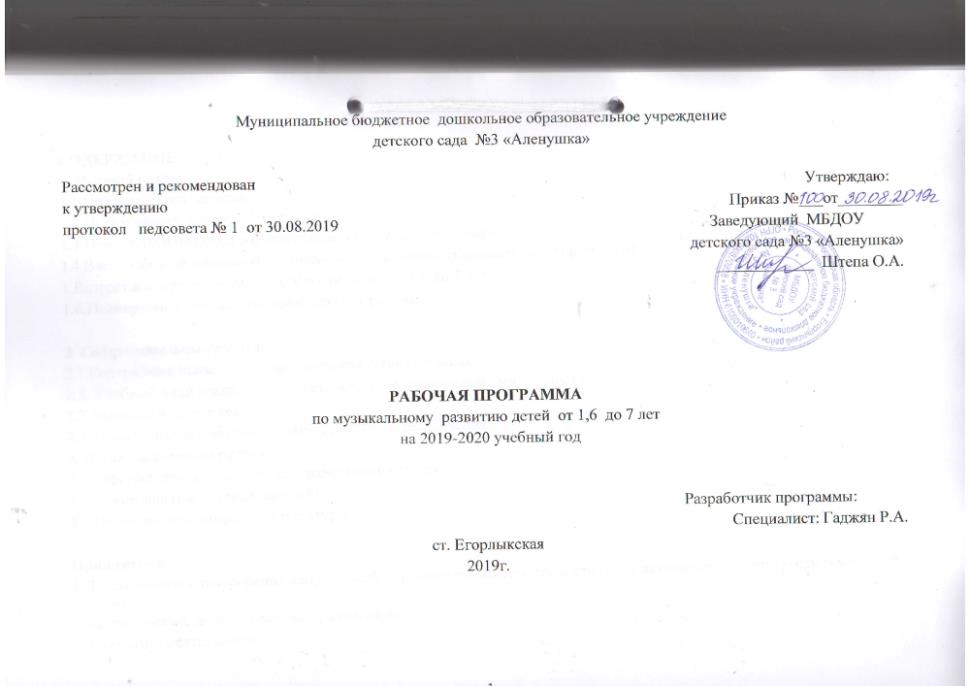 СОДЕРЖАНИЕ1. Целевой раздел:1.1.Пояснительная записка.1.2.Цель и задачи  рабочей программы.1.3.Принципы и подходы к формированию рабочей программы.1.4.Взаимосвязь  музыкальной   деятельности  с разделами образовательной программы1.Возрастные музыкальные способности детей от 1.6 до 7 лет1.6.Планируемые результаты освоения Программы.2. Содержательный раздел:2.1.Содержание психолого-педагогической работы  с детьми .2.2. Учебный план реализации   программы по  музыкальной  деятельности.2.3.Взаимодействие с семьей.2.5. Планирование работы с детьми (праздники, развлечения…)3. Организационный раздел.3.1. Оформление предметно-пространственной среды.3.2.Режим дня (расписание занятий).3.3.Перечень методической  литературы.Приложения:1. Тематическое планирование непрерывной образовательной деятельности по музыкальному развитию с детьми от 1,6 до 7 лет.2.Карты  оценки  индивидуального развития детей.3. Проектная деятельность.                                                                1. Целевой раздел:1.1.Пояснительная  записка.Рабочая  программа  разработана  на  основе  целей  и  задач  общеобразовательной программы дошкольного образования «От рождения до школы» под редакцией Н.Е Вераксы, Т.С. Комаровой, М.А. Васильевой в соответствии с ФГОС.Данная Программа  разработана в соответствии со следующими нормативными документами:Федеральный закон «Об образовании в Российской федерации» от 29 12 2012 года № 273 - ФЗПриказ Минобразования и науки РФ от 30.08.2013г. № 1014 « Об утверждении Порядка организации  и осуществления образовательной деятельности по основным общеобразовательным программам – образовательным программам дошкольного образования»СанПин 2.4.1.3049-13 «Санитарно-эпидемиологические требования к устройству, содержанию и организации режима работы дошкольных образовательных организаций»Приказ Минобразования и науки РФ от 17.10.2013г. № 1155 «Об утверждении  Федерального Государственного Образовательного Стандарта Дошкольного Образования»  (ФГОС  ДО). Устав ДОУ.Образовательная программа ДОУВ  рабочей  программе     определены  музыкальные  задачи,  необходимые для развития интеллектуальных и личностных качеств ребенка средствами музыки  как  одной  из  областей  продуктивной  деятельности  детей  дошкольного  возраста, для ознакомления  с  миром  музыкального  искусства  в  условиях  детского  сада, для формирования общей культуры, для сохранения и укрепления здоровья детей дошкольного возраста средствами логопедической ритмики. 1.2.Цель и задачи  рабочей программы.Цель программы - создание  благоприятных  условий  для  полноценного  проживания  ребенком  дошкольного  музыкального  детства,  формирование  основ  базовой  музыкальной  культуры  личности,  всестороннее  развитие  музыкальных.  Психических  и  физических  качеств  в  соответствии  с  возрастными  и  индивидуальными  особенностями,  подготовка  к  жизни  в  современном  обществе,  к  обучению  в  школе. Задачи  программы:Подготовить  детей  к  восприятию  музыкальных  образов  и  представлений.Заложить  основы  гармонического  развития  (развитие  слуха,  голоса,  внимания,  движения,  чувства  ритма  и  красоты  мелодии,  развитие  индивидуальных  способностей.)Приобщать  детей  к  русской  народно  -  традиционной  и  мировой  музыкальной  культуре.Подготовить  детей  к  освоению  приемов  и  навыков  в  различных  видах  музыкальной  деятельности  адекватно  детским  возможностям.Развивать  коммуникативные  способности.Научить  детей  творчески  использовать  музыкальные  впечатления  в  повседневной  жизни.Познакомить  детей  с  разнообразием  музыкальных  форм  и  жанров  в  привлекательной  и  доступной  форме.Обогатить  детей  музыкальными  знаниями  и  представлениями  в  музыкальной  игре.Развивать  детское  творчество  во  всех  видах  музыкальной деятельности.1.3.Принципы и подходы к формированию рабочей программы.1. Принцип интегративности – определяется взаимосвязью и взаимопроникновением разных видов искусства и разнообразной художественно-творческой деятельностью.2. Принцип гуманности  - любовь к жизни, любовь к искусству, любовь к ребёнку. Это триединство лежит в основе формирования личности.3. Принцип деятельности (деятельностный подход) – формирование умений самостоятельно  применять   знания в  разных  областях,  моделях.4. Принцип культуросообразности – содержание программы выстраивается как последовательное освоение общечеловеческих ценностей культуры, где ведущей ценностью является человек, как личность способная творить, выдумывать, фантазировать.5. Принцип вариативности - материал постоянно варьируется, представляя тем самым необычность и новизну, эффект сюрпризности.6. Принцип креативности (организации творческой деятельности).7. Принцип эстетизации – предполагает наполнение жизни детей яркими переживаниями от соприкосновения с произведениями искусства, овладение языком искусства.8. Принцип свободы  выбора – в любом  обучающем или  управляющем действии предоставлять  ребенку  выбор.9. Принцип обратной  связи -  предполагает рефлексию педагогической деятельности и  деятельности  детей,  анализ  настроения и  самочувствия ребенка,  мониторинг  уровня  развития  дошкольников, диагностику  индивидуальных  особенностей.10. Принцип адаптивности – предполагает гибкое применение содержания и методов эмоционально-творческого развития детей в зависимости от индивидуальных и психофизиологических особенностей каждого ребёнка.1.4.Взаимосвязь  музыкальной   деятельности  с разделами образовательной программы1.5.Возрастные музыкальные способности детей от 1.6 до 7 летВторой   год   жизни.   При   восприятии   музыки   дети   проявляют ярко контрастные эмоции: веселое оживление или спокойное настроение. Слуховые ощущения более дифференцированны: ребенок различает высокий и низкий звуки, громкое и тихое звучание и даже тембровую окраску  (играет металлофон или барабан). Рождаются первые, сознательно воспроизводимые певческие интонации; подпевая взрослому, ребенок повторяет за ним окончания музыкальных фраз песни. Он овладевает   простейшими   движениями:   хлопает притопывает, кружится под звуки музыки. 
Третий и четвертый год жизни. У детей  повышается чувствительность,   возможность  более  точного  различения  свойств  предметов и явлений, в том числе и музыкальных. Отмечаются также индивидуальные различия в слуховой чувствительности. Например, некоторые малыши могут точно воспроизвести несложную мелодию. Этот   период   развития   характеризуется   стремлением   к   самостоятельности.   Происходит  переход  от  ситуативной  речи  к связной,   от  наглядно-действенного   мышления  к  наглядно-образному, заметно укрепляется  мышечно-двигательный аппарат. У    ребенка появляется   желание   заниматься   музыкой,   активно   действовать. К 4 годам дети могут самостоятельно, при незначительной помощи взрослого спеть маленькую песенку. Они владеют многими движениями,   которые   позволяют   в   известной   степени   самостоятельно плясать и играть. 
Пятый год жизни. Он характеризуется активной любознательностью детей. Это период вопросов: «почему?», «отчего?». Ребенок начинает осмысливать связь между явлениями и событиями, может сделать простейшие обобщения. Он наблюдателен, способен определить: музыка веселая, радостная, спокойная; звуки высокие, низкие, громкие, тихие; в пьесе части (одна быстрая, а другая медленная), на каком инструменте играют мелодию (рояль, скрипка, баян). Ребенку понятны требования: как надо спеть песню, как двигаться в спокойном хороводе и как в подвижной пляске. 
Голос в этом возрасте приобретает звонкость, подвижность. Певческие интонации становятся более устойчивыми, но требуют постоянной поддержки взрослого. Налаживается вокально-слуховая координация. 
Освоение основных видов движения — ходьбы, бега, прыжков — дает возможность детям  шире использовать их в играх и танцах. Одни   стремятся,   не   подражая   друг  другу,   по-своему   исполнить роль   (например,   в   сюжетной   игре),   другие   проявляют   интерес только к одному виду деятельности в зависимости от индивидуальных склонностей и способностей каждого. 
Шестой  и седьмой  год жизни.  Это период подготовки  ребят к школе. На   основе   полученных   знаний и впечатлений дети   могут   не  только   ответить  на вопрос, но и самостоятельно  охарактеризовать   музыкальное   произведение, разобраться в его выразительных   средствах,   почувствовать   разнообразные   оттенки настроения, переданные музыкой. 
Ребенок способен к целостному восприятию музыкального образа, что очень важно и для воспитания эстетического отношения к окружающему. Но означает ли это, что аналитическая деятельность может нанести вред целостному восприятию? Исследования проведенные в области сенсорных способностей и музыкального восприятия детей, показали интересную закономерность. Целостное восприятие музыки не снижается, если ставится задача вслушиваться, выделять, различать наиболее яркие средства «музыкального языка». Ребенок может выделить эти средства и, учитывая их действовать в соответствии с определенным образом при слушании музыки, исполнении песен и танцевальных движений. Это способствует музыкально-слуховому развитию, усвоению необходимых навыков для подготовки к пению по нотам. 
У детей 6—7 лет еще более укрепляется голосовой аппарат, расширяется и выравнивается диапазон, появляется большая напевность, звонкость. Песни, пляски, игры исполняются самостоятельно, выразительно и в какой-то мере творчески. Индивидуальные музыкальные интересы и способности проявляются ярче.1.6.Планируемые результаты освоения Программы.Специфика дошкольного детства (гибкость, пластичность развития ребёнка, высокий разброс вариантов его развития, его непосредственность и непроизвольность), а также системные особенности дошкольного образования (необязательность уровня дошкольного образования в Российской Федерации, отсутствие возможности вменения ребёнку какой-либо ответственности за результат) делают неправомерными требования от ребёнка дошкольного возраста конкретных образовательных достижений и обусловливают необходимость определения результатов освоения образовательной программы в виде целевых ориентиров.Целевые ориентиры не подлежат непосредственной оценке, в том числе в виде педагогической диагностики (мониторинга), и не являются основанием для их формального сравнения с реальными достижениями детей. Они не являются основой объективной оценки соответствия установленным требованиям образовательной деятельности и подготовки детей. Освоение Программы не сопровождается проведением промежуточных аттестаций и итоговой аттестации воспитанников.В соответствии с федеральным государственным образовательным стандартом дошкольного образования (ФГОС) при реализации Программы нами проводится оценка индивидуального развития детей.  Такая оценка производится педагогическим работником  в рамках педагогической   диагностики (оценки    индивидуального    развития    детей дошкольного   возраста,   связанной   с   оценкой   эффективности   педагогических действий и лежащей в основе их дальнейшего планирования).В основе оценки лежат следующие принципы:Она строится на основе реального поведения ребенка, а не на результате выполнения специальных  заданий. Информация фиксируется  посредством прямого наблюдения за поведением ребенка. Результаты наблюдения педагог получает в естественной среде ( в игровых ситуациях, в ходе режимных моментов, в процессе организованной образовательной деятельности).Родители партнеры педагога  при поиске ответа на любой вопрос.Форма проведения  оценки представляет собой наблюдение за активностью ребенка в различные периоды пребывания в ДОУ, анализ продуктов детской деятельности и специальные педагогические пробы, организуемые педагогом.    Результаты  оценки   раскрывают  динамику индивидуального    развития    детей дошкольного   возраста,   по всем  направлениям  развития (физическое, познавательное, речевое, социально-коммуникативное и художественно-эстетическое) путём сравнения результатов, полученных на начало года и на конец года.Результаты педагогической  оценки )  обсуждаются на педагогических советах, находят отражение в отчётах педагогов за год и  используются  исключительно для решения следующих образовательных задач:1)	индивидуализации образования (в том числе поддержки ребёнка, построения его образовательной траектории или профессиональной коррекции особенностей его развития);2)	оптимизации работы с группой детей.В основу разработки критериев и показателей  оценки  педагогической диагностики детей дошкольного   возраста, положены содержательные линии дошкольного образования, представленные следующими направлениями развития ребенка: физическое, познавательное, речевое, социально-коммуникативное и художественно-эстетическое развитиеПланируемых результатов освоения  программы по  музыкальной  деятельности.Группа раннего возраста-развитие музыкально-художественной деятельности;- приобщение к музыкальному искусству.- узнают знакомые мелодии и различают высоту звуков (высокий - низкий);- вместе с воспитателем подпевают в песне музыкальные фразы;- двигаются в соответствии с характером музыки, начинают движения с первыми звуками музыки;- умеют выполнять движения: притопывать ногой, хлопать в ладоши, поворачивать кисти рук;-называют музыкальные инструменты: погремушки, бубен. Младшая   группаслушает музыкальное произведение до конца;узнает знакомые песни;различает звуки по высоте (в пределах октавы);замечает изменения в звучании (тихо - громко);  Средняя группа      • внимательно слушать музыкальное произведение, чувствовать его характер; выражать свои чувства словами, рисунком, движением;• узнавать песни по мелодии;• различать звуки по высоте (в пределах сексты - септимы);• петь протяжно, четко произносить слова; вместе начинать и заканчивать пение;• выполнять движения, отвечающие характеру музыки, самостоятельно меняя их в соответствии с двухчастной формой музыкального произведения;•  выполнять танцевальные движения: пружинка, подскоки, движение парами по кругу, кружение по одному и в парах;• выполнять движения с предметами (с куклами, игрушками, ленточками);• инсценировать (совместно с воспитателем) песни, хороводы;• играть на металлофоне простейшие мелодии на одном звуке.Старшая группа  • внимательно слушать музыкальное произведение, чувствовать его характер; выражать свои чувства словами, рисунком, движением;• узнавать песни по мелодии;• различать звуки по высоте (в пределах сексты - септимы);• петь протяжно, четко произносить слова; вместе начинать и заканчивать пение;• выполнять движения, отвечающие характеру музыки, самостоятельно меняя их в соответствии с двухчастной формой музыкального произведения;•  выполнять танцевальные движения: пружинка, подскоки, движение парами по кругу, кружение по одному и в парах;• выполнять движения с предметами (с куклами, игрушками, ленточками);• инсценировать (совместно с воспитателем) песни, хороводы;• играть на металлофоне простейшие мелодии на одном звуке.Подготовительная группаУзнают мелодию Государственного гимна Российской Федерации.• Определяют жанр прослушанного произведение (марш, песня, танец) и инструмент, на котором оно исполняется.• Определяют общее настроение, характер музыкального произведения.• Различают части музыкального произведения (вступление, заключение, запев, припев).• Могут петь песни в удобном диапазоне, исполняя их выразительно, правильно передавая мелодию (ускоряя,      замедляя, усиливая и ослабляя звучание).• Могут петь индивидуально и коллективно, с сопровождением и без него.• Умеют выразительно и ритмично двигаться в соответствии с разнообразным характером музыки, музыкальными образами; передавать несложный музыкальный ритмический рисунок.• Умеют выполнять танцевальные движения (шаг с притопом, приставной шаг с приседанием, пружинящий шаг, боковой галоп, переменный шаг).• Инсценируют игровые песни, придумывают варианты образных движений в играх и хороводах.• Исполняют сольно и в ансамбле на ударных и звуковысотных детских музыкальных инструментах несложные песни и мелодии.2. Содержательный раздел:2.1.Содержание психолого-педагогической работы  с детьми от 1,6  до 7 лет по  музыкальной  деятельности.Образовательная область   «Художественно – эстетическое развитие»  предполагает развитие предпосылок   ценностно-смыслового    восприятия    и    понимания    произведений    искусства(словесного, музыкального, изобразительного), мира природы; становление эстетического отношения к окружающему миру; формирование элементарных представлений о видах искусства; восприятие музыки, художественной литературы, фольклора; стимулирование сопереживания персонажам художественных произведений; реализацию самостоятельной творческой деятельности детей  (изобразительной, конструктивно-модельной, музыкальной и др.  Конкретное содержание указанных образовательных областей зависит от возрастных и индивидуальных особенностей детей, определяется целями и задачами Программы и  реализовывается в различных видах деятельности (общении, игре, познавательно-исследовательской деятельности - как сквозных механизмах развития ребенка):Раздел «СЛУШАНИЕ»Задачи:-ознакомление с музыкальными произведениями, их запоминание, накопление музыкальных впечатлений;-развитие музыкальных способностей и навыков культурного слушания музыки;-развитие способности различать характер песен, инструментальных пьес, средств их выразительности; формирование музыкального вкуса;- развитие динамического, ритмического слуха, музыкальной памяти;- помощь в восприятии связи музыкального искусства с окружающим миром;- развивать систему музыкальных способностей, мышление, воображение;- воспитание эмоциональной отзывчивости на музыку;- побуждение детей к вербальному выражению эмоций от прослушанного произведения;- развитие музыкально-сенсорного слуха детей;- расширение кругозора детей через знакомство с музыкальной культурой;- обучение взаимосвязи эмоционального и интеллектуального компонентов восприятияВозраст детей___от 1,6 до 3 лет___Возраст детей___от 3 до 4 лет___Возраст детей__от 4 до 5 лет____Возраст детей__от 5 до 6 лет____Возраст детей__от 6 до 7 лет____Раздел «ПЕНИЕ»Задачи:- формирование у детей певческих умений и навыков;- обучение детей исполнению песен на занятиях и в быту, с помощью воспитателя и самостоятельно, с сопровождением и без сопровождения инструмента;- развитие музыкального слуха, т.е. различение интонационно точного и неточного пения, звуков по высоте, длительности, слушание себя при пении и исправление своих ошибок;- обучение диафрагмальному дыханию;- совершенствование голосового аппарата детей;- закрепление навыков естественного звукообразования;- обучение пению с жестами.Возраст детей__от 1,6  до 3 лет____Возраст детей__от 3 до 4 лет____Возраст детей__от 4 до 5 лет____Возраст детей__от 5 до 6 лет____Возраст детей__от 6 до 7 лет____Раздел «МУЗЫКАЛЬНО-РИТМИЧЕСКИЕ ДВИЖЕНИЯ»Задачи:- развитие музыкального восприятия, музыкально-ритмического чувства и в связи с этим ритмичности движений;- обучение детей согласованию движений с характером музыкального произведения, наиболее яркими средствами музыкальной выразительности, развитие пространственных и временных ориентировок;- обучение детей музыкально-ритмическим умениям и навыкам через игры, пляски и упражнения;- развитие художественно-творческих способностей;- развитие музыкально-сенсорных способностей детей;- содействие эмоциональному восприятию музыки через музыкально-ритмическую деятельность;- обучение реакциям на смену двух и трёхчастной формы, динамики, регистра;- расширение навыков выразительного движения;- развитие внимания, двигательной реакции.Возраст детей__от 1,6  до 3 лет____Возраст детей__от 3 до 4 лет____Возраст детей__от 4 до 5 лет____Возраст детей__от 5 до 6 лет____Возраст детей__от 6 до 7 лет____Раздел «ИГРА НА ДЕТСКИХ МУЗЫКАЛЬНЫХ ИНСТРУМЕНТАХ»Задачи:- совершенствование эстетического восприятия и чувства ребенка;- становление и развитие волевых качеств: выдержка, настойчивость, целеустремленность, усидчивость;- развитие сосредоточенности, памяти, фантазии, творческих способностей, музыкального вкуса;- знакомство с детскими музыкальными инструментами и обучение детей игре на них;- развитие координации музыкального мышления и двигательных функций организма;- работа над ритмическим слухом;- развитие мелкой моторики;- совершенствование музыкальной памяти.Возраст детей__от 2 до 3 лет____Возраст детей__от 3 до 4 лет____Возраст детей__от 4 до 5 лет____Возраст детей__от 5 до 6 лет____Возраст детей__от 6 до 7 лет____Раздел «ТВОРЧЕСТВО (песенное, музыкально-игровое, танцевальное. Импровизация на детских музыкальных инструментах)»Задачи:- развитие способности творческого воображения при восприятии музыки;- способствование активизации фантазии ребенка, стремлению к достижению самостоятельно поставленной задачи, к поискам форм для воплощения своего замысла;- развитие способности к песенному, музыкально-игровому, танцевальному творчеству;- формирование устойчивого интереса к импровизации;- развитие эмоциональности детей.Возраст детей__от 3 до 4 лет____Возраст детей__от 4 до 5 лет____Возраст детей__от 5 до 6 лет____Возраст детей__от 6 до 7 лет____2.2. Учебный план реализации   программы по  музыкальной  деятельности.        Музыкальное  воспитание  детей  дошкольного  возраста  осуществляется  на  музыкальных  занятиях,  вечерах  развлечениях,  в  самостоятельной  игровой  деятельности.  Музыкальные  занятия  -  основная  форма  организации  музыкальной  деятельности  детей.  На  которых  наиболее  эффективно  и  целенаправленно  осуществляется  процесс  музыкального  воспитания,  обучения  и  развития  детей.  Структура  реализации  образовательной  области  программы   и  связь  с  другими  образовательными  областями  прилагается  в  форме  таблицыОбразовательная  нагрузка2.3.Взаимодействие с семьей.Ведущие цели взаимодействия детского сада с семьей -  создание в детском саду необходимых условий для развития ответственных и взаимозависимых отношений с семьями воспитанников, обеспечивающих целостное развитие личности дошкольника, повышение компетентности родителей в области воспитания.    Основные формы взаимодействий с семьей по музыкальному воспитанию:Информирование родителей о ходе образовательного процесса – дни открытых дверей, индивидуальные и групповые консультации, родительские собрания, оформление информационных стендов, организация выставок детского творчества, приглашение родителей на концерты и праздники, создание памяток ,интернет- журналов.Совместная деятельность: привлечение родителей к организации вечеров музыки и поэзии, гостиных, конкурсов концертов семейного  абонемента, семейных праздников.Знакомить родителей с возможностями детского сада, а также близлежащих учреждений дополнительного образования и культуры в музыкальном воспитании детей.Раскрывать возможности как средства благоприятного воздействия на психическое здоровье ребенка. На примере лучших образцов семейного воспитания показывать родителям влияние семейного досуга (праздников, концертов, домашнего музицирования и д.р ) на развитие личности ребенка, детско-родительских отношенийПривлекать родителей к разнообразным формам совместной музыкально-художественной деятельности с детьми  в детском саду, способствующим возникновению ярких эмоций, творческого вдохновения, развитию общения семейные праздники, концерты.Организовывать в детском саду встречи родителей и детей с музыкантами.Информировать родителей о концертах, проходящих в детском саду.2.5. Планирование работы с детьми (праздники, развлечения…)   3. Организационный раздел.3.1. Оформление предметно-пространственной среды.Для полноценного музыкального развития ребенка недостаточно занятий с педагогом. Ребенку необходимо предоставить возможность самостоятельно играть на различных музыкальных инструментах, заниматься творческим музицированием, закреплять полученные умения и навыки с помощью музыкально- дидактических игр. Для достижения этой цели необходима разнообразная музыкальная предметно- развивающая среда в каждой группе детского сада.Классификация оборудования для музыкальных зон:1. Материал для творческих сюжетно-ролевых игр — мягкие игрушки, иллюстрации, бутафорские музыкальные инструменты, пособия типа лото и т. п. (бутафорские музыкальные игрушки предназначаются для создания игровой ситуации, при которой дети, фантазируя, представляют себя музыкантами) 2. Детские музыкальные игрушки и инструменты для творческого музицирования:• с хроматическим рядом, диатоническим пентатоническим рядом (пианино, металлофон, аккордеон, флейта и др.) ;• с фиксированной мелодией (шарманки, органчики) ;• с одним фиксированным звуком (дудки) :• шумовые (бубны, погремушки, барабаны, маракасы и др.)3. Музыкально-дидактические игры и пособия:   нотное лото, нотный стан, лесенка, геометрические фигуры для условного обозначения частей произведения и др. Эти пособия используются для развития сенсорных музыкальных способностей, знакомства с элементами нотной грамоты (чаще всего по пособию Н. А. Ветлугиной «Музыкальный букварь»).4. Аудиовизуальные пособия: диапозитивы, компакт-диски, фонограммы, аудио- и видеокассеты, видеодиски) .Примерное наполнение музыкальных зон по возрастным группамПеречень материалов для детей от 1, 6 до 4 лет :•куклы-неваляшки;•образные музыкальные «поющие» или «танцующие» игрушки (петушок, котик, зайка и т. п.) ;•игрушки-инструменты с фиксированным звуком — органчики, шарманки;• игрушки-инструменты со звуком неопределенной высоты: погремушки, колокольчики, бубен, барабан;• набор неозвученных образных инструментов (гармошки, дудочки, балалайки и т. д.) ;•атрибуты к музыкальным подвижным играм;•флажки, султанчики, платочки, яркие ленточки с колечками, погремушки, осенние листочки, снежинки и т. п. для детского танцевального творчества (по сезонам) ;•ширма настольная с перчаточными игрушками;•магнитофон и набор программных аудиозаписей;•поющие и двигающиеся игрушки;•музыкальные картинки к песням, которые могут быть выполнены на кубе и в виде большого альбома или отдельные красочные иллюстрации.Перечень материалов для детей 4—5 лет (средней группы детского сада) В музыкальной зоне для самостоятельной деятельности детей 4-5 лет целесообразно иметь пособия для младшей группы (перечисленные выше, а также дополнительно:•металлофон;•шумовые инструменты для детского оркестра;•книжки-малютки «Мы поем» (в них яркие иллюстрации к знакомым песенкам) ;•фланелеграф или магнитная доска;•музыкально-дидактические игры: «Три медведя», «Узнай и назови», «В лесу», «Наш оркестр», «Цветик-семицветик", «Угадай колокольчик» и др. ;•арибуты к подвижным музыкальным играм: «Кошка и котята», «Курочка и петушок». «Зайцы и медведь», «Лётчики» и др. ;•музыкальные лесенки (трехступенчатая и пятиступенчатая, на которых находятся маленькая и большая птички или маленькая и большая матрешка;•ленточки, цветные платочки, яркие султанчики и т. п. (атрибуты к танцевальным импровизациям но сезону;•ширма настольная и набор игрушек;•музыкальные игрушки (звучащие и шумовые) для творческогомузицирования:• магнитофон и набор программных аудиозаписей.Перечень материалов для детей 5-6 лет (старшей группы детского сада) :Дополнительно к материалам средней группы используется следующее:• погремушки, бубны, барабаны, треугольники и др. ;•музыкальные игрушки-инструменты с диатоническим и хроматическим звуком (металлофон, пианино, баян, аккордеон, флейта) ;•иллюстрации по теме «Времена года»;•музыкальные игрушки самоделки (шумовой оркестр) ;•портреты композиторов;•иллюстрации из «Музыкального букваря»;•музыкально-дидактические игры: «Пчелка». «Музыкальное лото», «Узнай и назови», «Ступеньки», «Повтори звуки», «Три поросенка», «Волшебный волчок», «Музыкальный паровозик», "Угадай, что звучит и др. ;•атрибуты к подвижным играм («Хоровод в лесу», «Ворон», «Кот и мыши» и др.) ;• детские рисунки к песенкам и знакомым музыкальным произведениям;•ширмы: настольная и ширма по росту детей;•музыкальные лесенки трех-, пяти- и семиступенчатые — озвученные;• атрибуты для детского танцевального творчества: элементы костюмов к знакомым народным танцам;•разноцветные перышки, разноцветные перчатки для музыкальных импровизаций за ширмой и другие атрибуты;•атрибуты к танцевальным импровизациям по сезону — листики, снежинки, цветы и т. д.) :•магнитофон и набор программных аудиозаписей или дисков.Перечень материалов для детей 6-7лет (подготовительной группы детского сада) :•музыкальные инструменты (маракасы, бубны, арфа, детское пианино, металлофон, колокольчики, треугольники, флейты, барабаны и др.) ;•портреты композиторов;•иллюстрации по теме «Времена года»;•картинки к пособию «Музыкальный букварь»;•альбомы: «Мы рисуем песенку» или «Мы рисуем и поем» с рисунками детей, в которых они отражают свои эмоции и чувства о прослушанных музыкальных произведениях и полюбившихся песнях;•графическое пособие «Эмоции» (карточки, на которых изображены лица с разными эмоциональными настроениями) для определения характера мелодии при слушании произведений;•альбомы для рассматривания: «Симфонический оркестр», "Народные инструменты», «Танцы народов мира» и т. п. ;•музыкальные лесенки (трех-, пяти- и семиступенчатые — озвученные) ;•набор самодельных инструментов для шумового оркестра;•музыкально-дидактические игры: «Три поросенка», «Три цветка», «Музыкальный зонтик», «Ритмическое лото», «Найди землянички», «Ритмические кубики», «Назови композитора», «Веселая пластинка», «Музыкальные птенчики» и т. д. ;атрибуты к подвижным играм (например, «Здравствуй, осень», «Космонавты» и т. п.)•атрибуты для детского танцевального творчества, элементы костюмов к знакомым народным танцам (косынки, веночки, шляпы) и атрибуты к танцевальным импровизациям по сезону (листики, снежинки, цветы и т. д.) ; разноцветные перчатки, султанчики, газовые платочки или шарфы, разноцветные ленточки, разноцветные перышки для музыкальпо-танцевальных импровизаций;•магнитофон и набор программных аудиозаписей или дисков. "3.2.Режим дня (расписание занятий  по музыкальному развитию)3.3.Перечень методической  литературы.Программа «От рождения до школы» под редакцией Н.Е Вераксы, Т.С. Комаровой, М.А. Васильевой в соответствии с ФГОС.Программа  И. М. Каплунова, И. А. Новоскольцева «Ладушки» . Приложение №1Тематическое планирование непрерывной образовательной деятельности по музыкальному развитию группы раннего возрастаТематическое планирование непрерывной образовательной деятельности по музыкальному развитию в младшей группе Тематическое планирование непрерывной образовательной деятельности по музыкальному развитию в средней группе Тематическое планирование непрерывной образовательной деятельности по музыкальному развитию в старшей  группе  Тематическое планирование непрерывной образовательной деятельности по музыкальному развитию в подготовительной группе Приложение 2Карты  оценки  индивидуального развития детей.Карта оценки  индивидуального развития детей от 1,6  до 3 летОбразовательная  область  «Художественно-  эстетическое   развитие »    раздел  программы     «Музыкальной  деятельность» Оценивание по балльной системе:                                         Максим балл – 21 балловВысокий результат -3 балла;                                                   Минимум балл – 7 балловСредний результат – 2 балла;Низкий результат – 1 балл.                                           Высокий показатель – 16 – 21 (от 75% до 100%)                                                                                         Средний показатель – 8 – 15    (от 35% до 75%)                                                                                         Низкий показатель – 0 – 7        (от 0%  до 35%)Карта оценки  индивидуального развития детей от 3 до 4 летОбразовательная  область  «Художественно-  эстетическое   развитие »    раздел  программы     «Музыкальной  деятельность» Оценивание по балльной системе:                                         Максим балл – 30     балловВысокий результат -3 балла;                                                   Минимум балл – 10 балловСредний результат – 2 балла;Низкий результат – 1 балл.                                           Высокий показатель – 22 – 30  (от 75% до 100%)Средний показатель – 11 – 21     (от 35% до 75%)Низкий показатель – 0 – 10        (от 0%  до 35%)Карта оценки  индивидуального развития детей от 4  до 5 летОбразовательная  область  «Художественно-  эстетическое   развитие »    раздел  программы     «Музыкальной деятельность»  Оценивание по балльной системе:                                         Максим балл – 33    балловВысокий результат -3 балла;                                                   Минимум балл – 11 балловСредний результат – 2 балла;Низкий результат – 1 балл.                                           Высокий показатель – 25 – 33  (от 75% до 100%)                                                                                         Средний показатель – 12 – 24    (от 35% до 75%)                                                                                         Низкий показатель – 0 – 11       (от 0%  до 35%)Карта оценки  индивидуального развития детей от5   до 6 летОбразовательная  область  «Художественно-  эстетическое   развитие »    раздел  программы     «Музыкальной   деятельность» Оценивание по балльной системе:                                         Максим балл –    27 балловВысокий результат -3 балла;                                                   Минимум балл – 9  балловСредний результат – 2 балла;Низкий результат – 1 балл.                                           Высокий показатель – 20 – 27  (от 75% до 100%)                                                                                         Средний показатель – 10 – 19   (от 35% до 75%)                                                                                         Низкий показатель – 0 – 9         (от 0%  до 35%)Карта оценки  индивидуального развития детей от 6  до 7 летОбразовательная  область  «Художественно-эстетическое  развитие»  раздел  программы  «Музыкальной  деятельность» Оценивание по балльной системе:                                         Максим балл – 30 балловВысокий результат -3 балла;                                                   Минимум балл – 10 балловСредний результат – 2 балла;Низкий результат – 1 балл.                                           Высокий показатель – 22 – 30 (от 75% до 100%)Средний показатель – 11 – 21 (от 35% до 75%)Низкий показатель – 0 – 10     (от 0%  до 35%)ПИЛОЖЕНИЕ № 3Музыкальная гостиная «Музыка красок»Вся музыка живет в трех домиках! В синем, красном и белом.В красном домике звучит веселая, задорная, быстрая музыка.В темно синем домике – грустная, печальная, медленная музыка.В белом домике живет нежная, легкая, светлая музыка.А в каком домике живут 
песни и танцы?Слушание:
Д.Кабалевский «Клоуны» - в красном
П.И.Чайковский «Болезнь куклы» - в темно синем
А.Стоянова «Снежинки» – в белом.Музыкально-ритмическое упражнение с хлопками – в красном домике.Пение песен:
«Снежная песенка» Д. Львова –Компанейца  - в белом домике, «Пестрый колпачок» Г. Струве – в красном домике.Игра «Угадай инструмент».Где они живут?
Грустная скрипка – в темно синем домике.
Веселая балалайка, гармонь, громкий барабан – в красном домике.
Нежная арфа и колокольчики – в белом домике.Подводим итоги – в каком домике больше музыки, вспоминаем, что это за музыка.Слушание спокойной мелодии перед сном- вальс си минор Ф.Шуберт Слушаем с закрытыми глазами и рисуем в воображении парящие снежинки.Самостоятельная деятельность во второй половине дня: рисунки по итогам прослушивания пьесы «Снежинки» А.Стоянова.Творческая мастерская «Радуга звуков»Послушаем сказку про холодные и теплые цвета «Снегурочка и Весна» .Жили на свете две сестры. И были они волшебницами. Одну звали Снегурочка, а другую Весна. Снегурочка любила холодные цвета и любила зиму, Весна любила теплые цвета и любила теплое время года. Когда нужно было окрасить все в холодные цвета, Снегурочка опускала в баночку с красками льдинку, и краски окрашивались в синий, голубой, фиолетовый цвет. Когда нужны были теплые цвета, Весна опускала в баночки с красками свой лучик, и краски приобретали теплые оттенки – желтый, красный, оранжевый. А зеленый цвет был и у Снегурочки и у Весны. Сестры жили дружно, не ссорились.Слушание фрагментов произведений П.И.Чайковского«Вальс цветов»  и  «Гроза»Подбираем к музыке теплые и холодные цвета.Слушая «Вальс цветов». Закрашиваем левую половину альбомного листа теплыми цветами.Слушая «Грозу». Закрашиваем правую половину альбомного листа холодными цветами.А теперь сюрприз – с помощью трафаретов творческие работы превращаем в волшебный лес, где каждое дерево неповторимо!Заключительный этап. Ребята готовятся к приходу родителей, организовывая выставку своих работ! Беседа, подведение итогов совместной творческой деятельности.Обсуждение выставки с родителями, беседа «Как ребенку помочь услышать мир в красках».«Физическое  развитие »развитие физических качеств, необходимых для музыкально-ритмической деятельности, использование музыкальных произведений в качестве музыкального сопровождения различных видов детской деятельности и двигательной активности «Физическое  развитие»сохранение и укрепление физического и психического здоровья детей, формирование представлений о здоровом образе жизни, релаксация.«Речевое  развитие»развитие свободного общения с детьми и взрослыми в области музыки; развитие всех компонентов устной речи в театрализованной деятельности; практическое овладение воспитанниками нормами речи.«Познавательное  развитие»расширение кругозора детей в области о музыки; сенсорное развитие, формирование целостной картины мира в сфере музыкального искусства, творчества«Социально – коммуникативное развитие»формирование представлений о музыкальной культуре и музыкальном искусстве; развитие игровой деятельности; формирование гендерной, семейной, гражданской принадлежности, патриотических чувств, чувства принадлежности к мировому сообществу«Художественно-эстетическое развитие»развитие детского творчества, приобщение к различным видам искусства, использование художественных произведений для обогащения содержания области «Музыка», закрепления результатов восприятия музыки. Формирование интереса к эстетической стороне окружающей действительности; развитие детского творчества. «Речевое  развитие»использование музыкальных произведений с целью усиления эмоционального восприятия художественных произведений«Социально – коммуникативное развитие»формирование основ безопасности собственной жизнедеятельности в различных видах музыкальной деятельностиФормы работыФормы работыФормы работыФормы работыФормы работыРежимные моменты Совместная деятельность педагога с детьмиСамостоятельная деятельность детейСамостоятельная деятельность детейСовместная деятельность с семьейФормы организации детейФормы организации детейФормы организации детейФормы организации детейФормы организации детейИндивидуальныеПодгрупповыеГрупповыеПодгрупповыеИндивидуальные ГрупповыеПодгрупповыеИндивидуальные Индивидуальные ПодгрупповыеГрупповыеПодгрупповыеИндивидуальныеИспользование музыки:-на утренней гимнастике и в непосредственной образовательной деятельности (область «Физическая культура»);- в непосредственной образовательной деятельности (область «Музыка»);- во время умывания- в другой непосредственной образовательной деятельности (области «Познание», «Чтение художественной литературы»,  и др.);- во время  прогулки (в теплое время); - в сюжетно-ролевых играх;- перед дневным сном;- при пробуждении;- на праздниках и развлеченияхИспользование музыки:- в непосредственной образовательной деятельности;- на праздниках, развлечениях;Музыка в повседневной жизни:-в непосредственной образовательной деятельности (в различных образовательных областях);- в театрализованной деятельности; -при слушании музыкальных произведений в группе;-на прогулке  (подпевание знакомых песен, попевок);-в детских играх, забавах, потешках;       - при рассматривании картинок, иллюстраций в детских книгах, репродукций, предметов окружающей действительности;Использование музыки:- в непосредственной образовательной деятельности;- на праздниках, развлечениях;Музыка в повседневной жизни:-в непосредственной образовательной деятельности (в различных образовательных областях);- в театрализованной деятельности; -при слушании музыкальных произведений в группе;-на прогулке  (подпевание знакомых песен, попевок);-в детских играх, забавах, потешках;       - при рассматривании картинок, иллюстраций в детских книгах, репродукций, предметов окружающей действительности;Создание условий для самостоятельной музыкальной деятельности в группе: подбор музыкальных инструментов, музыкальных игрушек, театральных кукол, атрибутов для ряжения, элементов костюмов различных персонажей, ТСО.Экспериментирование со звукомКонсультации для родителейРодительские собранияИндивидуальные беседыСовместные праздники, развлечения в ДОУ (включение родителей в праздники и подготовку к ним)Театрализованная деятельность (концерты родителей для детей, совместные выступления детей и родителей, шумовой оркестр)Открытые просмотры непосредственной образовательной деятельности; Создание наглядно-педагогической пропаганды для родителей (стенды, папки или ширмы-передвижки);Оказание помощи родителям по созданию предметно-музыкальной среды в семье;Посещения детских музыкальных театров;Прослушивание аудиозаписей с просмотром соответствующих картинок, иллюстрацийФормы работыФормы работыФормы работыФормы работыФормы работыРежимные моменты Совместная деятельность    педагога с детьмиСамостоятельная             деятельность детейСамостоятельная             деятельность детейСовместная деятельность с семьейФормы организации детейФормы организации детейФормы организации детейФормы организации детейФормы организации детейИндивидуальныеПодгрупповыеГрупповыеПодгрупповыеИндивидуальные Индивидуальные ПодгрупповыеГрупповыеПодгрупповыеИндивидуальныеГрупповыеПодгрупповыеИндивидуальныеИспользование музыки:- на утренней гимнастике и в непосредственной образовательной деятельности (область «Физическая культура»);- в непосредственной образовательной деятельности (область «Музыка»);- во время умывания;- в другой непосредственной образовательной деятельности (области «Познание», «Чтение художественной литературы»,  и др.);- во время  прогулки (в теплое время); - в сюжетно-ролевых играх;- перед дневным сном;- при пробуждении;- на праздниках и развлеченияхИспользование музыки:- в непосредственной образовательной деятельности- на праздниках, развлечениях;Музыка в повседневной жизни:-в непосредственной образовательной деятельности (в различных образовательных областях);- в театрализованной деятельности; -при слушании музыкальных произведений в группе;-на прогулке  (подпевание знакомых песен, попевок);-в детских играх, забавах, потешках;       - при рассматрвании картинок, иллюстраций в детских книгах, репродукций, предметов окружающей действительностиСоздание условий для самостоятельной музыкальной деятельности в группе: подбор музыкальных инструментов (озвученных и неозвученных), музыкальных игрушек, театральных кукол, атрибутов для ряжения, ТСО.Экспериментирование со звуками, используя музыкальные игрушки и шумовые инструментыИгры в «праздники», «концерт»Консультации для родителейРодительские собранияИндивидуальные беседыСовместные праздники, развлечения в ДОУ (включение родителей в праздники и подготовку к ним)Театрализованная деятельность (концерты родителей для детей, совместные выступления детей и родителей, совместные театрализованные представления, оркестр);Открытые просмотры непосредственной образовательной деятельности; Создание наглядно-педагогической пропаганды для родителей (стенды, папки или ширмы-передвижки);Оказание помощи родителям по созданию предметно-музыкальной среды в семье;Посещения детских музыкальных театров;Прослушивание аудиозаписей с просмотром соответствующих картинок, иллюстраций.Консультации для родителейРодительские собранияИндивидуальные беседыСовместные праздники, развлечения в ДОУ (включение родителей в праздники и подготовку к ним)Театрализованная деятельность (концерты родителей для детей, совместные выступления детей и родителей, совместные театрализованные представления, оркестр);Открытые просмотры непосредственной образовательной деятельности; Создание наглядно-педагогической пропаганды для родителей (стенды, папки или ширмы-передвижки);Оказание помощи родителям по созданию предметно-музыкальной среды в семье;Посещения детских музыкальных театров;Прослушивание аудиозаписей с просмотром соответствующих картинок, иллюстраций.Формы работыФормы работыФормы работыФормы работыФормы работыРежимные моменты Совместная деятельность        педагога с детьмиСамостоятельная        деятельность детейСамостоятельная        деятельность детейСовместная деятельность с семьейФормы организации детейФормы организации детейФормы организации детейФормы организации детейФормы организации детейИндивидуальныеПодгрупповыеГрупповыеПодгрупповыеИндивидуальные ГрупповыеПодгрупповыеИндивидуальные Индивидуальные ПодгрупповыеГрупповыеПодгрупповыеИндивидуальныеИспользование музыки:- на утренней гимнастике и в непосредственной образовательной деятельности (область «Физическая культура»);- в непосредственной образовательной деятельности (область «Музыка»);- во время умывания;- в другой непосредственной образовательной деятельности (области «Познание», «Чтение художественной литературы»,  и др.);- во время  прогулки (в теплое время); - в сюжетно-ролевых играх;- перед дневным сном;- при пробуждении;- на праздниках и развлечениях.Использование музыки:- в непосредственной образовательной деятельности;- на праздниках, развлечениях;Музыка в повседневной жизни:-в непосредственной образовательной деятельности (в различных образовательных областях);- в театрализованной деятельности; -при слушании музыкальных сказок;- просмотр мультфильмов, фрагментов детских музыкальных фильмов; - при рассматривании картинок, иллюстраций в детских книгах, репродукций, предметов окружающей действительности;- при рассматривании портретов композиторов.Использование музыки:- в непосредственной образовательной деятельности;- на праздниках, развлечениях;Музыка в повседневной жизни:-в непосредственной образовательной деятельности (в различных образовательных областях);- в театрализованной деятельности; -при слушании музыкальных сказок;- просмотр мультфильмов, фрагментов детских музыкальных фильмов; - при рассматривании картинок, иллюстраций в детских книгах, репродукций, предметов окружающей действительности;- при рассматривании портретов композиторов.Создание условий для самостоятельной музыкальной деятельности в группе: подбор музыкальных инструментов (озвученных и неозвученных), музыкальных игрушек, театральных кукол, атрибутов, элементов костюмов для театрализованной деятельности. ТСОИгры в «праздники», «концерт», «оркестр»Консультации для родителей;Родительские собрания;Индивидуальные беседы;Совместные праздники, развлечения в ДОУ (включение родителей в праздники и подготовку к ним);Театрализованная деятельность (совместные выступления детей и родителей, совместные театрализованные представления, оркестр);Открытые просмотры непосредственной образовательной деятельности; Создание наглядно-педаго-гической пропаганды для родителей (стенды, папки или ширмы-передвижки);Оказание помощи родителям по созданию предметно-музыкальной среды в семье;Прослушивание аудиозаписей с просмотром соответствующих иллюстраций, репродукций картин, портретов композиторовФормы работыФормы работыФормы работыФормы работыФормы работыРежимные моменты Совместная деятельность педагога с детьмиСамостоятельная деятельность детейСамостоятельная деятельность детейСовместная деятельность с семьейФормы организации детейФормы организации детейФормы организации детейФормы организации детейФормы организации детейИндивидуальныеПодгрупповыеГрупповыеПодгрупповыеИндивидуальные ГрупповыеПодгрупповыеИндивидуальные Индивидуальные ПодгрупповыеГрупповыеПодгрупповыеИндивидуальныеИспользование музыки:- на утренней гимнастике и в непосредственной образовательной деятельности (область «Физическая культура»);- в непосредственной образовательной деятельности (область «Музыка»);- во время умывания;- в другой непосредственной образовательной деятельности (области «Познание», «Чтение художественной литературы»,  и др.);- во время  прогулки (в теплое время); - в сюжетно-ролевых играх;- перед дневным сном;- при пробуждении;- на праздниках и развлеченияхИспользование музыки:- в непосредственной образовательной деятельности;- на праздниках, развлечениях;Музыка в повседневной жизни:-в непосредственной образовательной деятельности (в различных образовательных областях);- в театрализованной деятельности; -при слушании музыкальных сказок;- просмотр мультфильмов, фрагментов детских музыкальных фильмов; - при рассматривании картинок,иллюстраций в детских книгах, репродукций, предметов окружающей действительности;- при рассматривании портретов композиторов.Использование музыки:- в непосредственной образовательной деятельности;- на праздниках, развлечениях;Музыка в повседневной жизни:-в непосредственной образовательной деятельности (в различных образовательных областях);- в театрализованной деятельности; -при слушании музыкальных сказок;- просмотр мультфильмов, фрагментов детских музыкальных фильмов; - при рассматривании картинок,иллюстраций в детских книгах, репродукций, предметов окружающей действительности;- при рассматривании портретов композиторов.Создание условий для самостоятельной музыкальной деятельности в группе: подбор музыкальных инструментов (озвученных и неозвученных), музыкальных игрушек, театральных кукол, атрибутов, элементов костюмов для театрализованной деятельности. Игры в «праздники», «концерт», «оркестр», «музыкальные занятия»Консультации для родителейРодительские собранияИндивидуальные беседыСовместные праздники, развлечения в ДОУ (включение родителей в праздники и подготовку к ним)Театрализованная деятельность (совместные выступления детей и родителей, совместные театрализованные представления, оркестр);Открытые просмотры непосредственной образовательной деятельности; Создание наглядно-педагогической пропаганды для родителей (стенды, папки или ширмы-передвижки);Оказание помощи родителям по созданию предметно-музыкальной среды в семье;Прослушивание аудиозаписей с просмотром соответствующих иллюстраций, репродукций картин, портретовкомпозиторовФормы работыФормы работыФормы работыФормы работыРежимные моменты Совместная деятельностьпедагога с детьмиСамостоятельная деятельность детейСовместная деятельность с семьейФормы организации детейФормы организации детейФормы организации детейФормы организации детейИндивидуальныеПодгрупповыеГрупповыеПодгрупповыеИндивидуальные Индивидуальные ПодгрупповыеГрупповыеПодгрупповыеИндивидуальныеИспользование музыки:- на утренней гимнастике и в непосредственной образовательной деятельности (область «Физическая культура»);- в непосредственной образовательной деятельности (область «Музыка»);- во время умывания;- в другой непосредственной образовательной деятельности (области «Познание», «Чтение художественной литературы»,  и др.);- во время  прогулки (в теплое время); - в сюжетно-ролевых играх;- в компьютерных играх;- перед дневным сном;- при пробуждении;- на праздниках и развлеченияхИспользование музыки:- в непосредственной образовательной деятельности;- на праздниках, развлечениях;Музыка в повседневной жизни:-в непосредственной образовательной деятельности (в различных образовательных областях);- в театрализованной деятельности; -при слушании музыкальных сказок;-беседы с детьми о музыке;- просмотр мультфильмов, фрагментов детских музыкальных фильмов; - при рассматривании картинок, иллюстраций в детских книгах, репродукций, предметов окружающей действительности;- при рассматривании портретов композиторов.Создание условий для самостоятельной музыкальной деятельности в группе: подбор музыкальных инструментов (озвученных и неозвученных), музыкальных игрушек, театральных кукол, атрибутов, элементов костюмов для театрализованой деятельности. ТСОИгры в «праздники», «концерт», «оркестр», «музыкальные занятия», «телевизор»Консультации для родителей;Родительские собрания;Индивидуальные беседы;Совместные праздники, развлечения в ДОУ (включение родителей в праздники и подготовку к ним);Театрализованная деятельность (совместные выступления детей и родителей, совместные театрализованные представления, оркестр);Открытые просмотры непосредственной образовательной деятельности; Создание наглядно-педагогической пропаганды для родителей (стенды, папки или ширмы-передвижки);Оказание помощи родителям по созданию предметно-музыкальной среды в семье;Прослушивание аудиозаписей с просмотром соответствующих иллюстраций, репродукций картин, портретов композиторов;Просмотр видеофильмовФормы работыФормы работыФормы работыФормы работыРежимные моменты Совместная деятельность педагога с детьмиСамостоятельная деятельность детейСовместная деятельность с семьейФормы организации детейФормы организации детейФормы организации детейФормы организации детейИндивидуальныеПодгрупповыеГрупповыеПодгрупповыеИндивидуальные Индивидуальные ПодгрупповыеГрупповыеПодгрупповыеИндивидуальныеИспользование пения:- в непосредственной образовательной деятельности (область «Музыка»);- во время умывания- в другой непосредственной образовательной деятельности (области «Познание», «Чтение художественной литературы»,  и др.);- во время  прогулки (в теплое время); - в сюжетно-ролевых играх;-в театрализованной деятельности;- на праздниках и развлеченияхНепосредственная образовательная деятельность;Праздники, развлечения;Музыка в повседневной жизни:-театрализованная деятельность;-подпевание и пение знакомых песенок, попевок во время игр, прогулок в теплую погоду;- подпевание и пение знакомых песенок, попевокпри рассматрвании картинок, иллюстраций в детских книгах, репродукций, предметов окружающей действительностиСоздание условий для самостоятельной музыкальной деятельности в группе: подбор музыкальных инструментов (озвученных и неозвученных), музыкальных игрушек, театральных кукол, атрибутов для ряжения, элементов костюмов различных персонажей. ТСОСовместные праздники, развлечения в ДОУ (включение родителей в праздники и подготовку к ним)Театрализованная деятельность (совместные выступления детей и родителей, совместные театрализованные представления, шумовой оркестр)Открытые просмотры непосредственной образовательной деятельности; Создание наглядно-педагогической пропаганды для родителей (стенды, папки или ширмы-передвижки);Оказание помощи родителям по созданию предметно-музыкальной среды в семье;Прослушивание аудиозаписей с просмотром соответствующих картинок, иллюстраций, совместное подпевание.Формы работыФормы работыФормы работыФормы работыРежимные моменты Совместная деятельность педагога с детьмиСамостоятельная деятельность детейСовместная деятельность с семьейФормы организации детейФормы организации детейФормы организации детейФормы организации детейИндивидуальныеПодгрупповыеГрупповыеПодгрупповыеИндивидуальные Индивидуальные ПодгрупповыеГрупповыеПодгрупповыеИндивидуальныеИспользование пения:- в непосредственной образовательной деятельности (область «Музыка»);- во время умывания- в другой непосредственной образовательной деятельности (области «Познание», «Чтение художественной литературы»,  и др.);- во время  прогулки (в теплое время); - в сюжетно-ролевых играх;-в театрализованной деятельности;- на праздниках и развлеченияхНепосредственная образовательная деятельность;Праздники, развлечения;Музыка в повседневной жизни:-театрализованная деятельность;-пение знакомых песен во время игр, прогулок в теплую погоду;- подпевание и пение знакомых песенок, попевок при рассматрвании картинок, иллюстраций в детских книгах, репродукций, предметов окружающей действительностиСоздание условий для самостоятельной музыкальной деятельности в группе: подбор музыкальных инструментов (озвученных и неозвученных), музыкальных игрушек, макетов инструментов, театральных кукол, атрибутов для ряжения, элементов костюмов различных персонажей. ТСОСоздание предметной среды, способствующей проявлению у детей: -песенного творчества(сочинение грустных и веселых мелодий),Музыкально-дидактические игрыСовместные праздники, развлечения в ДОУ (включение родителей в праздники и подготовку к ним)Театрализованная деятельность (совместные выступления детей и родителей, совместные театрализованные представления, шумовой оркестр)Открытые просмотры непосредственной образовательной деятельности; Создание наглядно-педагогической пропаганды для родителей (стенды, папки или ширмы-передвижки);Оказание помощи родителям по созданию предметно-музыкальной среды в семье;Совместное подпевание и пение знакомых песенок, попевок при рассматривании картинок, иллюстраций в детских книгах, репродукций, предметов окружающей действительностиФормы работыФормы работыФормы работыФормы работыРежимные моменты Совместная деятельность педагога с детьмиСамостоятельная деятельность детейСовместная деятельность с семьейФормы организации детейФормы организации детейФормы организации детейФормы организации детейИндивидуальныеПодгрупповыеГрупповыеПодгрупповыеИндивидуальные Индивидуальные ПодгрупповыеГрупповыеПодгрупповыеИндивидуальныеИспользование пения:- в непосредственной образовательной деятельности (область «Музыка»);- во время умывания- в другой непосредственной образовательной деятельности (области «Познание», «Чтение художественной литературы»,  и др.);- во время  прогулки (в теплое время); - в сюжетно-ролевых играх;-в театрализованной деятельности- на праздниках и развлеченияхНепосредственная образовательная деятельность;Праздники, развлеченияМузыка в повседневной жизни:-театрализованная деятельность-пение знакомых песен во время игр, прогулок в теплую погоду;- подпевание и пение знакомых песен при рассматривании иллюстраций в детских книгах, репродукций, предметов окружающей действительностиСоздание условий для самостоятельной музыкальной деятельности в группе: подбор музыкальных инструментов (озвученных и неозвученных), музыкальных игрушек, макетов инструментов, театральных кукол, атрибутов и элементов костюмов различных персонажей. Портреты композиторов. ТСО; Создание для детей игровых творческих ситуаций (сюжетно-ролевая игра), способствующих сочинению мелодий марша, мелодий на заданный текст; Игры в «музыкальные занятия», «концерты для кукол», «семью»,  где дети исполняют известные им песни; Музыкально-дидактические игрыСовместные праздники, развлечения в ДОУ (включение родителей в праздники и подготовку к ним);Театрализованная деятельность (совместные выступления детей и родителей, совместные театрализованные представления, шумовой оркестр)Открытые просмотры непосредственной образовательной деятельности; Создание наглядно-педагогической пропаганды для родителей (стенды, папки или ширмы-передвижки);Оказание помощи родителям по созданию предметно-музыкальной среды в семье;Совместное подпевание и пение знакомых песен при рассматривании иллюстраций в детских книгах, репродукций, предметов окружающей действительности; Создание совместных песенников Формы работыФормы работыФормы работыФормы работыРежимные моменты Совместная деятельность педагога с детьмиСамостоятельная деятельность детейСовместная деятельность с семьейФормы организации детейФормы организации детейФормы организации детейФормы организации детейИндивидуальныеПодгрупповыеГрупповыеПодгрупповыеИндивидуальные Индивидуальные ПодгрупповыеГрупповыеПодгрупповыеИндивидуальныеИспользование пения:- в непосредственной образовательной деятельности (область «Музыка»);- в другой непосредственной образовательной деятельности (области «Познание», «Чтение художественной литературы»,  и др.);- во время  прогулки (в теплое время); - в сюжетно-ролевых играх;-в театрализованной деятельности;- на праздниках и развлеченияхНепосредственная образовательная деятельность;Праздники, развлечения;Музыка в повседневной жизни:-театрализованная деятельность;-пение знакомых песен во время игр, прогулок в теплую погоду;- пение знакомых песен при рассматривании иллюстраций в детских книгах, репродукций, предметов окружающей действительностиСоздание условий для самостоятельной музыкальной деятельности в группе: подбор музыкальных инструментов, иллюстраций знакомых песен, музыкальных игрушек, макетов инструментов, театральных кукол, атрибутов для театрализации, элементов костюмов различных персонажей. Портреты композиторов. ТСО; Создание для детей игровых творческих ситуаций (сюжетно-ролевая игра), способствующих сочинению мелодий разного характера (ласковая колыбельная, задорный или бодрый марш, плавный вальс, веселая плясовая);Игры в «кукольный театр», «спектакль» с импровизацией; Музыкально-дидактические игры;Пение знакомых песен при рассматривании иллюстраций в детских книгах, репродукций, портретов композиторов, предметов окружающей действительностиСовместные праздники, развлечения в ДОУ;Театрализованная деятельность (совместные выступления детей и родителей, совместные театрализованные представления, шумовой оркестр);Открытые просмотры непосредственной образовательной деятельности; Создание наглядно-педагогической пропаганды для родителей (стенды, папки или ширмы-передвижки);Создание музея любимого композитора;Оказание помощи родителям по созданию предметно-музыкальной среды в семье;Совместное пение знакомых песен при рассматривании иллюстраций, репродукций, портретов композиторов, предметов окружающей действительности; Создание совместных песенников Формы работыФормы работыФормы работыФормы работыФормы работыФормы работыРежимные моменты Совместная деятельность педагога с детьмиСовместная деятельность педагога с детьмиСамостоятельная деятельность детейСамостоятельная деятельность детейСовместная деятельность с семьейФормы организации детейФормы организации детейФормы организации детейФормы организации детейФормы организации детейФормы организации детейИндивидуальныеПодгрупповыеГрупповыеПодгрупповыеИндивидуальные Индивидуальные ПодгрупповыеИндивидуальные ПодгрупповыеГрупповыеПодгрупповыеИндивидуальныеГрупповыеПодгрупповыеИндивидуальныеИспользование пения:- в непосредственной образовательной деятельности (область «Музыка»);- в другой непосредственной образовательной деятельности (области «Познание», «Чтение художественной литературы»,  и др.);- во время  прогулки (в теплое время); - в сюжетно-ролевых играх;-в театрализованной деятельности;- на праздниках и развлеченияхНепосредственная образовательная деятельность;Праздники, развлечения;Музыка в повседневной жизни:-театрализованная деятельность;-пение знакомых песен во время игр, прогулок в теплую погодуСоздание условий для самостоятельной музыкальной деятельности в группе: подбор музыкальных инструментов, иллюстраций знакомых песен, музыкальных игрушек, макетов инструментов, , театральных кукол, атрибутов для театрализации, элементов костюмов различных персонажей. Портреты композиторов. ТСО; Создание для детей игровых творческих ситуаций, способствующих сочинению мелодий по образцу и без него, используя для этого знакомые песни, пьесы, танцы;Игры в «детскую оперу», «спектакль», «кукольный театр» с импровизацией; Музыкально-дидактические игры;Инсценирование песен, хороводов;Музыкальноемузицирование с песенной импровизацией;Пение знакомых песен при рассматривании иллюстраций в детских книгах, репродукций, портретов композиторов, предметов окружающей действительности;Пение знакомых песен при рассматривании иллюстраций, портретов композиторов, предметов окружающей действительностиСоздание условий для самостоятельной музыкальной деятельности в группе: подбор музыкальных инструментов, иллюстраций знакомых песен, музыкальных игрушек, макетов инструментов, , театральных кукол, атрибутов для театрализации, элементов костюмов различных персонажей. Портреты композиторов. ТСО; Создание для детей игровых творческих ситуаций, способствующих сочинению мелодий по образцу и без него, используя для этого знакомые песни, пьесы, танцы;Игры в «детскую оперу», «спектакль», «кукольный театр» с импровизацией; Музыкально-дидактические игры;Инсценирование песен, хороводов;Музыкальноемузицирование с песенной импровизацией;Пение знакомых песен при рассматривании иллюстраций в детских книгах, репродукций, портретов композиторов, предметов окружающей действительности;Пение знакомых песен при рассматривании иллюстраций, портретов композиторов, предметов окружающей действительностиСовместные праздники, развлечения в ДОУ;Театрализованная деятельность (совместные выступления детей и родителей, совместные театрализованные представления, шумовой оркестр);Открытые просмотры непосредственной образовательной деятельности; Создание наглядно-педаго-гической пропаганды для родителей;Создание музея любимого композитора;Оказание помощи родителям по созданию предметно-музыкальной среды в семье;Совместное пение знакомых песен при рассматривании иллюстраций, репродукций, портретов композиторов, предметов окружающей действительности;Создание совместных песенниковСовместные праздники, развлечения в ДОУ;Театрализованная деятельность (совместные выступления детей и родителей, совместные театрализованные представления, шумовой оркестр);Открытые просмотры непосредственной образовательной деятельности; Создание наглядно-педаго-гической пропаганды для родителей;Создание музея любимого композитора;Оказание помощи родителям по созданию предметно-музыкальной среды в семье;Совместное пение знакомых песен при рассматривании иллюстраций, репродукций, портретов композиторов, предметов окружающей действительности;Создание совместных песенниковФормы работыФормы работыФормы работыФормы работыРежимные моменты Совместная деятельность педагога с детьмиСамостоятельная деятельность детейСовместная деятельность с семьейФормы организации детейФормы организации детейФормы организации детейФормы организации детейИндивидуальныеПодгрупповыеГрупповыеПодгрупповыеИндивидуальные Индивидуальные ПодгрупповыеГрупповыеПодгрупповыеИндивидуальныеИспользование музыкально-ритмических движений:- на утренней гимнастике и в непосредственной образовательной деятельности (область «Физическая культура»);- в непосредственной образовательной деятельности (область «Музыка»);- в другой непосредственной образовательной деятельности; - во время  прогулки; - в сюжетно-ролевых играх;- на праздниках и развлеченияхНепосредственная образовательная деятельность;Праздники, развлечения;Музыка в повседневной жизни:-театрализованная деятельность;-игры, хороводы Создание условий для самостоятельной музыкальной деятельности в группе: подбор музыкальных инструментов, музыкальных игрушек, атрибутов для театрализации, элементов костюмов различных персонажей. ТСОСовместные праздники, развлечения в ДОУ (включение родителей в праздники и подготовку к ним);Театрализованная деятельность (концерты родителей для детей, совместные выступления детей и родителей, совместные театрализованные представления, шумовой оркестр);Открытые просмотры непосредственной образовательной деятельности; Создание наглядно-педагогической пропаганды для родителей (стенды, папки или ширмы-передвижки);Создание музея любимого композитора;Оказание помощи родителям по созданию предметно-музыкальной среды в семье;Посещения детских музыкальных театровФормы работыФормы работыФормы работыФормы работыФормы работыРежимные моменты Совместная деятельность педагога с детьмиСовместная деятельность педагога с детьмиСамостоятельная деятельность детейСовместная деятельность с семьейФормы организации детейФормы организации детейФормы организации детейФормы организации детейФормы организации детейИндивидуальныеПодгрупповыеГрупповыеПодгрупповыеИндивидуальные Индивидуальные ПодгрупповыеИндивидуальные ПодгрупповыеГрупповыеПодгрупповыеИндивидуальныеИспользование музыкально-ритмических движений:- на утренней гимнастике и в непосредственной образовательной деятельности (область «Физическая культура»);- в непосредственной образовательной деятельности (область «Музыка»);- в другой непосредственной образовательной деятельности; - во время  прогулки; - в сюжетно-ролевых играх- на праздниках и развлеченияхНепосредственная образовательная деятельность;Праздники, развлечения;Музыка в повседневной жизни:- театрализованная деятельность;- игры, хороводы; - празднование дней рожденияСоздание условий для самостоятельной музыкальной деятельности в группе: подбор музыкальных инструментов, музыкальных игрушек, макетов инструментов, атрибутов для театрализации, элементов костюмов различных персонажей, атрибутов для самостоятельного танцевального творчества (ленточки, платочки, косыночки и т.д.). ТСО; Создание для детей игровых творческих ситуаций (сюжетно-ролевая игра), способствующих активизации выполнения движений, передающих характер изображаемых животных;Стимулирование самостоятельного выполнения танцевальных движений под плясовые мелодииСоздание условий для самостоятельной музыкальной деятельности в группе: подбор музыкальных инструментов, музыкальных игрушек, макетов инструментов, атрибутов для театрализации, элементов костюмов различных персонажей, атрибутов для самостоятельного танцевального творчества (ленточки, платочки, косыночки и т.д.). ТСО; Создание для детей игровых творческих ситуаций (сюжетно-ролевая игра), способствующих активизации выполнения движений, передающих характер изображаемых животных;Стимулирование самостоятельного выполнения танцевальных движений под плясовые мелодииСовместные праздники, развлечения в ДОУ (включение родителей в праздники и подготовку к ним)Театрализованная деятельность (концерты родителей для детей, совместные выступления детей и родителей, совместные театрализованные представления, шумовой оркестр)Открытые просмотры непосредственной образовательной деятельности; Создание наглядно-педагогической пропаганды для родителей (стенды, папки или ширмы-передвижки)Создание музея любимого композитораОказание помощи родителям по созданию предметно-музыкальной среды в семьеФормы работыФормы работыФормы работыФормы работыФормы работыРежимные моменты Совместная деятельность педагога с детьмиСовместная деятельность педагога с детьмиСамостоятельная деятельность детейСовместная деятельность с семьейФормы организации детейФормы организации детейФормы организации детейФормы организации детейФормы организации детейИндивидуальныеПодгрупповыеГрупповыеПодгрупповыеИндивидуальные Индивидуальные ПодгрупповыеИндивидуальные ПодгрупповыеГрупповыеПодгрупповыеИндивидуальныеИспользование музыкально-ритмических движений:- на утренней гимнастике и в непосредственной образовательной деятельности (область «Физическая культура»);- в непосредственной образовательной деятельности (область «Музыка»);- в другой непосредственной образовательной деятельности; - во время  прогулки; - в сюжетно-ролевых играх;- на праздниках и развлеченияхНепосредственная образовательная деятельностьПраздники, развлеченияМузыка в повседневной жизни:-театрализованная деятельность;-музыкальные игры, хороводы с пением;- празднование дней рожденияСоздание условий для самостоятельной музыкальной деятельности в группе: -подбор музыкальных инструментов, музыкальных игрушек, макетов инструментов, хорошо иллюстрированных «нотных тетрадей по песенному репертуару», атрибутов для музыкально-игровых упражнений. Портреты композиторов. ТСО;-подбор элементов костюмов различных персонажей для инсценирования песен, музыкальных игр и постановок небольших музыкальных спектаклейИмпровизация танцевальных движений в образах животныхКонцерты-импровизацииСоздание условий для самостоятельной музыкальной деятельности в группе: -подбор музыкальных инструментов, музыкальных игрушек, макетов инструментов, хорошо иллюстрированных «нотных тетрадей по песенному репертуару», атрибутов для музыкально-игровых упражнений. Портреты композиторов. ТСО;-подбор элементов костюмов различных персонажей для инсценирования песен, музыкальных игр и постановок небольших музыкальных спектаклейИмпровизация танцевальных движений в образах животныхКонцерты-импровизацииСовместные праздники, развлечения в ДОУ (включение родителей в праздники и подготовку к ним)Театрализованная деятельность (концерты родителей для детей, совместные выступления детей и родителей, совместные театрализованные представления, шумовой оркестр)Открытые просмотры непосредственной образовательной деятельности Создание наглядно-педагогической пропаганды для родителей (стенды, папки или ширмы-передвижки)Создание музея любимого композитораОказание помощи родителям по созданию предметно-музыкальной среды в семьеСоздание фонотеки, видеотеки с любимыми танцами детейФормы работыФормы работыФормы работыФормы работыФормы работыРежимные моменты Совместная деятельность педагога с детьмиСовместная деятельность педагога с детьмиСамостоятельная деятельность детейСовместная деятельность с семьейФормы организации детейФормы организации детейФормы организации детейФормы организации детейФормы организации детейИндивидуальныеПодгрупповыеГрупповыеПодгрупповыеИндивидуальные Индивидуальные ПодгрупповыеИндивидуальные ПодгрупповыеГрупповыеПодгрупповыеИндивидуальныеИспользование музыкально-ритмических движений:- на утренней гимнастике и в непосредственной образовательной деятельности (область «Физическая культура»);- в непосредственной образовательной деятельности (область «Музыка»);- в другой непосредственной образовательной деятельности; - во время  прогулки; - в сюжетно-ролевых играх;- на праздниках и развлеченияхНепосредственная образовательная деятельностьПраздники, развлеченияМузыка в повседневной жизни:-театрализованная деятельность;-музыкальные игры, хороводы с пением;-инсценирование песен;-формирование танцевального творчества;-импровизация образов сказочных животных и птиц;- празднование дней рожденияСоздание условий для самостоятельной музыкальной деятельности в группе: -подбор музыкальных инструментов, музыкальных игрушек, макетов инструментов, хорошо иллюстрированных «нотных тетрадей по песенному репертуару», атрибутов для музыкально-игровых упражнений, -подбор элементов костюмов различных персонажей для инсценирования песен, музыкальных игр и постановок небольших музыкальных спектаклей. Портреты композиторов. ТСОСоздание для детей игровых творческих ситуаций (сюжетно-ролевая игра), способствующих импровизации движений разных персонажей под музыку соответствующего характераПридумывание простейших танцевальных движенийИнсценирование содержания песен, хороводовСоставление композиций танцаСоздание условий для самостоятельной музыкальной деятельности в группе: -подбор музыкальных инструментов, музыкальных игрушек, макетов инструментов, хорошо иллюстрированных «нотных тетрадей по песенному репертуару», атрибутов для музыкально-игровых упражнений, -подбор элементов костюмов различных персонажей для инсценирования песен, музыкальных игр и постановок небольших музыкальных спектаклей. Портреты композиторов. ТСОСоздание для детей игровых творческих ситуаций (сюжетно-ролевая игра), способствующих импровизации движений разных персонажей под музыку соответствующего характераПридумывание простейших танцевальных движенийИнсценирование содержания песен, хороводовСоставление композиций танцаСовместные праздники, развлечения в ДОУ (включение родителей в праздники и подготовку к ним)Театрализованная деятельность (концерты родителей для детей, совместные выступления детей и родителей, совместные театрализованные представления, шумовой оркестр)Открытые просмотры непосредственной образовательной деятельности Создание наглядно-педагогической пропаганды для родителей (стенды, папки или ширмы-передвижки)Создание музея любимого композитораОказание помощи родителям по созданию предметно-музыкальной среды в семьеСоздание фонотеки, видеотеки с любимыми танцами детейФормы работыФормы работыФормы работыФормы работыРежимные моменты Совместная деятельность педагога с детьмиСамостоятельная деятельность детейСовместная деятельность с семьейФормы организации детейФормы организации детейФормы организации детейФормы организации детейИндивидуальныеПодгрупповыеГрупповыеПодгрупповыеИндивидуальные Индивидуальные ПодгрупповыеГрупповыеПодгрупповыеИндивидуальныеИспользование музыкально-ритмических движений:- на утренней гимнастике и в непосредственной образовательной деятельности (область «Физическая культура»);- в непосредственной образовательной деятельности (область «Музыка»);- в другой непосредственной образовательной деятельности; - во время  прогулки; - в сюжетно-ролевых играх;- на праздниках и развлеченияхНепосредственная образовательная деятельностьПраздники,          развлеченияМузыка в повседневной жизни:-театрализованная деятельность;-музыкальные игры, хороводы с пением;-инсценирование песен;-развитие танцевально-игрового творчества;- празднование дней рожденияСоздание условий для самостоятельной музыкальной деятельности в группе: -подбор музыкальных инструментов, музыкальных игрушек, макетов инструментов, атрибутов для музыкально-игровых упражнений, -подбор элементов костюмов различных персонажей для инсценирования песен, музыкальных игр и постановок небольших музыкальных спектаклей Портреты композиторов.ТСО.Создание для детей игровых творческих ситуаций (сюжетно-ролевая игра), способствующих импровизации движений разных персонажей животных и людей под музыку соответствующего характераПридумывание простейших танцевальных движенийИнсценирование содержания песен, хороводов Составление композиций русских танцев, вариаций элементов плясовых движенийПридумывание выразительных действий с воображаемыми предметамиСовместные праздники, развлечения в ДОУ (включение родителей в праздники и подготовку к ним)Театрализованная деятельность (концерты родителей для детей, совместные выступления детей и родителей, совместные театрализованные представления, шумовой оркестр)Открытые просмотры непосредственной образовательной деятельности Создание наглядно-педагогической пропаганды для родителей (стенды, папки или ширмы-передвижки)Создание музея любимого композитораОказание помощи родителям по созданию предметно-музыкальной среды в семьеСоздание фонотеки, видеотеки с любимыми танцами детейФормы работыФормы работыФормы работыФормы работыРежимные моменты Совместная деятельностьпедагога с детьмиСамостоятельная деятельность детейСовместная деятельность с семьейФормы организации детейФормы организации детейФормы организации детейФормы организации детейИндивидуальныеПодгрупповыеГрупповыеПодгрупповыеИндивидуальные Индивидуальные ПодгрупповыеГрупповыеПодгрупповыеИндивидуальныеИспользование детских музыкальных инструментов:- в непосредственной образовательной деятельности (область «Музыка»);- в другой непосредственной образовательной деятельности; - во время  прогулки; - в сюжетно-ролевых играх;- на праздниках и развлечениях Непосредственная образовательная деятельностьПраздники, развлеченияМузыка в повседневной жизни:-театрализованная деятельность;-игрыСоздание условий для самостоятельной музыкальной деятельности в группе: подбор музыкальных инструментов, музыкальных игрушек, макетов инструментов, хорошо иллюстрированных «нотных тетрадей по песенному репертуару», театральных кукол, атрибутов для ряжения, элементов костюмов различных персонажей. Портреты композиторов. ТСОИгра на шумовых музыкальных инструментах; экспериментирование со звуками,Музыкально-дидактические игрыСовместные праздники, развлечения в ДОУ (включение родителей в праздники и подготовку к ним)Театрализованная деятельность (концерты родителей для детей, совместные выступления детей и родителей, совместные театрализованные представления, шумовой оркестр)Открытые просмотры непосредственной образовательной деятельности Создание наглядно-педагогической пропаганды для родителей (стенды, папки или ширмы-передвижки)Создание музея любимого композитораОказание помощи родителям по созданию предметно-музыкальной среды в семьеФормы работыФормы работыФормы работыФормы работыРежимные моменты Совместная деятельность педагога с детьмиСамостоятельная деятельность детейСовместная деятельность с семьейФормы организации детейФормы организации детейФормы организации детейФормы организации детейИндивидуальныеПодгрупповыеГрупповыеПодгрупповыеИндивидуальные Индивидуальные ПодгрупповыеГрупповыеПодгрупповыеИндивидуальныеИспользование детских музыкальных инструментов:- в непосредственной образовательной деятельности (область «Музыка»);- в другой непосредственной образовательной деятельности; - во время  прогулки;- в сюжетно-ролевых играх;- на праздниках и развлеченияхНепосредственная образовательная деятельностьПраздники, развлеченияМузыка в повседневной жизни:-театрализованная деятельность;-игры с элементами  аккомпанемента;- празднование дней рожденияСоздание условий для самостоятельной музыкальной деятельности в группе: подбор музыкальных инструментов, музыкальных игрушек, макетов инструментов, хорошо иллюстрированных «нотных тетрадей по песенному репертуару», театральных кукол, атрибутов для ряжения, элементов костюмов различных персонажей. ТСОИгра на шумовых музыкальных инструментах; экспериментирование со звуками,Музыкально-дидактические игрыСовместные праздники, развлечения в ДОУ (включение родителей в праздники и подготовку к ним)Театрализованная деятельность (концерты родителей для детей, совместные выступления детей и родителей, совместные театрализованные представления, шумовой оркестр)Открытые просмотры непосредственной образовательной деятельности Создание наглядно-педагогической пропаганды для родителей (стенды, папки или ширмы-передвижки)Оказание помощи родителям по созданию предметно-музыкальной среды в семьеСовместный ансамбль, оркестрФормы работыФормы работыФормы работыФормы работыФормы работыРежимные моменты Совместная деятельность педагога с детьмиСамостоятельная деятельность детейСамостоятельная деятельность детейСовместная деятельность с семьейФормы организации детейФормы организации детейФормы организации детейФормы организации детейФормы организации детейИндивидуальныеПодгрупповыеГрупповыеПодгрупповыеИндивидуальные ГрупповыеПодгрупповыеИндивидуальные Индивидуальные ПодгрупповыеГрупповыеПодгрупповыеИндивидуальныеИспользование детских музыкальных инструментов:- в непосредственной образовательной деятельности (область «Музыка»);- в другой непосредственной образовательной деятельности; - во время  прогулки; - в сюжетно-ролевых играх;- на праздниках и развлеченияхНепосредственная образовательная деятельностьПраздники, развлеченияМузыка в повседневной жизни:-театрализованная деятельность;-игры с элементами  аккомпанемента;- празднование дней рожденияНепосредственная образовательная деятельностьПраздники, развлеченияМузыка в повседневной жизни:-театрализованная деятельность;-игры с элементами  аккомпанемента;- празднование дней рожденияСоздание условий для самостоятельной музыкальной деятельности в группе: подбор музыкальных инструментов, музыкальных игрушек, макетов инструментов, хорошо иллюстрированных «нотных тетрадей по песенному репертуару», театральных кукол, атрибутов и элементов костюмов для театрализации. Портреты композиторов. ТСО Игра на шумовых музыкальных инструментах; экспериментирование со звуками,Игра на знакомых музыкальных инструментахМузыкально-дидактические игрыИгры-драматизации Игра в «концерт», «музыкальные занятия», «оркестр»Совместные праздники, развлечения в ДОУ (включение родителей в праздники и подготовку к ним)Театрализованная деятельность (концерты родителей для детей, совместные выступления детей и родителей, совместные театрализованные представления, шумовой оркестр)Открытые просмотры непосредственной образовательной деятельности Создание наглядно-педагогической пропаганды для родителей (стенды, папки или ширмы-передвижки)Создание музея любимого композитораОказание помощи родителям по созданию предметно-музыкальной среды в семьеСовместный ансамбль, оркестрФормы работыФормы работыФормы работыФормы работыФормы работыРежимные моменты Совместная деятельность педагога с детьмиСамостоятельная деятельность детейСамостоятельная деятельность детейСовместная деятельность с семьейФормы организации детейФормы организации детейФормы организации детейФормы организации детейФормы организации детейИндивидуальныеПодгрупповыеГрупповыеПодгрупповыеИндивидуальные ГрупповыеПодгрупповыеИндивидуальные Индивидуальные ПодгрупповыеГрупповыеПодгрупповыеИндивидуальныеИспользование детских музыкальных инструментов:- в непосредственной образовательной деятельности (область «Музыка»);- в другой непосредственной образовательной деятельности; - во время  прогулки; - в сюжетно-ролевых играх;- на праздниках и развлеченияхНепосредственная образовательная деятельностьПраздники, развлеченияМузыка в повседневной жизни:-театрализованная деятельность;-игры с элементами  аккомпанемента;- празднование дней рожденияНепосредственная образовательная деятельностьПраздники, развлеченияМузыка в повседневной жизни:-театрализованная деятельность;-игры с элементами  аккомпанемента;- празднование дней рожденияСоздание условий для самостоятельной музыкальной деятельности в группе: подбор музыкальных инструментов, музыкальных игрушек, макетов инструментов, театральных кукол, атрибутов и элементов костюмов для театрализации. Портреты композиторов. ТСО Создание для детей игровых творческих ситуаций (сюжетно-ролевая игра), способствующих импровизации в музицированииМузыкально-дидактические игрыИгры-драматизацииАккомпанемент в пении, танце и др.Детский ансамбль, оркестр. Игра в «концерт», «музыкальные занятия»  Совместные праздники, развлечения в ДОУ (включение родителей в праздники и подготовку к ним)Театрализованная деятельность (совместные выступления детей и родителей, совместные театрализованные представления, шумовой оркестр)Открытые просмотры непосредственной образовательной деятельности Создание наглядно-педагогической пропаганды для родителей (стенды, папки или ширмы-передвижки)Создание музея любимого композитораОказание помощи родителям по созданию предметно-музыкальной среды в семьеСовместный ансамбль, оркестрФормы работыФормы работыФормы работыФормы работыРежимные моменты Совместная деятельность педагога с детьмиСамостоятельная деятельность детейСовместная деятельность с семьейФормы организации детейФормы организации детейФормы организации детейФормы организации детейИндивидуальныеПодгрупповыеГрупповыеПодгрупповыеИндивидуальные Индивидуальные ПодгрупповыеГрупповыеПодгрупповыеИндивидуальныеИспользование детских музыкальных инструментов:- в непосредственной образовательной деятельности (область «Музыка»);- в другой непосредственной образовательной деятельности; - во время  прогулки; - в сюжетно-ролевых играх;- на праздниках и развлеченияхНепосредственная образовательная деятельностьПраздники, развлеченияМузыка в повседневной жизни:-театрализованная деятельность;-игры с элементами  аккомпанемента;- празднование дней рожденияСоздание условий для самостоятельной музыкальной деятельности в группе: подбор музыкальных инструментов, музыкальных игрушек, макетов инструментов, театральных кукол, атрибутов и элементов костюмов для театрализации. Портреты композиторов. ТСО Создание для детей игровых творческих ситуаций (сюжетно-ролевая игра), способствующих импровизации в музицированииИмпровизация на инструментахМузыкально-дидактические игрыИгры-драматизацииАккомпанемент в пении, танце и др.Детский ансамбль, оркестр Игры в «концерт», «спектакль», «музыкальные занятия», «оркестр».Подбор на инструментах знакомых мелодий и сочинения новых Совместные праздники, развлечения в ДОУ (включение родителей в праздники и подготовку к ним)Театрализованная деятельность (совместные выступления детей и родителей, совместные театрализованные представления, шумовой оркестр)Открытые просмотры непосредственной образовательной деятельности Создание наглядно-педагогической пропаганды для родителей (стенды, папки или ширмы-передвижки)Создание музея любимого композитораОказание помощи родителям по созданию предметно-музыкальной среды в семьеСовместный ансамбль, оркестрФормы работыФормы работыФормы работыФормы работыРежимные моменты Совместная деятельность педагога с детьмиСамостоятельная деятельность детейСовместная деятельность с семьейФормы организации детейФормы организации детейФормы организации детейФормы организации детейИндивидуальныеПодгрупповыеГрупповыеПодгрупповыеИндивидуальные Индивидуальные ПодгрупповыеГрупповыеПодгрупповыеИндивидуальныеВ непосредственной образовательной деятельности (область «Музыка»);В другой непосредственной образовательной деятельности; Во время  прогулки; В сюжетно-ролевых играх;На праздниках и развлеченияхНепосредственная образовательная деятельностьПраздники, развлеченияВ повседневной жизни:-театрализованная деятельность;-игры;- празднование дней рожденияСоздание условий для самостоятельной музыкальной деятельности в группе: подбор музыкальных инструментов (озвученных и неозвученных), музыкальных игрушек, театральных кукол, атрибутов для ряжения, ТСО.Экспериментирование со звуками, используя музыкальные игрушки и шумовые инструментыИгры в «праздники», «концерт»Создание предметной среды, способствующей проявлению у детей песенного, игрового творчества, музицированияМузыкально-дидактические игрыСовместные праздники, развлечения в ДОУ (включение родителей в праздники и подготовку к ним)Театрализованная деятельность (концерты родителей для детей, совместные выступления детей и родителей, совместные театрализованные представления, шумовой оркестр)Открытые просмотры непосредственной образовательной деятельности Создание наглядно-педагогической пропаганды для родителей (стенды, папки или ширмы-передвижки)Оказание помощи родителям по созданию предметно-музыкальной среды в семьеПосещения детских музыкальных театров Формы работыФормы работыФормы работыФормы работыРежимные моменты Совместная деятельность педагога с детьмиСамостоятельная деятельность детейСовместная деятельность с семьейФормы организации детейФормы организации детейФормы организации детейФормы организации детейИндивидуальныеПодгрупповыеГрупповыеПодгрупповыеИндивидуальные Индивидуальные ПодгрупповыеГрупповыеПодгрупповыеИндивидуальныеВ непосредственной образовательной деятельности (область «Музыка»);В другой непосредственной образовательной деятельности; Во время  прогулки; В сюжетно-ролевых играх;На праздниках и развлеченияхНепосредственная образовательная деятельностьПраздники, развлеченияВ повседневной жизни:-театрализованная деятельность;-игры ;- празднование дней рожденияСоздание условий для самостоятельной музыкальной деятельности в группе: подбор музыкальных инструментов (озвученных и неозвученных), музыкальных игрушек, театральных кукол, атрибутов для ряжения, ТСО.Экспериментирование со звуками, используя музыкальные игрушки и шумовые инструментыИгры в «праздники», «концерт»Создание предметной среды, способствующей проявлению у детей песенного, игрового творчества, музицированияМузыкально-дидактические игрыСовместные праздники, развлечения в ДОУ (включение родителей в праздники и подготовку к ним)Театрализованная деятельность (концерты родителей для детей, совместные выступления детей и родителей, совместные театрализованные представления, шумовой оркестр)Открытые просмотры непосредственной образовательной деятельности Создание наглядно-педагогической пропаганды для родителей (стенды, папки или ширмы-передвижки)Оказание помощи родителям по созданию предметно-музыкальной среды в семьеФормы работыФормы работыФормы работыФормы работыРежимные моменты Совместная деятельностьпедагога с детьмиСамостоятельная деятельность детейСовместная деятельность с семьейФормы организации детейФормы организации детейФормы организации детейФормы организации детейИндивидуальныеПодгрупповыеГрупповыеПодгрупповыеИндивидуальные Индивидуальные ПодгрупповыеГрупповыеПодгрупповыеИндивидуальныеВ непосредственной образовательной деятельности (область «Музыка»);В другой               непосредственной образовательной деятельности; Во время  прогулки; В сюжетно-ролевых играх;На праздниках и развлечениях Непосредственная образовательная деятельностьПраздники, развлеченияВ повседневной жизни:-театрализованная деятельность;-игры; - празднование дней рожденияСоздание условий для самостоятельной музыкальной деятельности в группе: подбор музыкальных инструментов, музыкальных игрушек, макетов инструментов, театральных кукол, атрибутов и элементов костюмов для театрализации. Портреты композиторов. ТСО Создание для детей игровых творческих ситуаций (сюжетно-ролевая игра), способствующих импровизации в пении, движении, музицированииПридумывание мелодий на заданные и собственные словаПридумывание простейших танцевальных движенийИнсценирование содержания песен, хороводовСоставление композиций танцаИмпровизация на инструментахМузыкально-дидактические игрыИгры-драматизацииАккомпанемент в пении, танце и др.Детский ансамбль, оркестр Игра в «концерт», «музыкальные занятия»  Совместные праздники, развлечения в ДОУ (включение родителей в праздники и подготовку к ним)Театрализованная деятельность (концерты родителей для детей, совместные выступления детей и родителей, совместные театрализованные представления, шумовой оркестр)Открытые просмотры непосредственной образовательной деятельности Создание наглядно-педагогической пропаганды для родителей (стенды, папки или ширмы-передвижки)Оказание помощи родителям по созданию предметно-музыкальной среды в семьеФормы работыФормы работыФормы работыФормы работыРежимные моменты Совместная деятельность педагога с детьмиСамостоятельная деятельность детейСовместная деятельность с семьейФормы организации детейФормы организации детейФормы организации детейФормы организации детейИндивидуальныеПодгрупповыеГрупповыеПодгрупповыеИндивидуальные Индивидуальные ПодгрупповыеГрупповыеПодгрупповыеИндивидуальныеВ непосредственной образовательной деятельности (область «Музыка»);В другой                 непосредственной образовательной деятельности; Во время  прогулки; В сюжетно-ролевых играх;На праздниках и развлечениях Непосредственная образовательная деятельностьПраздники,          развлеченияВ повседневной жизни:-театрализованная         деятельность;- игры; - празднование дней рожденияСоздание условий для самостоятельной музыкальной деятельности в группе: подбор музыкальных инструментов, музыкальных игрушек, театральных кукол, атрибутов для ряжения, ТСО.Создание для детей игровых творческих ситуаций (сюжетно-ролевая игра), способствующих импровизации в пении, движении, музицированииИмпровизация мелодий на собственные слова, придумывание песенокПридумывание простейших танцевальных движенийИнсценирование содержания песен, хороводовСоставление композиций танцаИмпровизация на инструментахМузыкально-дидактические игрыИгры-драматизацииАккомпанемент в пении, танце и др.Детский ансамбль, оркестр Игры в «концерт», «спектакль», «музыкальные занятия», «оркестр», «телевизор».Совместные праздники, развлечения в ДОУ (включение родителей в праздники и подготовку к ним)Театрализованная деятельность (концерты родителей для детей, совместные выступления детей и родителей, совместные театрализованные представления, шумовой оркестр)Открытые просмотры непосредственной образовательной деятельности Создание наглядно-педагогической пропаганды для родителей (стенды, папки или ширмы-передвижки)Оказание помощи родителям по созданию предметно-музыкальной среды в семьеВозрастная группаПродолжительность занятияКол-во занятийв неделюВечерразвлечения в месяцГруппа раннего возрастане более 10 минут21Вторая  младшая  группане более 15 минут21Средняя  группане более 20 минут21Старшая  группане более 25 минут21Подготовительная  группане более 30 минут21Непрерывная образ. деятельностькол.в нед.Длительностькол.в нед.Длитель-ностькол.в нед.Длитель-ностькол.в нед.Длитель-ностькол.в нед.Длитель-ностьГруппа  ран.воз.Группа  ран.воз.Младшая  гр.Младшая  гр.Средняя гр.Средняя гр.Стар.гр.Стар.гр.Подгот.грПодгот.грОбразовательная область «Художественно-эстетическое развитие»  МузыкаОбразовательная область «Художественно-эстетическое развитие»  МузыкаОбразовательная область «Художественно-эстетическое развитие»  МузыкаОбразовательная область «Художественно-эстетическое развитие»  МузыкаОбразовательная область «Художественно-эстетическое развитие»  МузыкаОбразовательная область «Художественно-эстетическое развитие»  МузыкаОбразовательная область «Художественно-эстетическое развитие»  МузыкаОбразовательная область «Художественно-эстетическое развитие»  МузыкаОбразовательная область «Художественно-эстетическое развитие»  МузыкаОбразовательная область «Художественно-эстетическое развитие»  МузыкаОбразовательная область «Художественно-эстетическое развитие»  МузыкаМузыка210м.215 м.220м.225м.230м.Консультации  для родителей:Тема: «Значение музыкального воспитания для развития дошкольников»январьТема: «Первые шаги в мире музыки»апрельТема: «Домашний оркестр»ноябрьОбщие праздники :«День Знаний».Сентябрь«Осень  золотая»Ноябрь«Новогодние приключения».Декабрь«Рождественские святки»Январь«Праздник  пап».Февраль«Праздник  мам»Март«Славься, День Победы!»Май«Выпускной бал»Майпонедельник7.50-8.309.00-9.209. 25-9.359.40-10.0010.05-10.2010.25-10.50Утренняя гимнастикаМузыка  в средней  группеФизкультура   в   группе  раннего  возрастаФизкультура    в   средней  группеМузыка    в младшей  группеФизкультура    в   старшей   группе       вторник7.50-8.309.00-9.259.40-9.509.55-10.1010.15-10.45Утренняя гимнастикаМузыка   в старшей группе Музыка  в группе  раннего  возрастаФизкультура   в младшей группеМузыка     в подготовительной  группесреда7.50-8.309.00-9.209.25-9.409.45-9.5510.00-10.25Утренняя гимнастикаМузыка   в средней группеМузыка  в младшей  группеФизкультура   в группе раннего  возрастаФизкультура   в  старшей группечетверг7.50-8.309.00-9.309.35-10.0010.05-10.2010.25-10.45Утренняя гимнастикаМузыка   в подготовительной группеМузыка     в старшей  группеФизкультура   в  младшей   группеФизкультура     в средней  группепятница7.50-8.309.00-9.109.25-9.409.45-10.15Утренняя гимнастикаМузыка   в  группе  раннего возраста Физкультура   в младшей  группеФизкультура    в    подготовительной    группеМесяц.Тема НОД.Задачи.Атрибуты, оборудование, репертуар.Сентябрь.Занятие №1. Тема «C добрым утром, солнышко!».Задачи.Содействовать:- овладению умением понимать и эмоционально реагировать на содержание песни- развитию умения подпевать взрослому, воспринимать и воспроизводить показываемые им движения на слова и мелодию данной песни. Маленькое зеркальцеПесня «С добрым утром, солнышко!»Сентябрь.Занятие №2 Тема «Солнечные зайчики пляшут тут и там». Задачи.Содействовать:- овладению умением детей узнавать знакомую песню- развитию умения подпевать взрослому- формированию умения детей воспринимать и воспроизводить показываемые движения, различать радостный, подвижный характер песни-  формированию умения выражать своё отношение к музыке движениями, мимикой, словами:  плясовые движения по показу педагога.Аппликация «Солнышко и солнечные зайчики».Песня «С добрым утром, солнышко!»Сентябрь.  Занятие №3. Тема «Мы гуляем под дождём».Задачи.Содействовать: - развитию у детей наблюдательности, внимания, умения замечать погодные изменения- овладению умением двигаться ритмично с ритмическим упражнением - воспитанию желания слушать и подпевать-  развитию певческих навыков – в одном темпе со всеми (на слог «ля») в припеве песни, передавая её весёлый, подвижный характер - формированию представление о понятиях «грустно» - «весело» относительно музыки в игре. Большой зонт, аппликация «Грустное солнышко» и «Весёлое солнышко»ритмическое упражнение «Мы гуляем под дождём» М. Раухвергера, М. Миклашевой, песня «С добрым утром, солнышко!»игра «Развеселим солнышко».Сентябрь.Занятие №4. Тема «Отчего не весело солнцу стало вдруг?». Задачи.Содействовать:- формированию представления детей о сезонных изменениях в природе посредством музыки и поэтического слова - ознакомлению детей с понятиями «громче» - «тише» через музыкальную игру - овладению умением узнавать знакомую песню - овладению умением двигаться в соответствии с характером русской плясовой мелодии  – слушать спокойную и выполнять плясовые движения под оживлённую музыку.Репродукции картин известных русских, современных художников-пейзажистов с изображением осени, осенние листья для украшения зала, С. Майкапар «Осенью», стихотворение Е. Арсениной «Осеннее», М. Миклашевская «Дождик», Е. Арсенина «С добрым утром, солнышко!», «Гопак» украинская  народная мелодияСентябрь.Занятие №5. Тема «Солнышко и дождик» Задачи.Содействовать:-  освоению детьми  равномерного ритма ходьбы в ритмическом упражнении - развитию внимания и наблюдательности в дидактической игре - овладению умением понимать, уметь пересказать содержание песни, подпевать взрослому - овладению детьми умения под рус. нар. плясовую мелодию, выполнять движения: бег врассыпную, прыжки, свободные плясовые движения в игре.Три аппликации с изображением солнышек (улыбающееся, серьёзное, грустное), стихотворение А. Барто «Солнышко», стихотворение «Дождик», русская народная потешка «Дождик», «Марш» Е. Тиличеевой, Е. Арсенина «С добрым утром, солнышко!», игра «Какое сегодня солнышко?», игра «Солнышко и дождик».Занятие №6. Тема «Едет, едет паровоз»Задачи.Содействовать:- формированию умения ритмично двигаться  под музыку маршевого характера - овладению умением начинать и заканчивать движения с началом и окончанием музыки, подстраиваться к голосу педагога, воспроизводить звукоподражания в песне - овладению умением петь песню, сопровождая её движениями, подстраиваясь к голосу взрослого - формированию умения у детей двигаться ритмично, в такт стихотворению. Игрушечный (нарисованный) паровоз,«Марш» Е. Тиличеевой, «Паровоз» А. Филиппенко, «С добрым утром, солнышко!», игра «Паровозик» (стихотворение Е. Арсениной «Вот приехал паровоз»)Занятие №7. Тема «Паровоз привёз игрушки»Задачи.Содействовать:- овладению детьми умением  двигаться уверенно и свободно в ритме марша - совершенствованию умения ритмично двигаться в такт стихотворения в упражнении - формированию умения эмоционально откликаться на новые игрушки в игре  - формированию умения узнавать знакомую песню, рассказывать,  о чём в ней поётся, запоминать слова -  освоению детьми различных свойств музыкального звука (высоты, динамики, тембра) в дидактической игре.Картинка с изображением поезда, везущего кукол, зайца, матрёшку медведя, обезьянку, кошку.) «Марш» Е. Тиличеевой, упражнение «Паровозик» игра «Паровоз привёз игрушки»,  «Паровоз» А. Филиппенко, дидактическая игра «Погуди нам, паровоз!»Занятие №8. Тема «Зайка серый, попляши!»Задачи.Содействовать:- овладению детьми умения ходить под музыку марша, самостоятельно начиная и заканчивая движения вместе с мелодией - формированию умения запоминать слова песни, побуждать детей к подпеванию - формированию умения чётко и внятно произносить звуки, слушать новую песню и воспринимать её содержание - сближению детей посредством игрового общения; развитию умения двигаться в соответствии с характером музыки в игре. Аппликации луговых цветов, игрушечный зайчик, «Марш Е. Тиличеевой, «Паровоз» А. Филиппенко, «Заинька» рус. нар. Мелодия в обр. Г. Лобачёва, игра «Зайка серый, попляши!»Октябрь. Занятие №9. Тема «Игрушки в гостях у малышей» Задачи.Содействовать: - формированию и совершенствованию навыка ходьбы  в чередовании с лёгким бегом  под музыку - развитию памяти, внимания, умения называть знакомые песни и подпевать их  - овладению умением выполнять действия игрового персонажа соответственно музыке в игре.Картинки:  паровоз, кукла, матрёшка, медведь, заяц, обезьянка, игрушечный зайчик, «Марш и бег» Е. Тиличеевой, «С добрым утром, солнышко! Е.Арсениной, «Паровоз» А. Филиппенко, «Заинька» рус. нар. мелодия в обр. Г. Лобачёва, игра «Зайка серый, попляши!».Октябрь. Занятие №10. Тема «Если где-то нет кого-то…» Задачи.Содействовать: - совершенствованию умения детей двигаться организованно, под знакомую музыку, друг за другом - овладению умением отмечать действиями содержание песни, подпевать взрослому, эмоционально отзываться на стихотворение - развитию умения ориентироваться в пространстве, слушать, не отвлекаясь, узнавать знакомую песню, подпевать, подстраиваясь к голосу взрослого, выполнять знакомые плясовые движения с игрушкой в руках Игрушечные паровоз, кукла, матрёшка, медведь, заяц, обезьянка, кошка, ритмическое упражнение «Паровоз» , «Паровоз» А. Филиппенко, игра «Игралочка-искалочка» на стихотворение В. Берестова «Искалочка»»Где ты, зайка?» рус. нар. мелодия в обр. Е. Тиличеевой, «Заинька» рус. нар. мелодия в обр. Г. Лобачёва.Октябрь. Занятие №11. Тема «Кап,кап,кап» - стучится дождик…»Задачи.Содействовать:- овладению детьми умения замечать изменения в музыке, передавать общий характер движений  - умению замечать погодные изменения в дидактической игре - укреплению дыхания в игре - овладению умением воспринимать новую детскую песенку спокойного, напевного характера, в игровой форме узнавать знакомые песни по музыкальному сопровождению  Три аппликации с изображением солнышек (улыбающееся, серьёзное, грустное), «Марш и бег» Е. Тиличеевой, дидактическая игра «Какое сегодня солнышко?», игра на дыхание «Дождь и ветер», попевка «Приди, солнышко», игра «Песней тучи разгоняю» (пение знакомых песен «С добрым утром, солнышко!, «Заинька», «Паровоз»), пальчиковая игра «Солнышко и дождик»Октябрь. Занятие №12. Тема «Не страшны нам дождь и ветер» Задачи.Содействовать:- развитию умения детей двигаться группой в одном направлении в соответствии с характером музыки - укреплению дыхания - овладению умением интонировать отдельные звуки, подпевать окончание музыкальных фраз - развитию умения самостоятельно выполнять знакомые плясовые движения Осенние листья, букет из осенних цветов, веточек рябин,  плоскостные грибы, ритмическое упражнение «Погуляем» (С. Майкапар «Осенью»,  игра на дыхание «Дождь и ветер», попевка «Приди, солнышко!», «Полянка» русская народная мелодия.Октябрь. Занятие №13. Тема «Маленькие ножки в новеньких сапожках» Задачи.Содействовать:- развитию умения двигаться группой в одном направлении, выполнять движения за воспитателем - овладению умением танцевать в парах на месте, притопывая ногами, выполняя отдельные движения - овладению умением узнавать песню по мелодии, петь, передавая радостный характер песни Ритмическая игра «Мы гуляем во дворе», пляска «Сапожки», «Устали наши ножки» Т. Ломовой,  «С добрым утром, солншко!»Октябрь. Занятие №14. Тема «До чего же хороши в пляске наши малыши!»Задачи.Содействовать:- воспитанию у детей интереса к музыке- овладению умением выполнять простейшие танцевальные движения с предметом- поднятию настроения в целях создания благожелательной атмосферы  Платочки по количеству детей, корзиночка для платочков, игра-танец на русскую народную мелодию «Вот платочки хороши».Занятие №15. Тема «Прыг, прыг, скок»Задачи.Содействовать: - совершенствованию умения детей двигаться в соответствии с характером музыки - развитию умения прыгать вперёд на 2-х ногах - овладению умением узнавать песню по мелодии, чётко и внятно произносить слова, короткие фразы на распев, подстраиваться в пении к голосу взрослого Игрушечный зайчик, «Марш и бег» Е. Тиличеева, игра «Прыг, прыг, скок», «Зайка» р.н.м. в обр. Г. Лобачёва.Занятие №16. Тема «»Ну-ка, зайку догони!» Задачи.Содействовать:- овладению детьми умением двигаться  прыжкам вперёд на 2-х ногах - совершенствованию знания песни; овладению умением откликаться на песню оживлённого, подвижного характера - формированию умения выполнять игровые движенияИгрушечный зайчик, упражнение «Прыгаем, как зайчики» («Зайчики» Е. Тиличеевой), «Зайка» в обр. Г. Лобачёва, «Догони зайку» Е. Тиличеевой (игровая песня)Занятие №17. Тема «У меня в руках флажок» Задачи. Содействовать:- овладению детьми умением двигаться с предметом - овладению умением узнавать по картинке знакомые песни, включаться в пение; развитию  стремления к правильному интонированию отдельных мотивов в песнях - формированию умения выполнять  плясовые движения Разноцветные флажки на каждого ребёнка, «Марш» Е. Тиличеевой, игровое упражнение под песню «Флажок» М. Красева, дидактическая игра «Знакомая песенка», пляска «Сапожки» обр. Т. Ломовой.Ноябрь. Занятие №18. Тема «У каждой игрушки свой голосок»Задачи.Содействовать: - развитию умения детей двигаться с предметом в руке по кругу - овладению умением на слух определять источник звука: игра «У каждого свой голосок».- формированию умения петь вместе с педагогом протяжным звуком знакомую песенку - эмоциональному отклику на песню оживлённого характера - воспитанию интереса к музыкальным занятиям. Разноцветные флажки на каждого ребёнка,Резиновый зайчик или петушок с пищиком, погремушка, барабан, «Зайка» обр. Г. Лобачёва, игра «Заинька», игра «Ты спляши нам, заинька!», игра «У каждого свой голосок», «Флажок» М. Красева.Ноябрь. Занятие №19. Тема «Дзинь, бум, ду-ду-ду…»Задачи.Содействовать:- овладению детьми умения выполнять согласованные движения с предметом - развитию интереса к новой песне - овладению умением на слух узнавать источник звука - формированию умения понимать о чём поётся в детской потешке; развитию умения детей повторять за взрослым имитацию игры на дудочке  Флажок, игрушки: резиновый зайчик или петушок, собачка, погремушка, барабан, дудочка,  ритмическое упражнение «Флажок» М. Красева, «Собачка» И. Арсеева, игра «У каждого свой голосок», потешка «Ай, ду-ду!» (имитация движений)Ноябрь. Занятие №20. Тема «Мы играем громко – тихо»Задачи.Содействовать:- развитию навыка ходьбы с предметом по музыку:  - воспитанию интереса детей к пению, умению подпевать взрослому, воспроизводя отдельные интонации - овладению умением на слух определять источник звука, извлекать из игрушки звук определённой громкости: игра «У каждого свой голосок».- формированию умения узнавать знакомую потешку; развитию умения имитировать игру на дудочке в различной степени громкости Разноцветные флажки на каждого ребёнка,игрушки: резиновый зайчик или петушок, собачка, погремушка, барабан, дудочка,  ритмическое упражнение «Покажи флажок», «Собачка» И. Арсеева, Зайка» обр. Г. Лобачёва, игра «У каждого свой голосок», потешка «Ай, ду-ду» (имитация движений игры на дудочке). Ноябрь. Занятие №21. Тема «Ты, собачка, не лай!»Задачи.Содействовать:- овладению детьми умения передавать ритм ходьбы под музыку, останавливаться на окончание музыки - развитию слуховой памяти - овладению умением петь, подстраиваясь к голосу взрослого - развитию эмоциональности, в движении откликаться на песню в игре Цветные флажки на каждого ребёнкаигрушки: резиновый зайчик или петушок, собачка, погремушка, барабан, бубен, упражнение «Покажи флажок» И. Кишко, игра «У каждого свой голосок», «Собачка»И. Арсеева, игра «Ты, собачка, не лай!»Занятие №22.Тема «Наш весёлый громкий бубен» Задачи.Содействовать:- формированию правильной осанки, навыка ходьбы и лёгкого бега по аккомпанемент бубна - овладению умением внимательно слушать песню оживлённого, весёлого характера, имитировать игру на дудке, барабане, узнавать по картинкам знакомые песни, добиваться дружного, согласованного пения - активному  участию в новой игре Бубен,  «Марш» Е. Тиличеевой, ритмическое упражнение «Шаг и бег» под бубен, «Заиграла дудка» Р. Рустамов, пальчиковая игра «Вот как я играю» (имитация игры на дудке и барабане), картинки к песням: «Паровоз», «Собачка», «Заинька», игра «Жмурки с бубном» р.н.м. в обр. Т. Шутенко.Занятие №23. Тема «Хлопья белые летят» Задачи.Содействовать: - формированию у детей правильной осанки, навыков ходьбы и лёгкого бега - развитию чувства музыкального темпа; овладению умением узнавать песню по вступлению, подпевать взрослому, имитируя игру на дудке, барабане, воспринимать песню радостного, светлого характера - активному участию детей в игре Бубен, картинки с изображением времён года, ритмическое упражнение «Бубен», «Заиграла дудка» Р. Рустамов, «Песенка ребят» М. Красева, игра «Жмурки с бубном»  р.н.м.  в обр.Т. Шутенко.Занятие №24. Тема «Заиграла дудка» Задачи.Содействовать:- развитию слухового внимания, скорости реакции - формированию умения понимать содержание новой песни; овладению умением стремиться к правильному интонированию отдельных мотивов .- развитию умения  различать высоту звука, выполнять движения самостоятельно, в соответствии с характером мелодии Карточки с изображением музыкальных игрушек: барабана, дудки, бубна, погремушки, бубен, ритмическое упражнение «Шаг и бег» под бубен,  «Песенка ребят» М. Красева,  дидактическая игра «На чём играю?» под мелодию «Заиграла дудка» Р. Рустамов, игра «Жмурки с бубном»  р.н.м.  в обр.Т. Шутенко.Декабрь. Занятие №25. Тема «Озорная погремушка»Задачи.Содействовать:- развитию умения детей двигаться с предметом, различать громкую и тихую музыку - совершенствованию умения закреплять в памяти звучание музыкальных инструментов, звуковых игрушек - овладению умением подпевать взрослому в песне, подстраиваясь под его голос, музыкальный инструмент, внятно и разборчиво произнося слова и звуки - формированию умения узнавать знакомую песню, подпевать с движениями - формированию умения эмоционально отзываться в движении на песню лёгкого, весёлого характера  Погремушки на каждого ребёнка, барабан, дудка, бубен, «Погремушки» И. Плакида, игра «Угадай, на чём играю?», «Песенка ребят» М. Красева,  «Заиграла дудка» Р. Рустамов, «Пляска с погремушкой» И. Арсеева.Занятие №26. Тема «Музыканты-малыши» Задачи.Содействовать:- овладению детьми умения ритмично звенеть погремушкой, отмечая изменения силы звучания - формированию умения узнавать по картинке знакомые песни, петь песню в общем темпе, правильно произнося слова - овладению умением отмечать погремушкой вступление песни, выполнять знакомые плясовые движения Музыкальные игрушки: погремушки на каждого ребёнка, барабан, бубен, дудка, картинки с изображением разученных песен: «Паровоз», «Зайка», «Собачка», «Песенка ребят» для дидактической игры «Вспомни песенку», игра «Тихо – громко» под муз М. Раухвергера «Погремушки», «Пляска с погремушкой» И. Арсеева.Занятие №27. Тема «Вот как хорошо – новый год к нам пришёл!» Задачи.Содействовать:- совершенствованию умения детей бегать «стайкой», выполнять различные движения с предметом - формированию умения эмоционально откликаться в движении на песню, воспринимать песню радостного, подвижного характера, слушать до конца, не отвлекаясь, понимать её содержание, запоминать плясовые движения Погремушки на каждого ребёнка, упражнение «Погремушки» М. Раухвергера, «Да-да-да» е. Тиличеевой, «Новый год к нам пришёл!» С. Сосниной.Занятие №28. Тема «Голосистый петушок»Задачи.Содействовать:- формированию навыка перевоплощения в образ сказочного персонажа (ходить, как петушок, петь песенку)- овладению умением воспринимать музыку, определять её характер, подражать голосу петушка, повторяя за взрослым  Картинки с изображением: «курица», «цыплёнок», игрушечный петушок, «Петушиная полька»  украинская н. м. Занятие №29. Тема «Петушок да курочка» Задачи.Содействовать:- овладению умением ходьбы с высоким поднятием коленей, умению удерживать равновесие - ознакомлению детей с фольклорным творчеством русского народа; овладению умением воспринимать песню напевного, спокойного характера - формированию умения называть после прослушивания знакомую музыку, активизации детей в игре с игрушками, умения различать контрастный характер музыки - формированию умения изображать в движении и имитировать голос петушка Картинки или игрушки с изображением: «курочка», «петушок», «цыплёнок», упражнение «Ходит гордо петушок, а за ним и курочка» Г. Фрида, «Петушок» р.н.песня, «Петушиная полька» укр.н.м., игра «Петушок и курочка» Занятие №30. Тема «Топ-топ веселей» Задачи.Содействовать:- овладению детьми умения двигаться в соответствии с характером музыки, заканчивать движение вместе с музыкой - развитию умения выполнять соответствующие движения с платочком - овладению умения узнавать по мелодии припева песню, подпевать взрослому, повторяя движения - развитию умения  ритмично двигаться парами в пляске Корзинка с цветными платочками  на каждого ребёнка, «Марш» Е. Тиличеева, «Новый год к нам пришёл!» С. Сосниной,пляска «Топ-топ веселей» укр.н.м. в обр. Н.Ризоля.Занятие №31. Тема «В гостях у Дедушки Мороза» Доставить детям радость и удовольствие от слушания музыки, стихов, песни, встречи с Дедом МорозомЗадачи.Содействовать:- совершенствованию умения двигаться парами в пляске- ознакомлению детей с произведениями классиков Новогодняя ёлка или искусственная ёлочка. Кресло Деда Мороза, бумажные снежинки, снежинки серебристые на мишуре на каждого ребёнка, «песенка ребят» М. Красева, пляска «Топ-топ- веселей» » укр.н.м. в обр. Н. Ризоля, П.И. Чайковский «Танец феи Драже» из балета «Щелкунчик», А. Гречанинов, музыка из цикла «Снежинки», «Дед Мороз» В. Шаинского.Занятие №32. Тема «Зимнее утро» Задачи.Содействовать:- формированию устойчивого внимания, интереса к восприятию музыки; развитию эмоционального отклика на поэтическое слово и живопись - овладению умением узнавать по музыкальному сопровождению знакомую песню, выразительно подпевая - развитию умения двигаться естественно и свободно под музыку подвижного характера - совершенствованию умения детей двигаться в хороводе Иллюстрации на зимнюю тематику. Поэтический ряд: «Утром» Г.Галиной, «Зимняя песенка» Р.Кудашевой.«Песенка ребят» М. Красева, П.И. Чайковский «Зимнее утро», игра «Топ-топ веселей» обр. Н. Ризоля, «Новый год к нам пришёл» С. Сосниной.Январь. Занятие №33. Тема «Балалайка, нам сыграй-ка!»Задачи.Содействовать:- овладению умением  детей  двигаться с платочками, не путаться в движениях:  - ознакомлению с тембром различных детских музыкальных инструментов и способами звукоизвлечения:- овладению умением слушать и слышать красоту звучания певческого голоса человека; развитию интереса к слушанию сольных и хоровых вокальных произведений;- овладению умением танцевать парные танцы; Музыкальные игрушки: барабан, бубен, погремушка, дудка; иллюстрация или игрушечная балалайка и запись её звучания, картинка мальчика в народном костюме с балалайкой на лугу. «Упражнение с платочками» Я. Степового; дидактическая игра «Угадай, на чём играю?», «Балалайка» Е. Тиличеевой, пляска «Топ-топ веселей» Н. Ризоля.Январь. Занятие №34. Тема «Ищет Ванечка дружочка»Задачи.Содействовать: - умению детей начинать и заканчивать движения с началом и окончанием музыки:- умению узнавать по картинке новый музыкальный инструмент, правильно произносить его название: - развитию интереса к вокальному искусству, умению слушать  песню, имитировать игру на инструменте, подпевая взрослому на слог «ля»:- овладению игровыми навыками в новой игре: Разноцветные платочки на каждого ребёнка, картинки с изображением мальчика Вани, который играет на погремушке, бубне, барабане, балалайке;«Упражнение с платочками» Я. Степового.  Дидактическая игра «Угадай, на чём играю?».  «Балалайка» Е. Тиличеевой. Игра «Ходит Ваня» р.н. песня в обр. Н. Метлова.Январь. Занятие №35. Тема «Ваня в гостях у малышей»Задачи. Содействовать: - развитию интереса и способностей к музыкально-ритмической деятельности, совершенствовать качество движений детей под музыку: - овладению  различать по тембру детские музыкальные игрушки, различать тихое и громкое звучание музыки:- развитию у ребенка потребности и умения подпевать взрослому; овладению  умением петь в движении:   - развитию интереса, желания играть на музыкальных инструментах;Кукла Ваня, музыкальные игрушки: барабан, погремушка, бубен, балалайка.Упражнение «Ходим – бегаем» Е. Тиличеева, дидактическая игра «Угадай, на чём играет Ваня». «Балалайка» Е. Тиличеевой,  игра «Поиграй, Ванюша, с нами»Январь. Занятие №36. Тема «Колыбельная для Вани»Задачи.Содействовать: - овладению детьми различать тихое и громкое звучание музыки и соответственно звенеть погремушкой в движении:   - развитию у ребенка потребности и умения подпевать взрослому; расширению певческого репертуара:     - развитию у  ребенка эмоциональной отзывчивости на музыку, умению воспринимать музыку спокойного, медленного характера, выполнять игровые действия персонажа Вани в соответствии с текстом песни Кукла Ваня, ширма, погремушки на каждого ребёнка.Упражнение «Погремушки» М. Раухвергер. «Балалайка» Е. Тиличеевой, игра «Колыбельная для Вани», «Колыбельная» Е. Тиличеевой.Занятие №37. Тема «Люли, люли, люленьки Задачи.Содействовать: -  умению детей выполнять движения с флажками:   - умению узнавать знакомые песни по картинкам, музыкальному сопровождению, побуждать детей к пению, подпеванию в игре:  - овладению умением водить хоровод, приобщению детей к фольклоруКукла Ваня, картинки с изображением содержания песен. Потешка «Люли, люли, люли..». Ритмическая игра «Флажок» М. Красева. Игра «Догони меня, дружок». Дидактическая игра «Вспомни песенку» («Песенка ребят», «Новый год к нам пришёл!», «Колыбельная»), игра «Колыбельная для Вани», хороводная игра «Ходит Ваня».Занятие №38. Тема «Наш Ванюша заболел» Задачи.Содействовать: - совершенствованию   умений ребенка ритмично выполнять основные движения (шаг и бег) под музыку:  - развитию у  ребенка эмоциональной отзывчивости на музыку и поэтическое слово, развитию у ребенка потребности и умения подпевать взрослому; расширению певческого репертуараКукла Ваня, стихотворение В. Берестова «Кукла бедная больна». Упражнение «Ходим – бегаем» Е. Тиличеевой, «Кукла заболела» Г. Левкодимова, «Колыбельная» Е.Тиличеева.Февраль.  Занятие №39. Тема «Мы слепили снежный ком»Задачи.Содействовать - развитию фантазии, мелкой моторики рук; закреплению умений детей работать с пластилином, различать его по цвету, отщипывать нужное количество, скатывать; - ознакомлению с народным творчеством – венгерской народной песенкой;  - развитию эмоционального отклика на песню весёлого характера, умением проникаться её радостным, светлым настроением  Пластелин, для лепки разного цвета, пластиковые ножи, дощечки на каждого ребёнка, снежки из ваты в ведёрке, нарисованные смешные рожицы «Снежный ком» венгерская народная песенка, «Новогодняя песенка» Г. Гладков, игра «Попади в цель».Февраль. Занятие №40. Тема «Внимательные ребята» Задачи.Содействовать: - овладению навыками движения в хороводе по кругу, начинать и заканчивать движения вместе с музыкой и её окончанием; - развитию у детей  умения слушать и называть знакомые песни, исполнять их хором и по одному, выполнять различные движения (кукла спит, кукла пляшет)Кукла Ваня, «Наш весёлый хоровод» М. Левкодимовой, игра «Внимательные дети», дидактическая игра «Знакомая песенка» («Колыбельная», «Балалайка»), игра «Разные песенки».Февраль. Занятие №41. Тема «Скоро мамин праздник»Задачи.Содействовать: - совершенствованию умения детей двигаться по кругу, со сменой движений;  - развитию внимания и умения слушать музыку, хлопком выделяя акцентированную долю; -  развитию эмоционального отклика на песню, замечать её весёлый, оживлённый характер, различать вступление, запев;  - овладению детьми новыми танцевальными движениями в парах (притоп, «каблучок»), умению слушать и слышать музыку задорного характера и эмоционально откликаться на неё в танце Кукла Ваня, «Наш весёлый хоровод» укр. н.м. в обр. М.Локтевой, игра «Хлопни громко ты в ладоши» В. Агафонникова, «Маму поздравляют малыши» Т. Попатенко, «Гопачок» укр. н.м. в обр. М. Раухвергера.Февраль. Занятие №42. Тема «Чок, чок, каблучок, развесёлый гопачок» Задачи.Содействовать: - совершенствованию умений детей  ходить по кругу, взявшись за руки, переходить на лёгкий бег, двигаясь свободно, не мешая друг другу, внутрь круга и обратно;  - развитию умений  узнавать знакомую песню, запоминать слова и мелодию; - развитию внимания и умения слушать музыку, хлопком выделяя акцентированную долю;  - развитию умения совершать движения, попеременно стуча каблучком о пол, быстро топая ногамиКарточки с изображением зайчат: поющих, гуляющих, танцующих, «Наш весёлый хоровод» М. Локтевой, дидактическая игра «Угадай музыку», «маму поздравляют малыши» Т. Попатенко, игра «Хлопни громко ты в ладоши» В. Агафонникова, «Гопачок» М. Раухвергера.Занятие №43. Тема «Как хорошо, что пришла к нам весна!»Задачи.Содействовать: - овладению умением детей  слушать и слышать красоту классической музыки, пробуждать к ней интерес, проникаться её настроением, в движении изображать растущий подснежник;  - развитию эмоционального восприятия новой песни; в игровой форме расширять и обогащать детские представления об окружающем мире; продолжать знакомить с фольклорным творчеством ближнего зарубежья – Украины;  - овладению умением понимать содержание песни, повторять за взрослыми плясовые движения, в игре выполнять движения в соответствии с  характером музыки Аппликация «Улыбающееся солнышко» и птички, искусственный подснежник, обложенный ватой, треугольник, запись «Щебет птиц».П.И. Чайковский «Подснежник» из цикла «Времена года» г/з;  «Пришла весна» Е. Тиличеева;  игра «Весенние голоса» (различать голоса птиц);  «Веснянка» украинская народная песня; подвижная игра «Воробышки» на музыку Т. Ломовой «Птички».Занятие №44. Тема  «Приходите в зоопарк» Задачи.Содействовать:  - совершенствованию у детей интереса к музыке, новым игрушкам;  желания петь знакомые песни;  - развитию умения двигаться в соответствии с характером музыки, изображая сказочный образ, откликаться на игрушки, загадки, стихи, песниКартинки с изображением зверей в зоопарке, мягкие игрушки: зайчик, собачка, корова.«Собачка» И. Арсеева, «Зайка» Е. Тиличеева, «Заинька» русская народная мелодия в обр. Ю. Слонова, «Корова» Т. Попатенко.Март. Занятие №45. Тема  «Птички, солнышко, весна» Задачи.Содействовать:- умению  узнавать музыку по мелодии, двигаться соответственно выбранному образу;- развитию познавательного интереса к новой песне, умению  понимать её характер; - развитию узнавать знакомые песни, понимать их содержание и характер, запоминать слова, закреплять разученные движения;- овладению детьми в игровой форме воспринимать песню контрастного, спокойного характера, узнавать в ней колыбельную. Иллюстрации картинок зверей (зайка, медведь, птичка), времён года (зима, весна, осень).Ритмическое упражнение «Воробышки» Т. Ломовой («Птички»), «Солнышко» М. Раухвергер, «Весна пришла» Е. Тиличеевой, «Веснянка» укр. н.п., игра «Спят усталые ребята».Март. Занятие №46. Тема  «Песня, ластик, карандаш…»Задачи.Содействовать:- активизации творческого воображения у детей- овладению умением к коллективной игре- овладению новыми словами. Умению чётко и внятно их произносить, знать названия данных предметов, правильно ими пользоваться, эмоционально откликаться на песню задорного, шутливого характера Плакат с нарисованными простым карандашом неулыбчивое серое солнышко, вокруг которого, с поджатыми губами, надутыми от обиды щеками, собрались нахмуренные тучки; простой карандаш, ластик, коробка цветных карандашей.Р. Паульс пьеса «Пасмурно», «Солнышко» М. Раухвергера, «Дождик» Б. Антюфеев.Март. Занятие №47. Тема  «Расскажу я вам потешку…»Задачи.Содействовать:-развитию у  ребенка эмоциональной отзывчивости на музыку, познавательного интереса к к народной музыке, движениям -овладению умением воспринимать стихи шуточного характера, понимать содержание, играть с новыми игрушками, эмоционально на них откликаться, изображать сказочного персонажа, повторять за взрослыми плясовые движения с предметом Бубны, погремушки, куклы би-ба-бо: лиса, волк, платочки для девочек.«Веснянка» укр. н. п., «Медведь» Е. Тиличеевой, «Как у наших у ворот» рус. н. песня.Март. Занятие №48. Тема  «Косолапые мишутки»Задачи.Содействовать:-овладению умением детьми в игровой форме двигаться по музыку, подражая медведю, менять направление, двигаясь за воспитателем;-овладению умением воспринимать новую песню спокойного характера, узнавать в ней колыбельную, понимать её содержание;-овладению умением различать музыку контрастного характера в игре Маска «Медведь»Игра «Косолапые мишутки» Е. Тиличеевой, «Колыбельная медведицы» Е. Крылатова, подвижная игра «У медведя во бору» (р. н. м. «Ходила младёшенька» и «Ах вы, сени»Март. Занятие №49. Тема  «Медвежонок в гостях у малышей» Задачи.Содействовать:-развитию умения детей в игровой форме ходить под музыкальные композиции, слышать изменения в музыке и менять соответственно движения;- развитию звуковысотного слуха;-овладению умением эмоционально откликаться на стихотворение и песню с одним названием, выполнять движения в соответствии с  содержанием текста песни;-развитию у  ребенка эмоциональной отзывчивости на музыку, познавательного интереса к музыкальным произведениям разного жанра: марш, песня, пляскаМягкая игрушка «Медвежонок».Игра «Косолапые мишутки» Е. Тиличеевой «Медведь» и «Баю-баю», дидактическая игра «Мама-медведица и медвежонок», стихотворение «Медведь»Е. Арсенина, «Медвежата» М. Красева, игра «Мишки ходят, пляшут, песенки поют» (Е. Тиличеева «Марш», «Колыбельная медведицы» Е. Крылатов, «Ах вы, сени» р.н.м.)Март. Занятие №50. Тема  «Мохнатые ребята» Задачи.Содействовать:-развитию умения детей различать марш – колыбельную – плясовую,  изображать мишку в действии, выполнять движения с игрушкой; - овладению умением запоминать слова и мелодию, подпевать на звук «у-у-у…», подражая голосу медвежонкаИгрушки медвежат, игра «Мишки ходят, пляшут, песенки поют» (Е. Тиличеева «Марш», «Колыбельная медведицы» Е. Крылатов, «Ах вы, сени» р.н.м.), «Мишка» дет песенка,  дидактическая игра «Мама-медведица и медвежонок». Занятие №51. Тема  «Музыканты-малыши» Задачи.Содействовать:-овладею умением детьми  различать 2-х ч. ф. музыки и выполнять соответствующие действия ( двигаться с бубном по кругу и ударять по нему);-развитию умений узнавать и называть по картинкам знакомые игрушки,  извлекать тихий и громкий звук; -развитию словарного запаса детей новым словом «музыкант», овладению умением  понимать его значение, эмоционально откликаться на песню весёлого характера, имитировать игру на дудке, двигаться в соответствии с содержанием данной песни.Бубен, дудка, утка с утятами, погремушка, барабан, карточки с изображением разных игрушек в том числе и музыкальных.Упр. «Бубен» Г. Фрида, дидактическая игра «Музыкальные игрушки», игра «Музыкальные малыши», «Весёлая дудочка» М. Красева.Занятие №52. Тема «Весёлая дудочка» Задачи.Содействовать:- овладению умением детьми двигаться по кругу и ритмично ударять в бубен, отмечая 2-х частную форму;- развитию умения узнавать знакомую потешку и песню, имитировать игру на дудке, понимать значение слова «музыкант», двигаться согласно содержанию песниБубен, дудка, игрушечный медведь.Игра «Бубен» Г. Фрида, «Заиграла дудка» Р. Рустамова, «Весёлая дудочка» М. Красева, игра «Дудочки и уточки», «Балалайка» Е. Тиличеевой.Апрель. Занятие №53. Тема «Мохнатые ребятки, резвые козлятки» Задачи.Содействовать:-овладению умением детьми эмоционально откликаться на новую игрушку, потешку, ходить парами по кругу, подпрыгивать на носочках, откликаться на стихотворение, узнавать в музыке знакомые песенки, подпевать взрослому, петь протяжно, повторять плясовые движенияИгрушечный козлёнок, бубен, кукольная кроватка. Упр. «Резвые козлята», стихотворение Ю. Тувима «Скакалка», «Медвежата» М. Красева, «Мишка» дет песенка, «Ты канава» р.н.м. в обр. Т. Смирновой.Апрель. Занятие №54. Тема «Козочка да козлик» Задачи.Содействовать:-формированию умения детей в  движении упражнения-овладению умением выполнять действия, согласно тексту, откликаться на музыку печального характера, узнавать песни по мелодии, петь самостоятельно тихим протяжным звуком.-формированию умения слушать и оценивать пение товарища. -совершенствованию, в игровой форме, выполнять движения пляски (попеременно выставлять вперёд ногу, топать, хлопать в ладоши).Игрушечный козлёнок, бубне, упр. «Резвые козлята», стихотворение Ю. Тувима «скакалка», потешка «Идёт коза рогатая», П.И. Чайковский «Болезнь куклы» из «Детского альбома», стихотворение Е. Арсениной «Удивительный ребёнок, «Колыбельная» Е. Тиличеевой, игра «Козочка да козлик», пляска «Ты канава» р.н.м.Апрель. Занятие №55. Тема «Грустит покинутый щенок»Задачи.Содействовать:- формированию основных ритмических движений (шаг, подпрыгивание на месте)- овладению умением узнавать музыку, отзываться на её характер и поэтическое слово- овладению умением играть с игрушками, подпевать взрослому, подражая голосу собачки, активизации детей в знакомой игре. Бубен, козлёнок, кукольная кроватка, собачка; упражнение «Резвые козлята», П. И. Чайковский «Болезнь куклы», стихотворение Е. Арсениной «Грустит покинутый щенок», «Собачка» И. Арсеевой, игра «Ты, собаченька, не лай!»Апрель. Занятие №56. Тема «Мы построим самолёт» Задачи.Содействовать:- развитию умений детей воспринимать новую музыкальную композицию- овладению умением воспринимать стихи, попевку, имитировать звук самолёта, складывать из бумаги самолётик, запоминать последовательность движений, ориентироваться, свободно передвигаясь по комнате с предметом в рукахИгрушечный самолёт, лист бумаги на каждого ребёнка, «Самолёт летит» Е. Тиличеевой, стихотворение А. Барто «Самолёт», попевка «Самолёт» Т. Бырченко, игра «Самолётики летят».Апрель. Занятие №57. Тема «Самолёт летит, самолёт гудит» Задачи.Содействовать:- овладению умением детей двигаться цепочкой, обходя препятствия, изображать самолёт, узнавать знакомые стихи и попевку,  имитировать звук самолёта, запоминать мелодию и слова песни, понимать её содержание, свободно перемещаться по комнате под музыку, запуская бумажные самолётикиБумажные самолётики на каждого ребёнка, «Самолёт летит» Е. Тиличеевой, стихотворение А. Барто «Самолёт», попевка «Самолёт» Т. Бырченко, «Самолёт» М. Магиденко, игра «Выше, выше, выше крыши».Апрель. Занятие №58. Тема «Ты лети, мой самолётик, выше туч»Содействовать:- совершенствованию  движения в упражнении- овладению умением двигаться в характере музыки, не мешая другим, осторожно преодолевая препятствия- овладению умением повторять ритмический рисунок окончания песни, имитируя звук самолёта, по мелодии узнавать знакомые песни, пересказывать их содержание, подпевать отдельные мотивы, выполнять движения, соответствующие содержанию данной песни, спокойно слушать до конца стихотворение и понимать его содержание- развитию словарного запаса детей, знакомя с  новым словом «пилот», свободно передвигаться по залу. Бумажные самолётики на каждого ребёнка, упражнение «Самолёт летит» Е. Тиличеевой, попевка «Самолёт», «Самолёт» М. Магиденко, стихотворение Е. Арсениной «Смелый пилот», игра «Выше, выше, выше крыши», музыкальная композиция «Самолёт летит» Е. Тиличеевой.Занятие №59. Тема «Шишка и мишка» Задачи.Содействовать- совершенствованию умения детей двигаться под музыку в образе сказочного персонажа- овладению умением, в игровой форме, узнавать знакомые песни и музыкальные произведения, откликаться на поэтическое слово, выполнять действия в соответствии с текстомИгрушечный медвежонок, козлёнок, собачка. Е. Тиличеева «Медведь», игра «Косолапые мишутки», дидактическая игра «Вспомни песенки», П. И. Чайковский «Болезнь куклы», стихотворение «Шёл по лесу бурый мишка» Е. Арсениной, песня «Медвежата».Занятие №60. Тема «Жу, жу, жу – жужжат жуки» Задачи.Содействовать:- совершенствованию выполнения  и знаний детьми основных движений (шаг и бег)- овладению умением откликаться на новую песню, поэтическое слово, понимать их содержание- овладению умением изображать в движении жуков и запоминать движения, соответствующие частям мелодии (летать, лёжа на спине двигать ручками и ножками)Игрушечный жук.Упражнение «Ходим – бегаем» Е. Тиличеевой, песня «Жук» В. Карасевой, стихотворение Е. Арсениной «Жук», игра «Весёлые жуки» (венгерская народная  мелодия  «Жуки»).Май. Занятие №61. Тема «Забавные жужжалки» Задачи.Содействовать: - совершенствованию памяти детей запоминать мелодию- овладению умением изображать под музыку летающих и барахтающихся жуков, двигаться быстро и легко, в характере мелодии - в игровой форме  развитию звуковысотного слуха- овладению умением  различать высокий и низкий звук, узнавать песню, запоминать слова и мелодию, откликаться на поэтическое слово, плясать парами.Игрушечный жук, 2 картинки с изображением большого и маленького жука, галстуки бабочки для мальчиков и ободки с усиками для девочек. «Жуки» венгр. н. м., дидактическая игра «Жук и жучок», песня «Жук» В. Карасевой, стихотворение Е. Арсениной «Жук летит на званый ужин», «Гопачок» укр. н. м. Май. Занятие №62. Тема «Зайки, мишки и жуки» Задачи.Содействовать:- овладению детьми умением двигаться под музыку разного характера, изображая движениями сказочных персонажей- развитию, в игровой форме, умения различать знакомые песни, детские попевки по мелодии и содержанию, подпевать взрослому уверенным, естественным голосом- совершенствованию умений двигаться в пляске- воспитанию правилам хорошего тона.Игрушки: зайчик, медведь, и жук. Галстуки бабочки для мальчиков и ободки с усиками для девочек. Пьесы: Е. Тиличеева «Зайчики», «Медведь», венг. нар. мел.  в обр. Л. Вишкарёва «Жуки», дидактическая игра «Вспомни песенку» («Зайка» рус. нар. мел. В обр. Г. Лобачёва, «Мишка», «Жук» В. Карасевой, «Гопачок» укр. н. м. в обр. Т. Ломовой.Май. Занятие №63. Тема «Вместе с другом я гуляю и на дудочке играю» Задачи. Содействовать:- овладению детьми умением выполнять движения с воображаемым предметом, узнавать знакомые потешку и песню, подпевать взрослому, выполнять движения согласно содержанию, подрожать голосом звучанию дудки, имитируя игру на инструменте- овладению детьми понимать значение слова «музыкант»- овладению умением самостоятельно, без подсказки взрослого выполнять плясовые движения парамиГалстуки бабочки для мальчиков и ободки с усиками для девочек. Т. Ломовая «Дудочка», потешка «Ай, ду-ду!»,  детская песенка  «Весёлая дудочка» М. Карасева, «Гопачок» укр. н. м. в обр. Т. Ломовой.Май. Занятие № 64.Тема «Ду-ду, ду-ду, ду-ду» Задачи.Содействовать:- развитию умений детей в ходьбе под музыку- овладению умением ориентироваться в пространстве, свободно гуляя по залу, менять движения в соответствии с музыкой- развитию, в игровой форме, ритмического слуха- совершенствованию умений  исполнять ранее разученную песню, понимать значение слова «музыкант»- овладению умением выполнять плясовые движения, уверенно ориентироваться, двигаться в парах, выполняя плясовые движения. Музыкальный игрушки: барабан, бубен, дудочка. Т. Ломовая «Дудочка», детская песенка  «Заиграла дудка» Р. Рустамова, «Гопачок» укр. н. м. в обр. Т. Ломовой.Май. Занятие №65. Тема «Музыкальный зоопарк в гостях у малышей»Задачи.Содействовать:- овладению умением двигаться самостоятельно под музыку, выполнять упражнение без подсказки - в игровой форме развитию у детей  слуховой памяти, умение угадывать в музыке песню про животных, двигаться в образе медведя, зайки, жука закреплять песенный репертуар- овладению умением петь индивидуально, группой, подпевать взрослому.Игрушки: Собака, зайчик, корова, слон, медведь, жук. Т. Ломовая «Дудочка», песенки: «Собачка», «Мишка», Заинька», «Жук». Е. Тиличеева «Медведь» и «Зайчики», венг. нар. мел.  в обр. Л. Вишкарёва «Жуки».Май. Занятие №66. Тема «Ду-ду, ля-ля, дзинь, бум!» Задачи.Содействовать:- овладению детьми умением выполнять движения в соответствии с содержанием песни-  в игровой форме совершенствовать знание песен, посвященным музыкальным игрушкам, узнавать по звуку знакомые игрушки- развитию активизации детей в игре.Музыкальный игрушки: бубен, дудочка, балалайка, погремушка. Е. Тиличеева «Зарядка», «Балалайка», «Заиграла дудка» Р. Рустамова, «Весёлая дудочка» М. Карасева, «Погремушки» М. Раухвергера, «Бубен» Г. Фрида, дидактические игры: «Угадай, на чём играю?», «Вспомни песенку». Игра «»Бубен» Г. Фрида.Май. Занятие №67. Тема «Концерт для малышей с игрушками» Задачи.Содействовать:- овладению детьми умения  двигаться в соответствии с текстом песни, заканчивать упражнение вместе с музыкой-  в игровой форме развитию умения угадывать музыку, песни, посвящённые игрушкам; эмоционально откликаться на стихотворения и на колыбельную песню – совершенствовать умение двигаться с погремушкойИгрушки: Собака, зайчик, корова, слон, медведь, жук. Игра «Мои любимые игрушки» («Самолёт» М. Магиденко, «Паровоз» А. Филиппенко, «»Зайчики» Е. Тиличеевой). Стихи: «А. Барто «Самолёт», «Слон», Е. Арсениной «Мишка», Э. Мошковской «Мчится поезд», Н. Френкель «Погремушки», песня «Спят усталые игрушки» А. Островского, «Пляска с погремушками» И. Арсеевой.Месяц.Тема НОД.Задачи. Атрибуты, оборудование, репертуар.Сентябрь.Занятие №1. Тема «Давайте познакомимся»Задачи.Содействовать:- развитию умения детей двигаться с началом музыки и останавливаться с её окончанием - созданию благоприятных условий для дальнейшего общения с детьми - воспитанию чувства уважения к старшим- формированию умений обыгрывать действия с Петрушкой: приветствие, диалог, пляска, прощание. Петрушка.«Топ, топ, топ» Е. Арсениной, «Петрушка» детская песенка.  «Как у наших, у ворот»  русская народная мелодия в обр. Т. Ломовой.Сентябрь.Занятие №2. Тема «Продолжаем наше знакомство…» Задачи.Содействовать:- овладению умением  двигаться в паре прогулочным шагом под музыку спокойного, размеренного  характера - формированию умения отвечать на вопрос взрослого под музыку; переходить с шага на лёгкий бег; познакомить со звучанием музыкального инструмента – барабана; запоминать слова и мелодию новой песни - овладению умением ориентироваться в пространстве в подвижной игре- воспитанию активности  и доброжелательности во  взаимодействии с педагогом и детьмиПетрушка, барабан.«Топ, топ, топ» Е. Арсениной, «Барабан» М. Карасева, «Как у наших у ворот» рус. н. песня. Игра подвижная «Ловишки с Петрушкой».Сентябрь.Занятие №3. Тема «Барабанит барабан: бам, бам, бам!»Задачи.Содействовать:- совершенствованию умения выполнять движения под музыку в соответствии с текстом, воспитанию доброжелательности во взаимодействии с партнёром при выполнении движений в парах - овладению умением самостоятельно начинать и заканчивать упражнение под музыку - развитию тембрового слуха, умению узнавать по звучанию барабан, различать звуки погремушки, дудочки - овладению умением запоминать слова и мелодию новой песни, активно подпевая педагогу- формированию умения извлекать звук из барабана. Петрушка, барабан, погремушка, дудочка, ширма.Упражнение «Мы гуляем» («Как у наших у ворот» рус. н. песня.)«Топ, топ, топ» Е. Арсениной, дидактическа  игра  «Узнай свой инструмент».«Петрушка» венгерская народная песня, «Барабан» М. Карасева.Сентябрь. Занятие №4. Тема «Наступила осень»Задачи.Содействовать:- овладению детьми умением свободно и легко двигаться с началом музыки и останавливаться с её окончанием - формированию умения воспринимать песню спокойного, напевного характера, вспомнить знакомую песню и закреплять в ней певческие интонации  - развитию наблюдательности; формированию умения составлять рассказ об изменениях в природе - формированию умения различать цвета,  слушать музыку до конца - в игровой форме совершенствованию умения выполнять знакомые плясовые движения,  выразительно передавать в движении игровой образ  - воспитанию доброжелательности со сверстниками в совместной деятельность  Листья из цветной бумаги( Жёлтые, зелёные, красные), три корзинки, панно: «задумчивое» солнышко, вокруг которого ветерок кружит осенние листья, игрушка Петрушка, барабан, упражнение «Топ-топ-топ…» Е.Арсениной,  упражнение «Мы гуляем», игра «Разноцветные листочки», «Осенняя песенка» А. Александрова, «Барабан» М. Карасева, «Как у наших у ворот» рус. н. песня.Сентябрь. Занятие №5. Тема «Осенний букет для мамочки»Задачи.Содействовать:- развитию умения распознавать в музыке марш, двигаться соответственно характеру марша;  - овладению умением начинать и заканчивать движения вместе с музыкой - овладению детьми умением петь песню в диапазоне «ре – соль» первой октавы, побуждать к сольному исполнению с музыкальным сопровождением и без него  - развитию умения импровизировать, исполняя ритмический рисунок на барабане- воспитанию активности и доброжелательности с педагогом и сверстниками в решении игровых и познавательных задач .  Игрушка Петрушка, барабан, осенний букет, корзинка с разноцветными осенними листьями, «Марш» Э. Парлова, упражнение «Вот как мы шагаем», песня «Барабан» М. Карасева, стихотворение «Осенний букет» Е. Арсениной, упражнение «Мы гуляем» под «Осеннюю песенку «А. Александрова.Сентябрь.Занятие №6. Тема «В гости к нам пришёл мишутка»Задачи.Содействовать: - развитию умения ритмично двигаться под музыку бодрым, энергичным и спокойным шагом - овладению детьми в игровой форме умения слушать музыку до конца и определять о ком она - формированию умения петь в одном темпе всем вместе, чётко проговаривая слова - в игровой форме овладению детьми умения ориентироваться в пространстве - воспитанию активности и доброжелательности с педагогом и сверстниками в решении игровых и познавательных задач Маска медведя, «Марш» Э Парлова, Д. Шостакович пьеса «Медведь», стихотворение «Миша, Мишенька-медведь» Е.Арсениной, песни «Барабан» М. Карасева, «Осенняя песенка» А. Александрова, пьеса А. Зноско-Боровского «Медвежонок», игра «Прятки», «Белолица-круглолица» рус. н. песня.Сентябрь.Занятие №7. Тема «Мы найдём в лесу грибок…»Задачи.Содействовать:- овладению и совершенствованию умений детей двигаться парами в соответствии с характером музыки - совершенствованию умения детьми узнавать знакомые песни по мелодии - в игровой форме расширению представления об окружающем мире, овладению умением петь негромким протяжным звуком - воспитанию активности и доброжелательности с педагогом и сверстниками в игровой и познавательной деятельности. Картинки с изображением мухомора и боровика, игрушечный гриб мухомор, стол, ватман, части гриба, вырезанные из цветной бумаги  для аппликации, клей, кисточки, упражнение «Топ-топ-топ…» Е.Арсениной,  песня «Грибок»М. Раухвергера, «Осенняя песенка» А. Александрова.Сентябрь.Занятие №8. Тема «Наш Петрушка заболел…»Задачи.Содействовать:- формированию у детей умения переходить с бодрого шага на лёгкий бег - развитию умения петь самостоятельно знакомые песни, совершенствованию уменияпередавать ритм песни на барабане - воспитанию доброжелательности со сверстниками в совместной деятельность Игрушка Петрушка, барабан, шарфик, кукольная кроватка,  «Марш» Э. Парлов, «Бег» лит. н. м. в обр. Л. Вишкарёвой, «Осенняя песенка» А. Александров, «Барабан» М. Карасева, «Колыбельная» С. Разорёнова.Занятие №9. Тема «Петрушка выздоравливает» Задачи.Содействовать:- совершенствованию умений детей двигаться в соответствии с ритмом и темпом музыки; развивать умение ориентироваться в пространстве - формированию умения петь сольно и группой песни контрастного характера; голосом передавать интонации колыбельной  - воспитанию активности и доброжелательности с педагогом и сверстниками в решении игровых и познавательных задач.Игрушка Петрушка, кукольная кроватка, корзиночка с бутафорскими фруктами, рисунки и аппликации детей, упр. «Марш» Э. Парлова и «Бег» лит. н. м. в обр. Л. Вишкарёвой, «Барабан» М. Карасева, «Осенняя песенка» А. Александрова, «Колыбельная» С. Разорёнова.Октябрь. Занятие №10. Тема «Покраснели кисти на рябине тонкой»Задачи.Содействовать: - совершенствованию умений  детей самостоятельно определять музыкальныежанры; марш-колыбельная-пляска- развитию внимания и наблюдательности - овладению умением передавать в рисунке свои музыкальные впечатления - воспитанию активности и доброжелательности с педагогом и сверстниками в решении игровых и познавательных задач.  Три картинки с изображением разного осеннего пейзажа, ватман с нарисованной контуром опушка, дерево рябины с кистями плодов, осенние листья на дереве и  Сземле,краски, стихотворение «Чудная пора» Е. Арсениной, пьеса «Сентябрьский вечер» Т. Комаровой, «Колыбельная» М. Разорёнова, «Осенняя песенка» А. Александров.Октябрь. Занятие №11. Тема «За окном дождь» Задачи.Содействовать: - формированию умения детей определять характер музыки - овладению умением сравнивать пьесы различного, контрастного характера - формированию умения запоминать текст и мелодию песни в диапазоне  «ре – си»  первой октавы - активизации детей в инсценировании песни  - воспитанию активности и доброжелательности с педагогом и сверстниками в решении игровых и познавательных задач.Упр. «Гуляем-отдыхаем», «Белолица – круглолица» рус. н. м., пьесы: В. Волкова «За окном дождь» и Т. Комаровой «Сентябрьский вечер», рум. н.п. «Дождик», загадки, песня «Грибок»М. Раухвергера.Октябрь. Занятие №12. Тема «Грустный Петрушка» Задачи.Содействовать:- овладению детьми умения выразительно, в движении передавать смену характера музыки - совершенствованию умения петь, подстраиваясь к голосу взрослого - развитию умения эмоционально откликаться на музыкальные произведения различать контрастный характер в музыке Ксилофон, игрушка Петрушка, Шостакович пьеса «Медведь», пьеса А. Зноско-Боровского «Медвежонок», «Как у наших у ворот» рус. н. песня, «Дождик» рум.н. п., В. Волков «За окном дождь», игра «Дождик» (потешка «Дождик» р.н.м в обр. Т. Попатенко)Октябрь. Занятие №13. Тема «Мы играем с дождём»Задачи.Содействовать:- совершенствованию умения детей менять движения в соответствии с темпом и характером музыки - формированию умения запоминать текст песни, воспроизводить её мелодию - формированию умения повторять за педагогом простой ритм - в игровой форме самостоятельно определять динамику музыки  Игрушка Петрушка, ксилофон, погремушки на каждого ребёнка, упр. «Догони нас, дождик!», «Белолица – круглолица» рус. н. м., Г. Лобачёв «Дождик», «Дождик» рум. н. п., В. Волков «За окном дождь», дидактическае  игры «Повтори ритм», «Тихо – громко позвеним», потешка «Дождик» р.н.м в обр. Т. Попатенко). Октябрь. Занятие №14. Тема «Музыкальные игрушки» Задачи.Содействовать:- формированию умения различать вступление музыки; овладению умением начинать движения после его окончания - развитию умения имитировать голосом звучание погремушки - в игровой форме овладению умением детей различать звучание музыкальных инструментов - воспитанию активности и доброжелательности с педагогом и сверстниками в решении игровых и познавательных задач. Барабан, погремушка, музыкальный молоточек, металлофон, игрушка Петрушка, ширма. «Марш» Парлова, упр. «Погремушки», дидактическая игра «На чём играю», песни: «Барабан»М. Карасева, В. Волков «За окном дождь», «Дождик» рум. н. п.Октябрь. Занятие №15. Тема «Наши погремушки -  звонкие игрушки»Задачи.Содействовать:- формированию умения детей двигаться соответственно силе звучания музыки - овладению умением слышать изменения в силе звучания мелодии, различать звучание музыкальных инструментов - формированию умения выполнять танцевальные движения в русском характере - воспитанию умения объединятся со сверстниками для игры, активно и доброжелательно взаимодействовать с ними. Петрушка, барабан, металлофон, погремушки, муз. молоточек, дудка. «Марш» Парлова, упр. «Погремушки» В. Агафонникова, песни: «Барабан» М. Карасева, В. Волков «За окном дождь», «Дождик» рум. н. п., «Дуда» Е. Арсениной дидактическая игра «Тихие и громкие звоночки»,  «Как у наших у ворот» рус. н. м.Октябрь. Занятие №16. Тема «КуклаЛюсьена»Задачи.Содействовать:- совершенствованию умения навыка чёткого выполнения движений в упражнении - развитию умения различать высокий и низкий регистры - приобщению детей к культуре разных народов мира; эмоционально откликаться на красоту и разнообразие национальных костюмов Петрушка, кукла в мексиканской одежде, ваза с букетом осенних листьев, упр. «Погремушки» , «Барабан» В. Агафонникова, «Кукла» мексиканская народная песенка, «Дождик» рум. н. п., «Осенняя песенка» Васильева-Буглая, дидактическая игра «Тихие и громкие звоночки», «Пляска» В. КарасеваОктябрь. Занятие №17. Тема «Все мы музыканты»Задачи.Содействовать: - ознакомлению детей с музыкальными инструментами; совершенствованию умения различать инструменты по звучанию; развитию динамического слуха - формированию умения импровизировать и исполнять мелодию на музыкальном инструменте - овладению умением петь без напряжения, избегая крикливости: «Барабан» М. Карасева, «Как у наших у ворот» рус. н. м.- воспитанию активности и доброжелательности с педагогом и сверстниками в решении игровых и познавательных задач. Петрушка, картинки с изображением музыкальных инструментов: фортепиано, баян, балалайка, скрипка. Барабаны, погремушки, дудочки.«Марш» Е. Жарковского, дидактическая игра «Познакомься с инструментами». Упражнение «Музыкальные игрушки» («Погремушки» В. Агафонникова), музыкально-дидактическая игра Е. Тиличеевой «Угадай, на чём играю?», дидактическая игра «Тихие и громкие звоночки» Р. Рустамова. «Барабан» М. Карасева, «Как у наших у ворот» рус. н. м.Октябрь. Занятие №18. Тема «Спи, мишутка, засыпай»Задачи.Содействовать: - совершенствованию навыков выразительного выполнения различных движений игрового образа – медведь и медвежонок - овладению умением запоминать мелодию и пропевать текст песни; формированию умения напевать мелодию на определённый слог - воспитанию активности и доброжелательности с педагогом и сверстниками в решении игровых и познавательных задач. Игрушки медведь и медвежонок, упражнение «Музыкальные игрушки», Д. Шостакович «Медведь, стихотворение «Мишка»  Е. Арсениной, «Баю-баюшки» латышская народная песня, С. Разорёнов «Колыбельная.Ноябрь. Занятие №19. Тема «Мишка пляшет и поёт»Задачи.Содействовать:- овладению детьми умения запоминать текст и мелодию песни - совершенствованию умения играть на музыкальных инструментах – погремушках, барабанах, дудках - ознакомлению детей с  новой игрой с погремушкой - воспитанию доброжелательности со сверстниками в совместной деятельность Игрушка медвежонок, музыкальные инструменты – погремушки, дудки, барабаны, Э. Парлов «Марш», Шостакович пьеса «Медведь», пьеса А. Зноско-Боровского «Медвежонок», «Баю-баюшки» латышская  н. п., игра «Научи мишутку петь», дидактическая игра «Угадай, на чём играю?», «Игра с погремушкой»  русская народная мелодия в обр. А. БыкановаНоябрь. Занятие №20. Тема «Скоро зима» Задачи.Содействовать:- овладению детьми умения выделять темповые, динамические и регистровые особенности музыкального произведения - совершенствованию умения выполнять движения с погремушкой - воспитанию доброжелательности со сверстниками в совместной деятельности - воспитанию активности и доброжелательности с педагогом и сверстниками в решении игровых и познавательных задач.Игрушка медвежонок в шарфе и шапочке, карточки с изображением зимней одежды, погремушки, «Марш» Э. Парлов, дидактическая игра «Подбери гардероб», М. Раухвергер пьеса «Мишка», «Баю-баюшки» латвийская н.п., «Игра с погремушкой»  русская народная мелодия в обр. А. Быканова, «Медвежонок Мишка» Е. Арсениной.Ноябрь. Занятие №21. Тема «Приглашение на праздник» Задачи.Содействовать:- совершенствованию умений детей двигаться в соответствии с характером музыки - формированию умения петь вместе со всеми, выразительно передавая характер мелодии - формированию умения различать и правильно определять время года - ознакомлению детей с новыми движениями к музыкальной игре Игрушка медвежонок, картинки с изображением осенней природы (поздняя осень), металлофон, «Марш» Э. Парлова, М. Раухвергер «Мишка», «Баю-баюшки» латвийская н.п.,  «Осенняя песенка» Васильева-Буглая,  «Танец возле ёлки» М. Курочкин Ноябрь. Занятие №22. Тема «Весёлая прогулка»Задачи.Содействовать:- овладению детьми умения воспринимать музыку подвижного характера и воспроизводить её в движении - развитию умения петь протяжным, спокойным звуком, в игровой форме обращать внимание на поступенное движение звуков вверх и вниз - овладению умением запоминать музыку и слушать её до конца:   - совершенствованию умений чётко выполнять движения танца - воспитанию доброжелательности со сверстниками в совместной деятельность. Игрушка медвежонок, музыкальная лесенка, металлофон, П. Чайковский «Весёлая прогулка»,   «Осенняя песенка» Александрова,  «Танец возле ёлки» М. Курочкин,  «Баю-баюшки» латвийская н.п., «Колыбельная С. Разорёнова.Ноябрь. Занятие №23. Тема «Вместе с дождиком гуляем, в догонялки мы играем» Задачи.Содействовать:- совершенствованию умения детей двигаться в соответствии с характером музыки - овладению умением понимать настроение музыки и передавать его в игре на музыкальном инструменте - совершенствованию умения чётко выполнять движения танца - воспитанию активности и доброжелательности с педагогом и сверстниками в решении игровых и познавательных задач.П. Чайковский «Весёлая прогулка», Г. Лобачёв «Дождик», стихотворение «Дождик»  Е. Арсениной, «Медвежонок» Л. Половинкина, Волков «За окном дождь», «Дождик» румынская народная песня, «Осенняя песенка» Васильева-Буглая, «Танец возле ёлки» М. Курочкин.Ноябрь. Занятие №24. Тема «Для чего нужна зарядка» Задачи.Содействовать:- совершенствованию движений в упражнении - овладению умением воспринимать песню энергичного, лёгкого характера, эмоционально реагировать на неё - развитию умения детей угадывать по мелодии знакомые песни, понимать их содержание; петь естественным голосом, без напряжения, чётко проговаривая слова - формированию умения самостоятельно выполнять плясовые движения; играть в знакомую игру с погремушкой - развитию активности и воспитанию доброжелательности во взаимодействии с педагогом и сверстниками в игровой деятельности.Карточки с изображением сюжетов песен, погремушки, «Марш» Е. Жарковского, В. Агафонников: «Погремушки», «Барабаны», «Бег», И. Арсеева «Для чего нужна зарядка», дидактическая игра «Знакомые песенки»,  «Танец возле ёлки» М. Курочкин, «Игра с погремушкой» русская н.м. в обр. А Быканова.Ноябрь. Занятие №25. Тема «Зарядка для зверяток»Задачи.Содействовать:- овладению детьми умением выполнять движения с предметом (флажки) - формированию умения запоминать слова и мелодию новой песни, узнавать знакомую песню и двигаться в соответствии с её содержанием - совершенствованию, в игровой форме, умения  детей начинать и заканчивать движения вместе с музыкой - развитию активности и воспитанию доброжелательности во взаимодействии с педагогом и сверстниками в игровой и познавательной деятельности. Консультация для родителейТема: «Взаимодействие воспитателя и родителей»Флажки на каждого ребёнка, игрушки: собачка, курица, птичка, «Белолица-круглолица» русская н. м., «Марш» Э. Парлова, «Как у наших у ворот» русская н.м. в обр. Т. Ломовой, «Колыбельная» С. Разорёнова, «Бобик» Т. Попатенко, «Цыплята», А. Филиппенко, А. Руббах «Воробей».Декабрь. Занятие №26. Тема «Зима пришла» Задачи.Содействовать:- овладению детьми умения двигаться самостоятельно в нужном направлении - формированию умения выполнять движения в соответствии с текстом - в игровой форме развитию умения запоминать слова и мелодию новой песни - развитию активности и воспитанию доброжелательности во взаимодействии с педагогом и сверстниками в игровой и познавательной деятельности.Флажки на каждого ребёнка, костюм или атрибуты Зимы, игрушка снеговик, «Марш» Э. Парлова, «Как у наших у ворот» русская н.м. в обр. Т. Ломовой, «Колыбельная» С. Разорёнова, «Вот опять пришла зима»  Е. Арсениной,  «Ах ты, зимушка-зима» русская н.п.,стихотворение мини-сценка «В гости к нам зима пришла» Е. Арсениной, «Зима» В. Карасевой.Декабрь. Занятие №27. Тема «Зимняя прогулка»Задачи.Содействовать:- развитию умения детей выполнять ходьбу со сменой направления - совершенствованию навыков выполнения упражнений для развития функции дыхания - формированию умения выполнять игровые действия в соответствии с мелодией плясового характера - овладению умением выражать музыкальные впечатления при выполнении аппликации - овладению умением  запоминать слова и мелодию новой песни- воспитанию доброжелательности вовзаимодействии со сверстниками при выполнении аппликации  Снежинки (комочки ваты на нити), ватман, окрашенный в голубой цвет, кисти, клей, бумажные снежинки, картинки с изображением зимних игр, П. Чайковский «Весёлая прогулка», стихотворение Е. Арсениной «Тихо падает снежок», «Ах ты, зимушка-зима» русская н.п., «Зима» В. Карасевой, дидактическая игра «Зимние забавы», «Белые снежинки» Г. Гладкова.Декабрь. Занятие №28. Тема «Музыкальный зоопарк»Задачи.Содействовать:- развитию у детей навыка чёткого выполнения движений в соответствии с ритмом и темпом музыки - совершенствованию умения детей подстраиваться к голосу поющего - овладению умением протяжно петь при звукоподражании:  - воспитанию доброжелательности во взаимодействии с педагогом и сверстниками в игровой деятельности. Игрушечный зоопарк: медвежонок, птичка, щенок, кошка. «Бобик» Т. Попатенко, «Цыплята», А. Филиппенко, А. Руббах «Воробей», Шостакович пьеса «Медведь», И. Арсеева «Для чего нужна зарядка», «Кошка» А. Александрова, «Баю-баюшки» латвийская н.п., «Колыбельная С. Разорёнова.Декабрь. Занятие №29. Тема «Кисонька-Мурысонька»Задачи.Содействовать:- формированию умения двигаться в соответствии с характером и пластикой кошки - овладению умением чётко выполнять движения в зависимости от содержания текста песни - развитию умения подпевать педагогу в звукоподражании; запоминать слова детскойпопевки - развитию умения детей выразительно выполнять движения при исполнении танца - развитию активности и воспитания доброжелательности во взаимодействии с педагогом и сверстниками в игровой деятельности. Игрушка кошка, «Марш» Э. Парлова, «Кошка» А. Александрова, «Кошечка» Т. Ломовой, попевка «Серый кот», «Танец возле ёлки» М. Курочкин.Декабрь. Занятие №30. Тема «Спой нам, котик, песенку» Задачи.Содействовать:- развитию умения детей передавать в движении образ кошки- совершенствованию умения двигаться в соответствии с текстом песни - развитию умения детей петь протяжным звуком- овладению умения чётко и ясно произносить слова в попевке - совершенствованию навыка воспроизведения голосом высоких и низких звуков - развитию активности и воспитанию доброжелательности во взаимодействии с педагогом и сверстниками в музыкальной игре.«Песня кошечки» Е. Арсениной, «Обиженная кошка» пьеса, «Кошка» А. Александрова, попевка «Серый кот», «Колыбельная С. Разорёнова, музыкально-дидактическая игра «Кошка и котята».Декабрь. Занятие №31. Тема «Скоро праздник Новый год»Задачи.Содействовать:- развитию умения детей выполнять согласованные движения в хороводе - совершенствованию умения петь протяжным звуком, вместе со всеми, проговаривая слова и окончание фраз - овладению детьми умением самостоятельно выполнять плясовые движения с игрушкой - формированию умения понимать и пересказывать содержание текста новой песни   Искусственная ёлочка, набор ёлочных украшений. «Ах ты, зимушка-зима» русская н.п., «Зима» В. Карасевой, «Танец возле ёлки» М. Курочкин, стихотворение Р.Кудашевой «Зимняя песенка», «Ёлочка» Т. ПопатенкоДекабрь. Занятие №32. Тема «Зимние забавы»Задачи.Содействовать:- совершенствованию умения детей ориентироваться в пространстве - овладению умением запоминать слова и мелодию песни - развитию умения детей различать тембр музыкальных инструментов (погремушка, барабан, дудочка)- умению выразительно передавать в движении характер игровых персонажей  Корзинка со «снежками», погремушки, барабаны, дудки. «Как у наших у ворот» русская н.м., П. Чайковский «Весёлая прогулка, стихотворение Ф. Шкулева «Зимой», «Зима» В. Карасевой, музыкально-дидактическая игра «Угадай, на чём играю?», «Ёлочка» Т. Попатенко.Декабрь. Занятие №33. Тема «Наш весёлый снеговик»Задачи.Содействовать:- развитию умения детей двигаться, выполняя ходьбу со сменой направления - овладению умением чётко и согласованно выполнять движения в характере музыки- совершенствованию умения начинать и заканчивать движения вместе с музыкальным сопровождением - развитию умения запоминать слова и мелодию песни - развитию активности и воспитанию доброжелательности во взаимодействии с педагогом и сверстниками в музыкальной игре. Корзинки со «снежками» и «снежинками», пластилин, стихотворение «Лепим снеговика»  Е. Арсениной, «В лесу родилась ёлочка» А. Александров, «Ёлочка» Т. Попатенко.Декабрь. Занятие №34. Тема «Дед Мороз пришёл к нам в гости»Задачи.Содействовать:- совершенствованию умения детей ориентироваться в пространстве, координировать движения - овладению умением узнавать по фрагменту мелодию песни- развитию умения умение подпевать, подстраиваясь к голосу педагога, запоминать слова и текст песен - развитию активности и воспитанию доброжелательности во взаимодействии с педагогом и сверстниками в игровой и познавательной деятельности.Искусственная ёлочка, набор ёлочных украшений, пластилиновый снеговик, фигурка Деда Мороза. Р. Шуман «Дед Мороз», «Дед Мороз» А. Филиппенко, стихотворение Е. Арсениной «Как у нашей ёлочки», «Ёлочка» Т. Попатенко, «В лесу родилась ёлочка» А. Александров.Январь. Занятие №35. Тема «Мы рисуем праздник» Задачи.Содействовать:  - овладению умением передавать в движениях смену динамики в музыкальном произведении; совершенствовать умение заканчивать движение вместе с музыкой:   - развитию дыхательных функций ребёнка:   - развитию умения различать вступление и запев музыкального произведения; умению самостоятельно определять смену динамики в песне,  совершенствовать навык чёткого пропевания слов и окончания фраз:   - совершенствованию  ранее разученных танцевальных движений:   - воспитанию  доброжелательности со сверстниками в совместной деятельность.Ватман с нарисовано ёлочкой и контурным изображением украшений, карандаши, фломастеры, краски  на выбор детей.«Весёлая прогулка» Т. Ломовой, упражнение на дыхание «Снежок», «Ёлочка» Т. Попатенко, «В лесу родилась ёлочка» А. Александров. «Дед Мороз» А. Филиппенко, «Танец возле ёлки» М. Курочкин.Январь. Занятие №36. Тема «Скачем резво, как лошадки» Задачи.Содействовать: - совершенствованию   умений ребенка ритмично выполнять основные движения (марш, бег) под музыку; развитию чувства музыкального ритма, работая над равномерностью движений: - овладению умением детьми выполнять прямой галоп: - формированию умения придумывать концовку песни, воспроизводить на деревянных ложках её ритмический рисунок:«Марш» Э. Парлова, В. Витлугин «Игра», стихи «Лошадка» Е. Арсениной, «Лошадка» А. Барто, «Запрягли коня в салазки» Н. Никитиной, «Конь» Е. Арсениной,«Ёлочка» Т. Попатенко.Январь. Занятие №37. Тема «Иго-го! – поёт лошадка» Задачи.Содействовать:  - развитию навыка выполнения прямого галопа под музыку; формированию умения воспроизводить на деревянных ложках ритмическое сопровождение к стихотворению. - воспитанию  доброжелательности со сверстниками в совместной деятельность.Игрушка лошадка, стихотворение В. Берестова «Лошадка», А. Гречанинов «Моя лошадка», стихотворение Н. Толак «Лошадка», «Марш» Э. Парлова, В. Витлугин «Игра», стихи «Лошадка» Е. Арсениной, «Конь» Е. Арсениной, «Ёлочка» Т. Попатенко.Январь. Занятие №38. Тема «Игривые лошадки»Задачи.Содействовать: - совершенствованию   умений ребенка ритмично выполнять основные движения (марш, бег) под музыку; развитию чувства музыкального ритма, работая над равномерностью движений: - развитию навыка выполнения прямого галопа под музыку; формированию умения воспроизводить самостоятельно на деревянныхложках ритмический рисунок к тексту стихотворения;  - развитию музыкального слуха, точности речевой и песенной интонации, чувству ритма; умению узнавать по ритмическому рисунку мелодию песни; формированию умения удерживать интонацию на одном повторяющемся звуки;  - овладению умениями  различать на слух высокие и низкие звуки. - воспитанию доброжелательности со сверстниками в совместной деятельность.  Карточки с изображением лошади и лошадки пони, игрушка лошадка.  «Марш» Э. Парлова, В. Витлугин «Игра», «Конь» Е. Арсениной, музыкально-дидактическая игра «Маленькая и большая лошадки», стихотворение Н. Толак «Лошадка», «Ёлочка» Т. Попатенко, «Танец возле ёлки» М. Курочкин.Январь. Занятие №39. Тема «Кто как ходит и  поёт»Задачи.Содействовать: - развитию у детей ритмического слуха; совершенствованию   умений ребенка ритмично выполнять основные (марш) и образные движения под музыку: - развитию у  ребенка эмоциональной отзывчивости на музыку, познавательного интереса к музыкальным произведениям разного жанра, желания слушать,  высказываться о музыке: - развитию музыкального слуха, точности речевой и песенной интонации, чувству ритма; овладению  умением и навыками подвижного, легкого,  веселого, бодрого, напевного, ласкового, грустного, протяжного пения:- формированию звуковысотного слуха, закреплять навык выполнения танцевальных движений с игрушкой. Игрушки – персонажи знакомых песен и пьес. «Марш» Э. Парлова, упражнение «Кто как ходит», «Серый кот» попевка,  И. Арсеева «Для чего нужна зарядка», «Баю-баюшки» латвийская н.п., пьесы: «Обиженная кошка», «Моя лошадка» Гречанинова, музыкально-дидактическая игра «Маленькая и большая лошадки», «Танец возле ёлки» М. Курочкин.Январь. Занятие №40. Тема «Мы танцуем со снежками» Задачи.Содействовать: - совершенствованию умений детей реагировать на начало и окончание звучания мелодии:  - умению самостоятельно ориентироваться в пространстве: - формированию дыхательных функций: - совершенствованию навыков выполнения движений в соответствии с содержанием песни:  - развитию умения коллективно петь в общем темпеБумажные снежинки, корзинка со снежками, фигурка Деда Мороза. «Русская народная мелодия» в обр. Л. Вишкарёвой, П. Чайковский «Весёлая прогулка», упражнение на дыхание «Сдуй снежок с ладошки», «Танец со снежками» Т. Ломовой, «Дед Мороз» А. Филиппенко.Февраль. Занятие №41. Тема «Белые снежинки пляшут за окном»Задачи.Содействовать: - совершенствованию навыков выполнения ходьбы в разном направлении;  ориентировки в пространстве;  - формированию умений в самостоятельном выполнении танцевальных движений;  - развитию  дыхательных функций; - овладению в игровой форме умением отображать явления природы; исполнять вместе песню спокойного характера. Салфетки бумажные, ножницы. «Марш» Э. Парлова, П. Чайковский «Весёлая прогулка», «Танец со снежками» Т.Ломовой, стихотворение «Тихо падают снежинки»  Е. Арсениной, польская народная песня в обр. Б. Снеткова «Снежинки»,  «Белые снежинки» Г. Гладкова.,Февраль. Занятие №42. Тема «Вот так чудо из чудес» Задачи.Содействовать: - развитию у детей интереса к музыкальному творчеству; формированию навыков импровизации;  - овладению умением выполнять плясовые движения, развитию координации движений в музыкально-дидактической игре. - воспитанию доброжелательности во взаимодействии с педагогом и сверстниками в решении игровых и познавательных задач. Бумажные снежинки, игрушечный дед Мороз, пластилиновый снеговик, ваза с веточкой в «инее».  П. Чайковский «Весёлая прогулка», стихотворение. Е Арсениной «Снеговик на улице», «Танец со снежками» Т.Ломовой, «Снежинки» польская н. п., стихотворение Е. Арсениной «Почему в декабре все деревья в серебре»,  «Дед Мороз» А. Филиппенко,   «Белые снежинки» Г. Гладкова.Февраль. Занятие №43. Тема «Мои любимые игрушки» Задачи.Содействовать: - овладением детьми движений нового упражнения;  - развитию умений подпевать взрослому индивидуально или группой; закреплению навыков выполнения движения вместе с началом и окончанием музыкального произведения;  - овладению умением звенеть погремушкой в соответствии с ритмом и темпом музыки;  - совершенствованию умений индивидуально импровизировать в пляске с игрушкой. - воспитанию доброжелательности во взаимодействии с педагогом и сверстниками в решении игровых и познавательных задач.Флажок, игрушки: медвежонок, кошка, погремушки, лошадка-качалка, грузовая машина, кукла. «Марш» М. Красева, «Флажок» Е. Тиличеевой, «Баю-баюшки» латвийская н.п., «Танец возле ёлки» М. Курочкин, «Серый кот» попевка, «Конь» Е. Арсениной,   «Медвежонок Мишка» Е. Арсениной, стихотворение В. Антоновой «Наши погремушки», «Игра с погремушками» А. Быканова,  «Кукла» мексиканская народная песенка, «Машина» Попатенко, Б. Барток «Играющие дети».Февраль. Занятие №44. Тема «Би-би-би! – Гудит машина»Задачи.Содействовать: - в игровой форме совершенствованию умений детей различать на слух высокие и низкие звуки - формированию навыка имитации голосом звуковых сигналов автомобиля, подстраиваясь к голосу взрослого;  - развитию умений начинать и заканчивать игровые действия вместе с началом и окончанием музыки Флажок, игрушечные модели больших и маленьких машин, разноцветные кубики, фонограмма сирены.  «Марш» М. Красева, «Флажок» Е. Тиличеевой, «Машина» Попатенко, музыкально-дидактическая игра «Би-би», пьеса Е.Пуховой «Грузовик трудится».Февраль. Занятие №45. Тема «Игра продолжается»Задачи.Содействовать: - овладению умением детей двигаться «топающим шагом»; - совершенствовать  умение различать высокие и низкие звуки; совершенствовать навык имитации голосом звукового сигнала автомобиля;  - развитию умения петь со всеми в соответствии с темпом музыки, чётко проговаривая  текст. игрушечные модели больших и маленьких машин, разноцветные кубики. М. Раухвергер «Автомобиль», «Марш» М. Красева, «Флажок» Е. Тиличеевой, «Машина» Попатенко, музыкально-дидактическая игра «Би-би», пьеса Е. Пуховой «Грузовик трудится», «Автомобиль» Р. Рустамова.Февраль. Занятие №46. Тема «Прогулка на автомобиле»Задачи.Содействовать: - развитию умений детей выполнять движения под музыку разного характера;  - овладению детьми в игровой форме  имитировать звуки автомобиля, подстраиваясь к голосу взрослого; умению различать громкие итихие звуки, передавать  голосом характермузыки;  - формированию умения начинать и заканчивать игровые действия вместе с началом и окончанием музыки; совершенствованию навыков выполнения движений в соответствии с содержанием текста; - воспитанию доброжелательности во взаимодействии с педагогом и сверстниками в решении игровых задач.  М. Раухвергер «Автомобиль», «Марш» М. Красева, «Машина» Попатенко, , Б. Бартока «Играющие дети», «Автомобиль» Р. Рустамова.Февраль. Занятие №47. Тема «Строим домик для игрушек» Задачи.Содействовать:  - совершенствованию навыков выполнения движений в соответствии с темпом и ритмом музыки;  - формированию умения различать контрастный характер музыки - воспитанию доброжелательности во взаимодействии с педагогом и сверстниками в решении игровых и познавательных задач. Игрушки: кукла, зайчик, кошка, лошадка, кубики. «Марш» М. Красева, «Баю-баюшки» латвийская н.п., «Машина» Попатенко, пьеса Е. Пуховой «Грузовик трудится»,  «Строим дом» М. Красева, , «Серый кот» попевка, «Конь» Е. Арсениной, «Кукла» мексиканская народная песенка, А. Гречанинов «Моя лошадка», «Как у наших у ворот» русская н. м.Март. Занятие №48. Тема «Грустный кот»ЗадачиСодействовать:  Совершенствованию умений детей выполнять движения в соответствии с характером музыки; Овладению умением исполнять песню грустного, напевного характера; Развитию умения различать высокие и низкие звуки; Формированию пластики рук, навыка выполнения образных движений, навыка коллективного пенияИгрушка кот. «Марш» М. Красева, «Баю-баюшки» латвийская н.п., попевка «Чёрный кот», музыкально-дидактическая игра «Чей домик?», «Серый кот» попевка.Март. Занятие №49. Тема «Шаловливые котята»Задачи.Содействовать: Совершенствованию умений детей выполнять движения в соответствии с характером музыки;Овладению умением в игровой форме различать контрастные звучания;Развитию и совершенствованию певческой интонации; Развитию навыка выразительного движения; Овладевать умением чисто интонировать мелодию песни.  «Марш» М. Красева, «Баю-баюшки» латвийская н.п.,  «Русская плясовая» в обр. В. Карасевой, «Кис-кис» Е. Арсениной, «Кощка» А. Александрова, музыкально-дидактическая игра «Чей домик?», подвижная игра «Шаловливые котята», «Колыбельная» С. Разорёнова, стихотворение Е. Арсениной «Спят усталые ребята».Март. Занятие №50. Тема «Птички прилетели» Задачи.Содействовать:Развитию умений детей начинать, выполнять и заканчивать движения вместе с музыкой; Формированию умения слушать до конца песни разного характера и содержания, подпевать окончание фраз;Овладению умением детей различать контрастные пьесы в новой подвижной игрой; Овладению умением различать смену времени года, изменения в природе рассматривать красочную иллюстрацию,  в игровой форме участвовать в диалоге со взрослым;Воспитанию доброжелательности со сверстниками в совместной деятельностьИллюстрация «Ранняя весна», игрушка птичка. «Марш» М. Красева, Р. Рустамов «Птички летают» и «Птичкиклюют», стихотворение Е. Арсениной «Отошли прочь холода», «Птичка» М. Раухвергера, «Вороны» детская песенка.Март. Занятие №51. Тема «У каждой птицы своя песенка»Задачи.Содействовать:Совершенствованию навыка выполнения ходьбы под музыку марша; Развитию умения детей различать мелодии контрастного характера; Овладению умением выполнять образные движения в соответствии с характером музыки;Овладению умением в игровой форме различать жанры музыки (песня, пляска); Формированию умения имитировать голоса птиц, подстраиваясь к голосу взрослого; Воспитанию доброжелательности со сверстниками в совместной деятельность Иллюстрация «Хоровод птиц на лесной проталинке», шапочка вороны. «Марш» М. Красева, Р. Рустамов «Птички летают» и «Птички клюют», Г. Фрид «Весенняя песенка», «Вороны» детская песенка, «Гуси» русская н.п., дидактическая игра «Весенняя песенка», игра «У каждой птички своя песенка».Март. Занятие №52. Тема «Пришла весна»Задачи.Содействовать:Формированию умений детей узнавать голоса птиц; Овладевать умением запоминать слова и мелодию русской народной потешки; Совершенствованию умения различать высоту звука; развитию навыка протяжного пения, сопровождая его игровыми действиями и выполнением характерных движений;Воспитанию доброжелательности со сверстниками в совместной деятельность «Марш» М. Красева, Р. Рустамов «Птички летают» и «Птички клюют», Г. Фрид «Весенняя песенка», «Вороны» детская песенка, «Гуси» русская н.п., дидактическая игра «Весенняя песенка», украинская н.п. «Ой, бежит ручьём вода», «Солнышко-вёдрышко» русская н. потешка, музыкально-дидактическая игра «Птицы и птенчики»,  «Птичка» М. Раухвергера.Март. Занятие №53. Тема «Весенняя прогулка» Задачи.Содействовать:Совершенствованию умений детей двигаться прогулочным шагом под музыку; Овладению умений в игровой форме ориентироваться в пространстве; Развитию умения самостоятельно определять по голосу названия птиц; закреплять умение различать звуки по высоте;Овладению умением понимать и пересказывать содержание песни; формированию навыка хорового пения, выполнения плясовых движений под плясовую мелодию;Воспитанию доброжелательности со сверстниками в совместной деятельность.Запись голосов птиц (кукушка, ворона, воробей),  Т. Ломовая «Погуляем», «Марш» М. Красева, Р. Рустамов «Птички летают» и «Птички клюют», «Вороны» детская песенка, «Гуси» русская н.п., музыкально-дидактическая игра «Птицы и птенчики», украинская н.п. «Ой, бежит ручьём вода», «Солнышко-вёдрышко» русская н. потешка,   «Птичка» М. Раухвергера. Март. Занятие №54. Тема «Греет солнышко теплее» Задачи.Содействовать:Овладению умением детей выполнять движения с цветами и ориентироваться в пространстве; Формированию навыка чёткого проговаривания текста песниИскусственные подснежники. Т. Ломовая «Погуляем», Г. Фрид «Весенняя песенка», «Солнышко-вёдрышко» русская н. потешка, Т. Вилькорейская «Греет солнышко теплее».  Март. Занятие №55. Тема «Цветики-цветочки»Задачи.Содействовать:Развитию умений детей ориентироваться в пространстве; Формированию навыка составления аппликации под впечатлением от музыкального произведения;Совершенствованию умений выполнять движения с цветами в соответствии с темпом и ритмом мелодии песни;Воспитанию доброжелательности со сверстниками в совместной деятельность Ваза с искусственными подснежниками, Т. Ломовая «Погуляем», Р. Рустамов «Птички летают» и «Птички клюют», Г. Фрид «Весенняя песенка», Т. Вилькорейская «Греет солнышко теплее», «Я иду с цветами» Е. Тиличеевой.Апрель.Занятие №56. Тема «Я иду с цветами» Задачи. Содействовать:Совершенствованию навыка самостоятельно начинать и заканчивать движения в соответствии с музыкальным произведением;Овладению умением выполнять движения с цветами; Формированию навыка хорового пения;Овладению умением запоминать слова и мелодию песен. Бумажные полевые цветы, венок из цветов. Т. Ломовая «Погуляем», «Я иду с цветами» Е. Тиличеевой, Т. Вилькорейская «Греет солнышко теплее», «Солнышко-вёдрышко» русская н. потешка, «Солнышко» Т. Попатенко, Р. Рустамов «Птички летают» и «Птички клюют».Апрель.Занятие №57. Тема «Самолёт» Задачи.Содействовать:- овладению умением выполнять образно-имитационные движения, слушать до конца и запоминать мелодию и слова новой песни- развитию в игровой форме динамического слуха- формированию импровизационно-игровых навыков.Игрушечный самолёт, бумажные самолётики на каждого ребёнка. «Марш» М. Красева, В. Нечаев «Самолёты полетели», «Самолёт» А. Попатенко, дидактическая игра «Далеко – близко».Апрель.Занятие №58. Тема «Железная птица»Задачи.Содействовать:- совершенствованию умений детей ориентироваться в пространстве и развитию координацию движений- овладению умением запоминать слова и мелодию песни- совершенствованию умения выполнять образно-имитационные движения под музыку- развитию динамического слуха. Игрушки: птичка, самолёт. «Марш» М. Красева, В. Нечаев «Самолёты полетели», Р. Рустамов «Птички летают», «Самолёт» А. Попатенко, дидактическая игра «Далеко – близко», «Русская плясовая» в обр. В. Карасевой.Апрель.Занятие №59. Тема «Мишка с куклой пляшут полечку» Задачи.Содействовать:- развитию умения детей переходить с шага на бег в соответствии с темпом и ритмом музыки- овладению умением выразительно выполнять движения под музыку, выполнять шаг польки- совершенствованию навыков пения знакомых песен.- воспитанию доброжелательности со сверстниками в совместной деятельность. Игрушки: кукла и медведь, галстуки – бабочки на каждого мальчика и ободки с бантиками на каждую девочку. «Марш» М. Красева, А. Александров «Марш и бег», Д. Шостакович «Медведь»,  «Кукла» мексиканская н.п., «Баю-баюшки» латвийская н.п.,  М. Качурбина «Мишка с куклой пляшут полечку».Апрель.Занятие №60. Тема «Весёлые музыканты»Задачи.Содействовать:- овладению умением выполнять движения под музыку в соответствии с её темпом и характером, ориентироваться в пространстве- развитию умений чётко и выразительно выполнять плясовые движения польки- развитию, в игровой форме, узнавать звучаниемузыкальных инструментов- формированию навыка имитации голосом звучания музыкальных инструментов (скрипка, барабан, балалайка).  Карточки с изображением музыкальных инструментов: скрипка, барабан, балалайка.  А. Александров «Марш и бег», М. Качурбина «Мишка с куклой пляшут полечку, А. Филиппенко «Весёлые музыканты», «Барабан» М. Карасева, , А. Александров «Марш и бег».Апрель.Занятие №61. Тема «Все мы музыканты»Задачи.Содействовать:- формированию у детей навыка ориентировки в пространстве- овладению умением запоминать слова песни, имитируя голосом звучание муз. инструментов (скрипка, барабан, балалайка)- в игровой форме совершенствованию умений различать тембр музыкальной игрушки – овладению умением  самостоятельно выполнять плясовые движения в парах Погремушки, барабаны, дудки. В. Нечаев «Самолёты полетели», Г. Фрид «Весенняя песенка», «Жуки» венгерская н.м. в обр. Л. Вишкарёва,  А. Филиппенко «Весёлые музыканты», Е. Тиличеева «Угадай, на чём играю», М. Качурбина «Мишка с куклой пляшут полечку».Апрель.Занятие №62. Тема «Мы летаем и жжужим» Задачи.Содействовать:- овладению умением детей эмоционально передавать образ жука и ориентироваться в пространстве, двигаться в соответствии с 2-х частной формой музыкального произведения и силой звучания- развитию умений определять по аккомпанементу знакомую песню, понимать и пересказывать её содержание; формированию навыков пения с одновременным выполнение движений- овладению умением имитировать голосом жужжание жука. - воспитанию доброжелательности со сверстниками в совместной деятельность.В. Нечаев «Самолёты полетели», Г. Фрид «Весенняя песенка», «Жуки» венгерская н.м. в обр. Л. Вишкарёва, А. Филиппенко «Весёлые музыканты», стихотворение Е. Арсениной «Бабочка звонит жуку», В. Карасева «Жук».Апрель.Занятие №63. Тема «Кукла пляшет и поёт» Задачи. Содействовать:- развитию умений детей распознавать в музыкальном фрагменте колыбельную, плясовую и марш- в игровой форме развитию умения петь протяжным звуком- овладению умением согласованно выполнять плясовые движения польки парами.Игрушки: самолёт, птичка, жук, кукла Таня, собачка.   «Марш» М. Красева, В. Нечаев «Самолёты полетели», Г. Фрид «Весенняя песенка», «Жуки» венгерская н.м. в обр. Л. Вишкарёва, М. Красев «Куколка», Е. Тиличеева «Вот как мы умеем», «Танец возле ёлки» М. Курочкин, Е. Тиличеева «Колыбельная», стихотворение Е. Арсениной «Кукла Танечка устала», Т. Попатенко «Бобик»,  М. Качурбина «Мишка с куклой пляшут полечку».Апрель.Занятие №64. Тема «Будем с куколкой играть, будем весело играть»Задачи.Содействовать:- развитию умений детей выполнять движения в соответствии с характером и динамикой мелодии- формированию умения определять по рисунку название песни в музыкально-дидактической игре- овладению умением выполнять плясовые движения с игрушкой индивидуально и группой в музыкальной игре- воспитанию доброжелательности со сверстниками в совместной деятельностьКукла Таня, несколько картинок с разными изображениями ( мяч, цветок, жук, собачка,  самолёт и др.). М. Красев «Куколка» и «Гуляем – отдыхаем», В. Карасева «Жук», «Баю-баюшки» латвийская н.п., «Самолёт» А. Попатенко, », Е. Тиличеева «Вот как мы умеем».Май. Занятие №65. Тема «Возвращение Петрушки» Задачи.Содействовать:- развитию умений двигаться соответственно 2-х частной форме музыки- овладению умением чередовать прыжки на двух ногах с лёгким бегом, чётко и согласованно выполнять движения с погремушкой.Мяч, Петрушка, несколько картинок с изображением сюжетов выученных песен, погремушка. М. Сатулина «Мячики», Т. Попатенко «Машина», А. Филиппенко «Весёлые музыканты», украинская н.м. в обр. М. Раухвергера «Гопачок», Е. Тиличеева «Колыбельная» Май. Занятие №66. Тема «Как у бабушки в деревне»Задачи.Содействовать:- формированию умений детей выполнять движения вместе с началом музыкальной пьесы и завершать вместе с окончанием упражнения-  в игровой форме овладению умением определять название песни по картинке и фрагменту мелодии, развитию звуковысотного слуха- совершенствованию умений  выполнять движения с погремушкой.- воспитанию доброжелательности со сверстниками в совместной деятельности. Мяч, Петрушка, картинки с изображением животных: коша, собачка, корова и телёнок, погремушки. Э. Парлов «Марш», М. Сатулина «Мячики», «Кощка» А. Александрова, Т. Попатенко «Бобик»,  игра «Собачка и щенок», венгерская н.п. «Пёс Барабос», Н. Френкель «Телёнок», игра «Дзынь, дзынь, чок, чок».Май. Занятие №67. Тема «Петрушкины друзья» Задачи.Содействовать:- формированию умения самостоятельно выполнять движения в соответствии с 2-х частной формой музыкального произведения и силой звучания- овладению детьми умением петь с одном темпе вместе со всеми, чётко и ясно проговаривая слова песен- развитию умения стучать деревянными ложками в ритм песни- развитию умения выразительно выполнять движения в музыкальной игре.  Петрушка, деревянные ложки. Э. Парлов «Марш», М. Сатулина «Мячики», венгерская н.п. «Пёс Барабос», Н. Френкель «Телёнок», «Гуси» русская н.п., «Конь» Е. Арсениной, А. Гречанинов «Моя лошадка».Май. Занятие №68. Тема «До свидания, Петрушка!» Задачи.Содействовать: - совершенствованию умений  детей двигаться под музыку ритмично, согласно темпу и характеру музыкального произведения, эмоционально передавая образ животных (скучающая лошадка, летающие жуки, прыгающие птички)- овладению умением узнавать знакомые песни; в игровой форме развитию умения детей напевать знакомые песни- развитию умений подыгрывать на детских ударно-шумовых  инструментах (барабане, ложках, погремушке) в дидактической игре- активизации  детей в самостоятельном выполнении танцевальных движений с погремушкой.- воспитанию доброжелательности со сверстниками в совместной деятельностиПетрушка, игрушки: машина, кукла, мишка, кошка, лошадка, жук, птичка, самолёт, собака. А. Гречанинов «Моя лошадка», », Г. Фрид «Весенняя песенка», «Жуки» венгерская н.м. в обр. Л. Вишкарёва, Э. Парлов «Марш», В. Карасева «Жук», «Самолёт» А.Попатенко, «Кукла» мексиканская н.п.,  «Кощка» А. Александрова, , «Машина» Попатенко, М. Раухвергер «Мишка», , «Бобик» Т. Попатенко, «Птичка» М. Раухвергера, игра «Дзынь, дзынь, чок, чок», В. Гаврилин «Каприччио».Занятие №69. Тема «В гостях у бабушки Арины». Задачи.Содействовать: - в игровой форме совершенствованию умений узнавать знакомые песни, петь выразительно (хором и по одному)- совершенствованию умения двигаться как лошадка- овладению умений играть на деревянных ложках ритмично в заданном темпеБольшая вязанная шаль., мягкие игрушки: кошка, собачка, гусь, петушок, лошадка, птичка. «Конь» Е. Арсениной, Пёс Барабос», Н. Френкель, «Кощка» А. Александрова, «Птичка» М. Раухвергера, «Гуси» русская н.п., А. Гречанинов «Моя лошадка».Занятие №70. «В гости к сказке»Задачи.Содействовать:- углублению представления детей об изобразительности музыки- овладению умением слушать музыку внимательно, понимать её характер, рассказывать об услышанном.  Домик, персонажи сказки: дед, дада, курочка, мышка.Русская народная сказка «Курочка Ряба» муз. М. Магиденко«Как у наших у ворот» русская н. м.Занятие № 71. Тема «Снова в сказку мы идём» Задачи.Содействовать:- развитию умений детей различать изобразительную музыку, средства выразительности- воспитанию умения и желания слушать и понимать услышанное, активно отвечать на вопросыТеремок, куклы би-ба-бо, соответствующие сюжету сказки.Русская народная сказка «Теремок» в обр. В. Агафонникова.Занятие № 72. «Мы играем и поём» Задачи.Содействовать: - совершенствованию знаний детей о музыкальной сказке, её образах. Вызвать желание быть участником действия, эмоционально откликаться на музыку разного характера.Маски к сказкам, персонажи сказок «Курочка Ряба», «Теремок», «Репка».Игра «репка» М. Иорданского.Месяц.Тема НОД.Задачи. Атрибуты, оборудование, репертуар.Сентябрь.Занятие №1.  Тема «Игротека»Задачи.Содействовать:- созданию радостной атмосферы, непринуждённой обстановки- развитию интереса к музыкальным занятиям детские музыкальные инструменты, костюм петушка, игрушечный петушок,  песня В. Шаинского «Чунга-Чанга», «Русская народная», «Прыг-скок» А. Филиппенко, «Спой и проиграй на ДМИ своё имя», «Петушок» русская народная песня «Петушиная полька»Сентябрь.Занятие №2.  Тема. «Что танцую расскажи Задачи.Содействовать:- ознакомлению детей с музыкальным приветствием- развитию умения улавливать изменения в характере музыки, вовремя переходить с лёгкой ходьбы на маршевый шаг- развитию ритмического слуха, импровизационно-танцевальных навыков- овладению умением различать разные танцевальные жанры. 2 картинки с изображением танцующих петушков (Петух танцует польку и несколько петушков кружатся в вальсе), игрушечный петушокпесня В. Шаинского «Чунга-Чанга», «С добрым утром!» А. Арсениной, «Ку-ка-ре-ку», «Петушок» русская народная песня, Петушиная полька», «Вальс петушков»Сентябрь.Занятие №3.  Тема. «Танцы разные бывают » Задачи.Содействовать:- овладению умением запоминать текст и мелодию попевки- развитию голоси и музыкального слуха, эмоциональной отзывчивости- совершенствованию умения узнавать и различать танцевальные жанры. игрушечный петушок, деревянная лесенка на 5 ступенек, фланелеграф, вырезанные из цветного плотного картона кружочки, комплект картинок с изо петушка, танцующего вальс, польку, народную пляску, балет, портреты П. И. Чайковского, С. С. Прокофьева, иллюстрации сцен из балетов «Щелкунчик», «Лебединое озеро», «Золушка» и др.«С добрым утром!» А. Арсениной, «Ку-ка-ре-ку», «Осень» Ю Чичков, «Лесенка» Е. Тиличеевой, «Петушиная полька», «Вальс петушков», «Парная пляска» чешская народная мелодияСентябрь.Занятие №4.  Тема «Осенние дождинки» Задачи.Содействовать:- овладению детьми умением оценивать выступление своих товарищей- формированию умения петь протяжно и согласованно- развитию воображения, умения чувствовать характер музыкального произведения и передавать его мимикой, движениями и жестами- развитию танцевально-игрового творчества. игрушечный петушок , ксилофон, карточки различных цветов, фланелеграф«Ах вы, сени» (свободный шаг), «С добрым утром!» А. Арсениной, «Музыкальное эхо», «Осень» Ю Чичков, «Осенние дождинки». (Пьесы Ю. Слонова «Туча», «Гроза», «Дождь»), «Танец с зонтиками» Ю. СлоновСентябрь.Занятие №5.   Тема. «С песенкой по лесенке»Задачи.Содействовать:- ознакомлению детей с новой песней- овладению умением различать музыку маршевого характера- развитию музыкальной памяти  внимания- развитию умения чисто петь мелодию- развития умения определять скачкообразное движение звуков в мелодии песни- совершенствованию ранее изученного музыкального материала в коллективной игре- воспитанию чувства коллективизма, уважения к сверстикам портреты композиторов: Ю. Слонова, М. Глинка, П. И. Чайковский, М. Красев, Е. Тиличеева, М. Иорданский«Марш» Е. Тиличеева, «С добрым утром!» А. Арсениной, «Лесенка», «Качели» Е. Тиличеевой, «Осень» Ю Чичков, Ю. Слонов «Туча», «Гроза», «Дождь», «Парная пляска» чешская народная мелодия, «Игра с бубном»Сентябрь.Занятие №6.  Тема «Весёлый огородЗадачи.Содействовать:- овладению умением ориентироваться в музыке: начинать и заканчивать ходьбу с её началом и окончанием- совершенствованию песенного репертуара, ознакомлению детей с новой песней- развитию музыкального воображения, умения различать высокие и низкие звуки и воспроизводить их голосом.  обруч, шапочки овощей «Марш» Е. Тиличеева, «С добрым утром!» А. Арсениной, «Лесенка», «Качели» Е. Тиличеевой, «Осень» Ю Чичков, «Огородная-хороводная» Б. Можжевелов«Марш» фрагмент из оперы С. Прокофьева «Любовь к трём апельсинам»Сентябрь.Занятие №7.  Тема. «Осень невидимка»Задачи.Содействовать:- совершенствованию умения ориентироваться в музыке и реагировать на её изменения, различать 2-х частную форму- развитию звуковысотного и динамического слуха- овладению умением запоминать текст и мелодию песни- ознакомлению детей с творчеством композитора С. Майкапара- овладению умением узнавать песню по отдельно сыгранной мелодии, передавать в пении её характер  фланелеграф, портрет композитора С. Майкапара«Марш и бег» («Марш» Е. Тиличеева, «Во саду ли, в огороде» русская народная мелодия), «С добрым утром!» А. Арсениной, «Музыкальное эхо» М. Андреевой, «Осень» Ю Чичков, «Огородная-хороводная» Б. Можжевелов, С. Майкапар «Осенью»Сентябрь.Занятие №8.   Тема. «Осень-чудная пора» Задачи.Содействовать:- развитию умения двигаться в соответствии с музыкой- развитию умения различать звуки по высоте в пределах терции, в её чистом интонировании вверх и вниз - овладению умением выполнять логическое ударение в музыкальных фразах, воспринимать весёлый, плясовой характер, двигаться легко и свободно- ознакомлению детей с творчеством композитора С. Майкапара- развитию танцевально-игрового творчества.портрет композитора С. Майкапара, репродукции картин известных русских художников на осеннюю тематику, фланелеграф, вырезанные из цветной бумаги осенние листья дуба, клёна, рябины, берёзы или ленты«Вертушки» украинская народная мелодия в обр. Я. Степового, «С добрым утром!» А. Арсениной, Е. Тиличеева «Лесенка», «Качели», «Музыкальное эхо» М. Андреевой«Огородная-хороводная» Б. Можжевелов,  С. Майкапар «Осенью»,  «Вальс» А. ПетровОктябрь.Занятие №9.  Тема «Петушок, ты петушок»Задачи. Содействовать:- овладению детьми умения двигаться в соответствии характером и динамикой музыки- совершенствованию знаний песенного репертуара- развитию эмоциональной отзывчивости на песню напевного, спокойного характера- развитию танцевального творчества, воображения.игрушка петушок, шапочка петушка, картинка с изображением танцующих вальс петушков, фланелеграф«Посеяли девки лён» русская народная мелодия, «С добрым утром!» А. Арсениной, Е. Тиличеева «Лесенка», «Качели», «Музыкальное эхо» М. Андреевой, «Огородная-хороводная» Б. Можжевелов, «Петушок» М. Матвеевой, «Вальс петушков» И. СтрибоггОктябрь.Занятие №10. Тема. «Октябрь наступил»   Задачи.Содействовать:- совершенствованию умения передавать в движении ритмический рисунок мелодии- развитию эмоциональной отзывчивости на песню спокойного напевного характера- овладению умением игры на музыкальных инструментах: ложках, бубне, треугольнике, называть инструменты.портрет композитора Ю. Чичкова, карточки разных цветов, фланелеграф, шапочка петушка, иллюстрированные картинки к стихам поэта В Степанова из цикла «Лесной календарь» - «Сентябрь», «Октябрь» «Посеяли девки лён» русская народная мелодия, «С добрым утром!» А. Арсениной, «Петушок» М. Матвеевой, Ю. Чичков «В октябре», «Осень», «Я на горку шла» русская народная песня,  «Парная пляска» чешская народная мелодияОктябрь.Занятие №11.  Тема «Мы играем и поём»  Задачи.Содействовать:- овладению умением узнавать знакомую мелодию, прислушиваться к окраске звучания каждого из инструментов- развитию внимания, ритмического слуха, умения определять направление мелодии- умению запоминать текст и мелодию песни- развитию умения согласовывать свои плясовые движения смузыкой погремушки, музыкальные инструменты – деревянные ложки, бубен, иллюстрированные картинки «Сентябрь», «Октябрь», фланелеграф, длинные и короткие полоски из цветного картона«Марш» Т. Ломовой, Т. Вилькорейской «Погремушки», «Осень» Ю Чичков, «Огородная-хороводная» Б. Можжевелов, «Петушок» М. Матвеевой, «Дождик» попевка, «Я на горку шла» русская народная песня, «Русская плясовая» в обр. А. Иванова.Октябрь.Занятие №12.  Тема. «Лучший вокалист » Задачи.Содействовать:- овладению умением двигаться и греметь погремушкой, ориентируясь на изменение музыки- умению различать разную по характеру и жанру музыку- ознакомлению детей с графическим изображением мелодии- совершенствованию певческих навыков- развитию импровизационно-танцевальных навыков. фланелеграф, тонкий шнур, кружки из цветного картона (красного и синего цветов)Т. Вилькорейской «Погремушки», «Дождик» Ю. Слонова, «Музыкальное эхо» М. Андреевой, «Огородная-хороводная» Б. Можжевелов, «Петушок» М. Матвеевой, «Осень» Ю Чичков, С. Майкапар «Осенью», «Русская плясовая» в обр. А. ИвановаОктябрь.Занятие №13. Тема «Осенние листочки » Задачи.Содействовать:- овладению умением воспринимать песню спокойного, напевного  характера- развитию певческого голоса, чувства ритма, внимания- воспитанию коллективизма, духа соперничества портреты поэтессы И. Токмаковой, композитора Ю. Слонова, две небольшие корзинки, листья липы и берёзы из цветной бумагиТ. Вилькорейской «Погремушки», «Дождик» Ю. Слонов, «Осень» Ю Чичков, «Огородная-хороводная» Б. Можжевелов, «Осенние листья» Ю. СлоновОктябрь.Занятие №14.   Тема «Поём и играем » Задачи.Содействовать:- овладению детьми умением двигаться бодрым, энергичным шагом, обращая внимание на динамические изменения и изменения в характере музыки в соответствии с игровыми образами- развитию певческих навыков- ознакомлению детей с понятием длительности, с творчеством поэтессы И. Токмаковой и композитора Ю. Слонова.   портреты поэтессы И. Токмаковой, композитора Ю. Слонова, шапочка или маска волка Ю. Чичков «Физкульт-ура!», «Петушок» М. Матвеевой, «Осенние листья» Ю. СлоновОктябрь.Занятие №15.  Тема. «Покажи о чём поём » Задачи.Содействовать:- развитию певческих умений- умения выкладывать ритмический рисунок, петь песню без музыкального сопровождения фланелеграф, тонкий шнур, кружки из цветного картона (красного и синего цветов) портреты композиторовЮ. Чичков «Физкульт-ура!», «Осенние листья» Ю. Слонов, («Огородная-хороводная» Б. Можжевелов, Е. Тиличеева «Лесенка», «Качели», «Вальс петушков» И. СтрибоггОктябрь.Занятие №16. Тема «Бубенчики звенят »   Задачи.Содействовать:- овладению детьми умением ориентироваться в динамических оттенках мелодии, петь естественно, выразительно, напевно, вырабатывая правильное дыхание- ознакомлению детей с новой песенкой-попевеой фланелеграф, вырезанные из цветного картона (красного, жёлтого и зелёного) бубенчикиЮ. Чичков «Физкульт-ура!», Е. Тиличеева «Бубенчики», «Осень» Ю Чичков, «Огородная-хороводная» Б. Можжевелов, «Осенние листья» Ю. СлоновОктябрь.Занятие №17.  Тема. «На скакалке прыг да скок» Задачи.Содействовать:- овладению умением различать музыку маршевого и подвижного характера- развитию ладотонального слуха- развитию чистоты интонирования- ознакомлению детей с пьесой А. Хачатуряна «Скакалка»Портрет композитора А. Хачатуряна, фланелеграф, картонные колокольчики«Марш» М. Красева, «Экосез» И. Гуммеля, Е. Тиличеева «Бубенчики», «Барабан» Е. Тиличеева, А. Хачатурян «Скакалка»Ноябрь. Занятие №18.   Тема «Барабанит барабан »Задачи.Содействовать:- овладению умением выполнять движения, соответствующие характеру данной музыки, узнавать мелодии знакомых песен по их ритмическому рисунку и исполнять самостоятельно без музыкального сопровождения, различать весёлый, игровой характер пьесы- развитию навыка инсценирования песни  Портрет композитора А. Хачатуряна, фланелеграф, короткие и длинные картонные полоски«Марш» М. Красева, «Экосез» И. Гуммеля, Е. Тиличеева «Бубенчики»,  «Курочка да кошка», «Барабан» Е. Тиличеева, А. Хачатурян «Скакалка»,  Е. Левкодимова «Скакалочка»Ноябрь. Занятие №19.Тема. «Ритм повторяем, весело играем »    Содействовать:- овладению умением сравнивать и различать песни разного характера и жанра, выполнять движения, отвечающие характеру музыки- развитию умения правильно восстанавливать дыхание - развитию самоконтроля, умения точно передавать голосом долгие и короткие звуки- ознакомлению детей с новыми музыкальными инструментами, приёмами звукоизвлеченияМетоды и приёмы.  столик, детские музыкальные инструменты – барабан, металлофон, дудочка, треугольник, маракас«Марш» М. Красева, «Экосез» И. Гуммеля, Р. Паульс «Пасмурно», «Барабан» Е. Тиличеева, Е. Левкодимова «Скакалочка»Ноябрь. Занятие №20.  Тема. «Весело-грустно » Задачи.Содействовать:- овладению умением импровизировать – сочинять мелодию на заданный текст, высказываться о характере мелодии- развитию чистоты интонирования, передавая маршевый характер песни- овладению умением узнавать знакомые произведения, называть авторов Портреты композиторов А. Хачатуряна, С. Майкопара, фланелеграф, две картинки с изображением девочки, прыгающей через скакалку и леса в осеннем убранствеЮ. Соснин «Побегаем-попрыгаем», «Барабан» Е. Тиличеева, А. Хачатурян «Скакалка», С. Майкапар «Осенью»Ноябрь. Занятие №21.  Тема «Петушок да курочка »Задачи.Содействовать:- ознакомлению детей с новой песней- овладению умением сохранять интонацию на одном звуке, чётко пропевать слова песни, соотносить движения- развитию воображения, умения различать изменения динамических оттенков в музыкальном произведении «волшебная палочка», мяч, игрушка петушок Ю. Соснин «Побегаем-попрыгаем», А. Филиппенко «Вышла курочка гулять», Е. Тиличеева  «Курица», «Дождик», «Жук», Т. Попатенко  «Будет горка во дворе»Ноябрь. Занятие №22.  Тема « Скоро зима к нам придёт » Задачи.Содействовать:- развитию умения петь квинту вверх и вниз- овладению умением называть песни знакомых авторов, отмечать метроритмическую пульсацию мелодии- развитию чувства ритма и координации движений, танцевально-импровизированных навыков.карточки с ритмическим рисунком попевок «Лесенка», «Качели», стихотворение «Во дворе зимой бело» Ю. Соснин «Побегаем-попрыгаем», Е. Тиличеева  «Лесенка», «Качели», «Курица», Т. Попатенко «Будет горка во дворе», Э.Вальдтейфеля «Конькобежцы»Ноябрь. Занятие №23.   «Вспоминаем, что мы знаем»Задачи.Содействовать:- овладению умением называть музыкальное произведения, их авторов, выполнять упражнения под музыку, воспроизводить ритмический рисунок- ознакомлению детей с творчеством русских поэтов С. Чёрного, Ф Шкулева, А. Пушкина- развитию навыка выразительного исполнения песенМеталлофон, барабан, фланелеграф, длинные и короткие полосы из картона, цветные картинки с сюжетами знакомых песен и произведений, портреты композиторов: С. Майкопара, А. Хачатуряна, С. Слонова, Ю. Чичкова.Ю. Соснин «Побегаем-попрыгаем», «Марш» М. Красева, «Экосез» И. Гуммеля, Т. Вилькорейской «Погремушки», Ю. Чичков «Физкульт-ура!», «Жук», «Лесенка», «Бубенчики», «Дождик», Осень» Ю Чичков, «Огородная-хороводная» Б. Можжевелов, «Осенние листья» Ю. Слонов, А. Хачатурян «Скакалка», С. Майкапар «Осенью», «Вальс петушков» И. СтрибоггНоябрь. Занятие №24.   Тема. «Прощальный осенний букет» Комплексное.Задачи.Содействовать:- овладению детьми умением воспринимать образ осени в литературных, музыкальных и художественных произведениях, выражать свои впечатления и чувства- развитию интереса к музыке и художественному коллективному творчеству- расширению словарного запаса детей новыми словами: колорит, эскиз, пейзаж, композиция запись музыки П. И. Чайковского, стол, на котором стоят две вазы, в одной – веточки с гроздьями рябин, рисунок вазы с рябиновым букетом (плоды не закрашены), ёмкость с водой, салфетки, несколько баночек с красной гуашью, засушенные листья клёна, берёзы, дуба и других деревьев, репродукция картины И. Грабаря «Рябинка», венки (либо бусы, браслеты, веточки рябины) по количеству детей-именинников, В. Степанова «В инее ложбина», В. Широкова «Рябиновая Русь», С. Есенина «Отговорила роща золотая», М. Цветаевой «Красною кистью», А. К. Толстого «Осень». М. Пришвин «Золотые рощи», русская народная песня «Что стоишь, качаясь, тонкая рябина», П. И. Чайковский «Октябрь», Ц. Кюи «Осень», Т. Попатенко «Листопад» Декабрь. Занятие №25.  Тема. «Ходит песенка по кругу »  Задачи.Содействовать:- овладению умением пропевать гласные звуки- ознакомлению детей с новой песней Поместить в м/у м/д игру «Три колокольчика» и колокольчики трёх размеров,  для организации игры и развития музыкального слуха и голоса.Т. Ломовой « Марш и поскоки», В. Карасевой «Зима», «В лесу родилась ёлочка», Т. Попатенко «Будет горка во дворе»Декабрь. Занятие №26. Тема: «Бирюльки»   Задачи.Содействовать:- овладению детьми умением петь легко и свободно, без напряжения и скованности- развитию умения пропевать на выдохе четыре звука- закреплению песенного репертуарадидактическая игра «Вспомни песенку», портрет композитора С. Майкапара Т. Ломовой « Марш и поскоки», В. Карасевой «Зима», Т. Попатенко «Будет горка во дворе», С. Майкапар «Сказочка», «Осенью»Декабрь. Занятие №27.  Тема: «Поэтесса и Художник»  Задачи.Содействовать:- развитию быстроты реакции на изменение характера музыки и умения передавать его в движении- развитию и укреплению голоса посредством «звуковой зарядки»- развитию слухового внимания и тембрового восприятия- формированию умения самостоятельно начинать пение после вступления- ознакомлению детей с творчеством русских поэтов- воспитанию интереса к музыке и творчествутри колокольчика разного размера и звучания, небольшая ширма, столик, портреты композиторов, импровизированная выставка детских рисунков по музыке С. Майкапара «Сказочка», берет, шарф для роли художника, красочная иллюстрация к «Сказочке» С. Майкапара Т. Ломовой « Марш и поскоки», Е. Тиличеева «Бубенчики», В. Карасевой «Зима», Т. Попатенко «Будет горка во дворе», А. Хачатурян «Скакалка», С. Майкапар «Сказочка», «Осенью» стихотворение «Зимняя сказочка»Декабрь. Занятие №28Тема: «Зима в музыке, в стихах и в живописи»   Задачи.Содействовать:- ознакомлению детей с творчеством известных композиторов, поэтов и художников- развитию умения чувствовать настроение музыкального, художественного и литературного  произведений и передавать его голосом и пластикой- расширению словарного запаса детейзапись музыки П. И. Чайковского «Январь» из цикла «Времена года», «Вальс снежных хлопьев» из балета «Щелкунчик», репродукция картины Н. Крымова «Зима», вырезанные из бумаги снежинки стихи: Е. Трутневой «Первый снег», К. Бальмонт «Снежинка», Т. Попатенко «Будет горка во дворе», Г. Гладков «Новогодняя песенка», М. Крутицкий «Зима», П. И. Чайковский «Январь» из цикла «Времена года», «Вальс снежных хлопьев» из балета «Щелкунчик»Декабрь. Занятие №29.    Тема: «Что за песенка звучит?»Задачи.Содействовать:- овладению детьми умением различать в музыке вступление, динамические оттенки, темпразвитию умения сравнивать и различать песни повествовательного и плясового характеров, жанровую основу песен портреты композиторов А. Хачатуряна, Ю. Слонова, С. Макапара, иллюстрации к пьесам «Скакалка», «Осенью», «Сказочка», к песне «Осенние листья», С. Чёрный «Зима»М. Старокадомкий «Лыжники», Т. Попатенко «Будет горка во дворе», Е. Тиличеева «Что нам нравится зимой», С. Макапар «Осенью», «Сказочка»Декабрь. Занятие №30.  Тема: «Ты за мною повтори» Задачи.Содействовать:- развитию умения узнавать и самостоятельно исполнять знакомые песни- развитию слухового внимания в ритмической игре деревянные ложкиМ. Старокадомкий «Лыжники», Е. Тиличеева «Что нам нравится зимой»Декабрь. Занятие №31.  Тема: «Прогулка в зимний лес»   Задачи.Содействовать:- овладению умением чисто и ритически верно петь, играть на ложках различные ритмы- развитию умения менять движения в соответствии с музыкальными фразами, входить в игровой образ деревянные ложки, маска кошки М. Старокадомкий «Лыжники», В. Золотарёв «Вальс кошки», М. Красев «Воробушки», Е. Тиличеева «Что нам нравится зимой», Декабрь. Занятие №32.  Тема: «Игротека»   Задачи.Содействовать:- овладению умением определять смену характера, темпа, динамики музыки- развитию умения воспроизводить услышанные звуки, длительно пропевать гласный звук, распределять дыхание между фразами, сопровождать пение игрой на бубне, ложках- формированию понятия высокого и низкого звука бубен, деревянные ложкиВ. Косенко «Энергичный и лёгкий поскок», Е. Тиличеева «Что нам нравится зимой», Т. Попатенко «Будет горка во дворе», В. Карасевой «Зима», Декабрь. Занятие №33.Тема: «Кисонка-Мурысонька»    Задачи.Содействовать:- овладению умением высказываться о характере музыки, выделять сильную долю, играть на металлофоне, барабане- ознакомлению детей с восходящим и нисходящим движением звука по ступеням лада в игровом упражнении- развитию умения узнавать знакомые песни по фрагменту мелодии  деревянная лесенка с семью ступеньками, игрушки: петушок, кошка, металлофон, бубен, ложкиЕ. Марченко «Свободный шаг»,  В. Косенко «Энергичный и лёгкий поскок», В. Золотарёв «Вальс кошки», Е. Тиличеева «Что нам нравится зимой», Т. Попатенко «Будет горка во дворе», В. Карасевой «Зима»Январь. Занятие №34.  Тема: «Петушок и кошечка»Задачи.Содействовать:- овладению умением узнавать и петь знакомую песню- развитию умения интонировать цепочку звуков в восходящем и нисходящем движении, играть на металлофоне, точно передавая ритмический рисунок, петь песню в мопровождениимузыкальных инструментов- развитию эмоциональной отзывчивости на песню радостного, ласкового характера- ознакомлению с движениями пляски  музыкальная лесенка, игрушки – кошка, петушок, металлофон, бубен, ложкиВ. Косенко «Слушай музыку», Е. Тиличеевой «Лесенка», В. Витлин «Дед Мороз», А. Александров «В лесу родилась ёлочка», «Пляска с притопами» (украинская народная мелодия «Гопак» в обработке Н. Метлова)Январь. Занятие №35. Тема. «Зима-проказница » Задачи.Содействовать:- овладению умением воспринимать противоречивый образ зимы, умению различать эмоциональное содержание, характер музыкальных произведений- ознакомлению детей с творчеством русского писателя К. Д. Ушинского и современного детского поэта В. Степановазапись фрагмента оперы Н. А. Римского-Корсакова «Сказка о царе Салтане» - «Белка», маски, шапочки лесных зверей: медведя, зайцев, лисиц, бобра, кротов, ежа, белки, небольшая корзинка, пара рукавиц и валенок, бутафорский топор, рассказ К. Ушинского «Проказы старухи зимы»М. Карасев «Воробушки», Е. Тиличеева «Что нам нравится зимой», Т. Попатенко «Будет горка во дворе», Н. А. Римского-Корсакова «Сказка о царе Салтане» - «Белка», Д. КабалевскийЯнварь. Занятие №36. Тема. «Звуки разные бывают» Задачи.Содействовать:- овладению умением двигаться поскоками в соответствии с динамическими оттенками- закреплению представления о низких и высоких звуках в пределах квинтыМузыкальная лесенка, игрушки: петушок, кошка В. Косенко «Слушай музыку», Е. Тиличеева «Небо синее», «Лесенка», В. Витлин «Дед Мороз», «В лесу родилась ёлочка», «Пляска с притопами» украинская народная мелодия «Гопак» в обработке Н. МетловаЯнварь. Занятие №37. Тема. «Эти песни мне знакомы » Задачи.Содействовать:- овладению умением передавать в движении простейший ритмический рисунок мелодии- развитию ритмического слуха, умения различать звуки по высоте- овладению умением отмечать хлопками ритмические особенности- совершенствованию плясовых движенийЛесенка, игрушки: петушок, кошка, шапочка петушка, длинные и короткие полосы из цветного картона, фланелеграф «Петушок» русская народная песенка в обработке Т. Ломовой, Е. Тиличеева «Лесенка», «Небо синее», В. Витлин «Дед Мороз», карточки к дидактической игре «Эти песни мне знакомы», «Пляска с притопами» украинская народная мелодия «Гопак»  Январь. Занятие №38.   Тема. «Мы поём и пляшем »   Задачи.Содействовать:- овладению умением принимать игровой образ в игровом упражнении, чисто интонировать на одном звуке, удерживать интонацию- ознакомлению детей с новой песней- развитию умения плясать в парах фланелеграф, длинные и короткие полосы из цветного картона для обозначения ритма«Петушок» русская народная песенка в обработке Т. Ломовой, карточки к дидактической игре «Вспомни песенку», русская народная песня «Прибаутка» в обработке В. Карасевой, «Пляска с притопами» украинская народная мелодия «Гопак» в обработке Н. МетловаЯнварь. Занятие №39.   Тема. «Прибаутка-песенка »    Задачи.Содействовать:- овладению умением двигаться, не сбиваясь, в ритме музыки, попеременно начиная движение то с правой, то с левой ноги, петь выразительно, с движениями- развитию ритмического слуха, внимания, чувства ритма игрушка музыкальный молоточек, фланелеграф, длинные и короткие картонные полоски для графического обозначения ритма «Петушок» русская народная песенка в обработке Т. Ломовой, русская народная песня «Прибаутка» в обработке В. КарасевойФевраль. Занятие №40.   «Молоточек мы  возьмём, ритм стучать начнём » Задачи.Содействовать:- овладению умением узнавать знакомую попевку по графическому обозначению ритма, удерживать в ней на повторяющемся звуке интонацию- развитию умения воспринимать песню весёлого, плясового характера- развитию интереса к творчеству металлофон, длинные и короткие картонные полоски для графического обозначения ритма, музыкальные молоточки или палочки (по 2) по количеству детейМ. Роббер «Ходьба различного характера», Е. Тиличеева «Небо синее», Т. Ломовая «Играй сверчок», русская народная песня «Прибаутка» в обработке В. КарасевойФевраль. Занятие №41.  Тема. «Играй сверчок на скрипочке»Задачи.Содействовать:- овладению детьми умения обращать внимание на смену динамических оттенков, двигаться в соответствии с музыкой, импровизировать- совершенствованию голоса и слуха, через упражнения на развитие голоса, ритмикифлажки,  по количеству детей, столик, игрушки – петушок, кошка, колокольчик, музыкальная лесенка, клубок шерстяных ниток, музыкальный молоточек, дудочкаМ. Роббер «Ходьба различного характера» (с флажками), Е. Тиличеева «Бубенчики», «Лесенка», «Курочка да кошечка»,   Т. Ломовая «Играй сверчок»Февраль. Занятие №42. Тема «Поплаваем »   Задачи.Содействовать: - ознакомлению детей с новым упражнением- овладению детьми умением петь знакомую песню, чисто интонируя в основной тональности, от разных звуков, придумывать свою мелодию- развитию внимания и смекалки металлофон, деревянные ложкиЕ. Тиличеева  «Маршируем дружно», В. Золотарёв «Пловцы», Е. Тиличеева «Небо синее», латышская народная песня «Зима»,  русская народная песня «Прибаутка» в обработке В. КарасевойФевраль. Занятие №43.   Тема. «Весёлые музыканты»  Задачи.Содействовать:- закреплению и расширению представления о музыкальных инструментах- овладению умением соотносить названия инструментов со специальностью музыканта- совершенствовать знания песенного репертуара  Музыкальные инструменты: барабан, балалайка, дудочка, Загадывание загадок о музыкальных инструментахрусская народная песня «Светит месяц»Е. Тиличеева «Марш», М. Красев «Весёлая дудочка», А. Филиппенко «Весёлый музыкант»Февраль. Занятие №44.   Тема. «Тройка мчится по дороге »Задачи.Содействовать: - развитию умения запоминать текст и мелодию песенки-попевки- развитию эмоциональной отзывчивости  деревянные бруски разной длины, небольшой стол, детские музыкальные инструменты: металлофон, колокольчик, бубен. Чтение стихотворения: «Колокольчики звенят»Е. Тиличеева «Марш», В. Золотарёв «Пловцы», латышская нар. песня «Зима», русская народная песенка «Сорока-сорока», Т. Ломовая «Играй сверчок», дидактическая игра: «Эта песня мне знакома», В. Агафонников «Сани с колокольчиками»Февраль. Занятие №45.   Тема. «Будем кувыркаться»    Задачи.Содействовать:- овладению умением различать части музыки, двигаться в соответствии с характером пьесы, выполнять имитационные движения- развитию умения в пении пропевать терцовые интервалы  деревянные палочки, колокольчики, картинки (иллюстрации, репродукции картин на зимнюю тематику, на одной из которых изображена тройка лошадей, мчащаяся по зимней дороге) В. Золотарёв «Пловцы», И. Сац «Будем кувыркаться», латышская нар. песня «Зима», русская народная песенка «Сорока-сорока»,  Т. Ломовая «Играй сверчок», В. Агафонников «Сани с колокольчиками»Март. Занятие №46.  Тема. «Зимние песенки »    Задачи.Содействовать: - овладению умением выполнять импровизационные движения в упражнении «Пловцы»- совершенствовать умение петь терцию- развитию памяти, мышления детские музыкальные инструменты, столик, фланелеграф, картинки с иллюстрациями сюжетов песен, и «Тройки» Е. Тиличеева «Марш», В. Золотарёв «Пловцы», И.Сац «Будем кувыркаться», латышская нар. песня «Зима», русская народная песенка «Сорока-сорока», «Петушок», «Дождик», «Жук», Курочка да кошечка», М. Иорданский «Голубые санки», Е. Тиличеева «Что нам нравится зимой», В. Карасевой «Зима», Т. Попатенко «Будет горка во дворе», В. Агафонников «Сани с колокольчиками»Март. Занятие №47. Тема «Кошечка в гостях у ребят»     Задачи.Содействовать:- ознакомлению детей с музыкой С. Василенко и новыми движениями- овладению умением петь лёгким, подвижным звуком от различных ступеней звукоряда на любой слог, запоминать слова и мелодию песни- развитию умения воспринимать песню спокойного, ласкового характера, с напевной выразительной интонацией, различать звучание музыкальных инструментовЛесенка, игрушечная кошка, стол, музыкальные инструменты: барабан, дудочка, бубен С. Василенко «Кто получит барабан», латышская нар. песня «Зима», русская народная песенка «Сорока-сорока», А. Александров «Кошка», М. Иорданский «Голубые санки»Март. Занятие №48.  Тема. «Поиграй на барабане»     Задачи.Содействовать:- овладению умением ритмично двигаться, играть на барабане, различать длинные и короткие звуки, обозначать их графически- развитию внимания и слуха, умения интонировать окончание фраз- ознакомлению детей с латвийской народной мелодией «Полька» в обр. М. Раухвергера барабан, короткие и длинные картонные полоски, игрушечная кошка, треугольник, бубенС. Василенко «Кто получит барабан», народная прибаутка «У козы рогатой», «Хорошо поём», А. Александров «Кошка», М. Иорданский «Голубые санки», латвийская народная мелодия в обработке М. Раухвергера «Латвийская полька»Март. Занятие №49. Тема. «Такие разные ребята »   Задачи.Содействовать:- овладению умением двигаться в соответствии с характером музыки- развитию умения запоминать слова и мелодию песни, петь в сопровождении ритмичных хлопков- развитию мимики, выразительности пения  деревянные палочки, барабан, бубен, треугольникС. Василенко «Кто получит барабан», народная прибаутка «У козы рогатой», А. Александров «Кошка», латвийская народная мелодия в обработке М. Раухвергера «Латвийская полька»  Март. Занятие №50. Тема «Музыканты-малыши»  Задачи.Содействовать:- овладению умением быстро и легко изменять характер движений, петь с разной интонацией в голосе, передавать характер песни- овладению умением играть в ансамбле стол, музыкальные инструменты Т. Ломовая «Спокойная ходьба», Е. Тиличеева «Лёгкий бег», М. Красев «Марш», народная прибаутка «У козы рогатой», А. Александров «Кошка», латвийская народная мелодия в обработке М. Раухвергера «Латвийская полька»Март. Занятие №51.  Тема. «С песенкой по лесенке»      Задачи.Содействовать:- овладению умением ориентироваться на смену музыки, удерживать интонацию на одном звуке, исполнять аккомпанемент (хлопки, притопы), играть слаженно, ритмично на музыкальных инструментах в сопровождении фортепиано- закреплению представлению о высоких и низких звуках- ознакомлению с образцами народного творчества лесенка, петушок, бубен, треугольник, барабанТ. Ломовая «Спокойная ходьба», Е. Тиличеева «Лёгкий бег», М. Красев «Марш», народная прибаутка «У козы рогатой», Е. Тиличеева «Лесенка», русская народная песня в обработке Н. Метлова «Как у нашей Дуни», «Петушок», «Дождик», «Жук», «Курочка да кошечка», А. Александров «Кошка»,  латвийская народная мелодия в обработке М. Раухвергера «Латвийская полька»Март. Занятие №52.  Тема. «О животных мы поём» Задачи.Содействовать:- овладению умением удерживать чистоту мелодической интонации на одном звуке, игре на музыкальных инструментах в сопровождении фортепианобубен, треугольник, барабан, фланелеграф Т. Ломовая «Спокойная ходьба», Е. Тиличеева «Лёгкий бег», М. Красев «Марш», С. Майкапар «Бабочка», А. Александров «Простая песенка», русская народная песня в обработке Н. Метлова «Как у нашей Дуни», латвийская народная мелодия в обработке М. Раухвергера «Латвийская полька»Март. Занятие №53.Тема. «Мы играем и поём»       Задачи.Содействовать:- овладению умением ходить в соответствии с ритмической пульсацией под музыку различного характера, называть русские народные инструменты- ознакомлению с новой подвижной игройфланелеграф, картинки музыкальных инструментов (балалайка, ложки, бубен, гармошка), деревянные палочкиТ. Ломовая «Спокойная ходьба», Е. Тиличеева «Лёгкий бег», М. Красев «Марш», С. Майкапар «Бабочка»,  А. Александров «Простая песенка», русская народная песня в обработке Н. Метлова «Как у нашей Дуни», Ф. Флотов «Жмурки»Апрель. Занятие №54.   Тема «Как у нашей Дуни»Задачи.Содействовать:- овладению умением петь, не «разрывая» слово, правильно распределяя дыхание в песне, двигаться в соответствии с характером музыки- развитию умения петь гласные звуки на заданной высоте, в сопровождении музыкальных инструментов музыкальные инструменты: бубны, деревянные ложки Е. Тиличеева «Марш», А. Александров «Простая песенка», русская народная песня в обработке Н. Метлова «Как у нашей Дуни», Ф. Флотов «Жмурки»Апрель. Занятие №55.   Тема. «К нам весна- красна идёт»   Задачи.Содействовать:- овладению умением петь без напряжения, передавать мелодию и ритм, игровой образ- развитию умения округлять гласные звуки- совершенствованию плясовых движенийметаллофон, стихотворение М. П. Чехов «Теперь уж скоро»А. Александров «Простая песенка», А. Филиппенко «Тает снег» , Ф. Флотов «Жмурка»Апрель. Занятие №56.  Тема. «Весна-чудесница»Задачи.Содействовать:- продолжению знакомства детей с творчеством современного детского писателя В. Степанова- формированию образного воображения стихотворение В. Степанова «По опушке шла весна»З. Левина «Пришла весна», И. Кадомцев «Весна-волшебница», Ф. Черчилл  «Апрельский дождик», С. Майкапар «Дождик», немецкая народная песня «Ку-ку, ку-ку – в чаще лесной»  в обработке И. Зикса, «Кукушка» русский текст В. ТатариноваАпрель. Занятие №57.   Тема «Вышел Ваня на лужок»Задачи.Содействовать:- овладению умением выполнять плясовые движения- овладению умением пропевать гласный звуки на различной высоте, исполнять песню с разной интонацией- развитию памяти, мышление, песенного творчества, умения входить в образ  шапочка медведя, стихотворение М. П. Чехов «Теперь уж скоро»Е. Тиличеева «Марш», А. Филиппенко «Тает снег», Е. Тиличеева «Балалайка», Апрель. Занятие №58.  Тема. «Такие разные звуки» Задачи.Содействовать:- развитию умения наделять звуки настроением и характером- овладению умением имитировать игру на музыкальных инструментах, придумывая свою мелодию- овладению умением петь светлым, подвижным звуком- совершенствованию навыка ходьбы с высоким подъёмом ног Т. Ломовая «Спокойная ходьба», Е. Тиличеева «Лёгкий бег», М. Красев «Марш», С. Майкапар «Бабочка», Е. Тиличеева «Балалайка», А. Александров «Простая песенка»Апрель. Занятие №59.  Тема «Прогулка в весенний лес»    Задачи.Содействовать:- развитию пространственной ориентации, умения двигаться под музыку- овладению умением узнавать по музыкальному вступлению знакомые песни, мелодии- совершенствованию умения выполнять движение прямого галопазапись фрагмента из оперы Н. Римского-Корсакова «Сказка о царе Салтане» - «Полёт шмеля», деревянные ложки, стихотворение Е. Арсениной «Прекрасная портниха»Т. Ломовая «Спокойная ходьба»Игровое упражнение: русская народная песня «Ходила младёшенька по борочку», Д. Кабалевский «Ёжик»,  Н. Римский-Корсаков «Сказка о царе Салтане» - «Полёт шмеля», С. Майкапар «Сказочка», «Жук», М. Андреева «Эхо»Апрель. Занятие №60. Тема «Сказка о глупом мышонке»  Задачи.Содействовать:- развитию умения чисто интонировать интервалы квинту, кварту, терцию- развитию умения воспринимать мелодию спокойного, напевного характера- ознакомлению детей с творчеством композитора В. А. Моцартаигрушки: петушок, кошка, курочка, игрушечная колыбель, металлофон, книга с иллюстрациями С. Маршака «Сказка о глупом мышонке» русская народная песня «Ходила младёшенька по борочку», Е. Тиличеева «Балалайка», А. Александров «Простая песенка», А. Филиппенко «Тает снег», В. А. Моцарт «Колыбельная»Апрель. Занятие №61.   Тема «Спи, моя радость, усни»      Задачи.Содействовать:- развитию умения двигаться под мелодию хороводным шагом, в соответствии с выбранным музыкальным образом- овладению умением определять на слух движение мелодии, различать долгие и короткие звуки, жанровую принадлежность песни лесенка, мягкие игрушки, запись В. А. Моцарт «Колыбельная», портрет В. А. Моцарта, маска котарусская народная песня «Ходила младёшенька по борочку», «У кота-воркота», В. А. Моцарт «Колыбельная»Апрель. Занятие №62.   Тема. «Варвара-рукодельница, народная умелица»Задачи.Содействовать:- ознакомлению с миром окружающих предметов и русским фольклорным творчеством- развитию представления о целевом назначении различных орудий труда и предметов быта в крестьянском доме, особенностях трудовой деятельности людей в деревне- воспитанию интереса к культурному наследию русского народа- развитию речи- расширению словарного запаса детей  Консультация для родителей Тема: «За развитие музыкальной культуры ребенка отвечает  родитель » апрельмузыкальные инструменты, клубочки с пряжей, предметы домашнего обихода и орудия труда (веретено, прялка, пяльцы, рукоделие, вышивка, вязанные вещи, шитьё, самодельные игрушки, посуда из глины и дерева, сундук, коромысло с вёдрами и др.) настояшие и на картинке, чтение пословиц, поговорок, пение частушек, загадывание загадок о предметах обихода, сказка Е. Пермякова «Пропавшие нитки»Май. Занятие №63.   Тема «Русская песня льётся, весело поётся»Задачи.Содействовать:- овладению умением двигаться «змейкой» в разных направлениях под знакомую мелодию, узнавать знакомую музыку, высказываться о её содержании и характере- развитию умения чисто интонировать- ознакомлению с фольклором русского народаметаллофон, ударно-шумовые инструменты, игрушки: медведь, заяц, мышонок, стихотворение Р. Сефа «Тишина» русская народная песня «Ходила младёшенька по борочку», русские народные песни «У кота-воркота», «А я по лугу», дидактическая игра «Эта музыка мне знакома» (А. Хатярунян «Скакалка», С. Майкапар «Осенью», В. Агафонников «Сани с колокольчиками», В. А. Моцарт «Колыбельная»)  Май. Занятие №64. Тема  «Какую музыку слушаетлобок?»Задачи.Содействовать:- овладению умением передавать движения, повадки разных зверей, узнавать знакомую песню по мелодии, связно рассказывать о её содержании, строении и характере- восптанию любви к музыке, проникаясь её настроение фланелеграф, дидактическая игра «Какую музыку слушает Колобок?» (картинки с изображением Колобка, находящегося в разном настроении: приподнятом и радостном, грустном, мечтательном и задумчивом)В. Ребиков «Медведь», В. Витлин «Танец лягушек», А. Руббах «Воробей», Н. Любарский «Курочка», русская народнапесня «А я по лугу» дидактическая игра «Какую музыку слушает Колобок?»Май. Занятие №65.  Тема «На лесной опушке»  Задачи.Содействовать:- овладению умением узнавать знакомые мелодии- развитию умения входить в образ- развитию творческой инициативы, воображения, импровизационных навыков- совершенствованию певческих навыков на знакомом песенном материале металлофон, деревянные палочки, бубен, ложки, треугольник, стихотворение С. Городецкий «Весенняя песенка», В. Ребиков «Медведь», В. Витлин «Танец лягушек»,  А. Руббах  «Воробей», Н. Любарский «Курочка», русская народная песня «У кота-воркота», Е. Тиличеева «Небо синее, «Бубенчики»,  русская народная песня «А я по лугу»Май. Занятие №66.   Тема «Весенний бал» Задачи.Содействовать:- формированию позитивного, радостного общения с музыкой- воспитанию интереса к творчеству- развитию воображения и фантазии, импровизационно-танцевальных навыков- овладению умением определять светлый, радостный образ весны в музыке, в песнях и стихах русских классиков и современных композиторов и поэтов запись песни Б. Савельева «Большой хоровод», музыкальные инструменты, прыгалки по количеству девочек. Стихотворения Г. Галина «Весенний бал», С. Городецкий «Весенняя песенка»А. Гречанинов «Какое прекрасное утро»,  А. Хачатурян «Скакалка», русская народная песня «А я по лугу», В. А. Моцарт «Колыбельная», Е. Тиличеева «Бубенчики», русская народная песня «Ходила младёшенька по борочку»Май. Занятие №67.  Тема  «Мы поём, хорошо поём»    Задачи.Содействовать:- овладению умением различать характер музыки и передавать его в движении- совершенствованию умения петь самостоятельно знакомые песни выразительно, естественным голосом, проникаясь их настроениемразвитию умения узнавать знакомую музыку, исполнять её на музыкальных инструментах ширма, маленький стульчик, невысокий столик, музыкальные инструменты: бубен, металлофон, барабан, ложки, треугольник, дидактическая игра «Эта песня мне знакома»   Ф. Найдёненко «Марш и бег», дидактическая игра: «Эта песня мне знакома», латвийская народная мелодия: «Латвийская полька»Май. Занятие №68.  Тема «Песню мы поём игрушкам» Задачи.Содействовать:- овладению умением начинать и заканчивать движение вместе с музыкой, замечая смену характера и темпа- развитию умения переходить с маршевого шага на лёгкий бег и наоборот- совершенствованию песенного репертуара- развитию и воспитанию интереса к музыке, к музыкальной деятельности в целомигрушки – кошка, петушок или другая заводная игрушка, детские рисунки по сюжетам знакомых песен, сувениры по количеству присутствующих детей Ф. Найдёненко «Марш и бег», игра: «Песню мы поём игрушкам», латвийская народная мелодия «Латвийская полька», русская народная мелодия «Я на горку шла»Месяц.Тема НОД.Задачи. Атрибуты, оборудование, репертуар.Сентябрь.Занятие №1.  Тема «Вместе с песней» Задачи.Содействовать:- активизации памяти и внимания детей, созданию у них хорошего настроения- развитию желания петь хором и индивидуально- овладению умением  владеть своим теломПоём песни из репертуара прошедшего года и летнего периода по желанию детей.Упражнение «Шалтай-Болтай) по стихотворению С. Я. МаршакаСентябрь.Занятие №2. Тема «В гости к сказке» Задачи.Содействовать:- ознакомлению детей с понятием «изобразительность музыки» (способность подражать движениям, голосу, повадкам животных)- овладению умением слышать друг друга, играть на муз инструментах слаженно, ритмично, не опережая  и не отставая - совершенствованию умения соблюдать правила игры, воспитанию выдержки, внимания Бубны, погремушки, трещётки, иллюстрации к сказке «Колосок».«Медведь», «Волк», «Лиса» Ю.Слонова, «Курочка», «Мышка» М.Магиденко.«Полянка» русская народная мелодия.Русская народная сказка «Колосок» муз. М. Мильмана.Хороводная игра «Репка» М. Иорданского.«Песня о сказке» В. Шаинский (г/з)Сентябрь.Занятие №3.   Тема. «Что мы знаем о театре?»Задачи.Содействовать:- расширению представлений и знаний о театре- развивать умение передавать различные чувства, в том числе мимикой и жестами. Атрибуты к русским народным сказкам, Бубны, погремушки, трещётки,«Курочка Ряба», «Аленушка и лиса», «Теремок» р.н.сказки. «Песня о сказке» В. Шаинский (г/з)Сентябрь.Занятие №4. Тема «Укачаю, укладу…»Задачи.Содействовать:- расширению представлений детей о колыбельной песне, ее разновидностях, средствах музыкальной выразительности - совершенствованию умения точно интонировать поступательное движение мелодии вниз - овладению детьми умением самостоятельно строить круг, двигаться, подпевая запомнившиеся слова - воспитанию интереса к народной музыке. Колыбель, кукла, Книга «Колыбелька у кота».Упр.«Василек» р.н.п. «Баю, баюшки-баю» Н. Шифриной, «Как в высоком терему», «Ветер, солнце и орёл», «Укачаю, укладу (г/з) русские народные колыбельные песни.«Во сыром бору тропина» р.н.п.Сентябрь.Занятие №5. Тема «Колыбельной песни добрый свет»Задачи.Содействовать:- совершенствованию знаний детей о разновидностях колыбельной песни - овладению умением петь напевно, в умеренном тепе, правильно брать дыхание перед началом пения и между муз фразами, сохранять чистоту интонации на повторяющихся звуках, правильно пропевать слова - совершенствованию умения  передавать в движении характер музыкального фрагмента, выразительно вести диалог -  воспитанию интерес к авторской и народной музыке. Портрет композитора Н. А. Римского-Корсакова.«Колыбельная» Р.Паульс, «Спи, моя радость, усни» В.А.Моцарт, «Колыбельная» Н.А.Римский-Корсаков из оперы «Сказка о царе Салтане» (г/з)«Во сыром бору тропина», «Во поле береза стояла» р.н.песни.игра «Колобок» Е. ТиличеевойСентябрь.Занятие №6.  Тема. «Куколку качаю» Задачи.Содействовать:- овладению детьми умения выполнять элементы танцевальных движений, согласовывать движения с ритмом и характером музыки, формированию навыков, необходимых для правильного движения рук при ходьбе, беге, поскоках - совершенствованию умения самостоятельно подбирать инструменты в соответствии с музыкальным жанром - развитию умения исполнять колыбельные песни; овладению умением петь мелодию с закрытым ртом, самостоятельно находить нужную певческую интонацию; развитию ладотонального слуха и голоса - совершенствованию умений самостоятельно менять движения со сменой музыки; различать музыку колыбельной, плясовой, для спокойной и бодрой ходьбы, выразительно передавать музыкально-игровые образы - воспитанию интереса к народной музыке других национальностей.Куклы на каждую девочку, ленты на кольцах по две на ребёнка, различные музыкальные инструменты.Упр. «Пружинка» (Е. Гнесина «Этюд»), «Качание рук с лентами» ( «Вальс» польская н.м. в обр. Л. Вишкарёва.«Колыбельная» Н.А.Римский-Корсаков из оперы «Сказка о царе Салтане» (г/з)«Баю, баюшки-баю» Н. Шифриной, «Колыбельная» В.Карасевой.«Прогулка с куклами» Т.ЛомовойСентябрь.Занятие №7.  Тема. «Угадайка»Задачи.Содействовать:Развитию умения детей чувствовать свое тело, уметь владеть им; развитию плавности, мягкости движений; овладению умением ритмично сочетать движение рук с пружинистым движением ног - развитию умения самостоятельно придумать выразительные движения с лентами - развитию желания и умения слушать и различать жанр колыбельной песни, высказываться о услышанном - овладению детьми умения чисто интонировать мелодию, прислушиваться друг к другу, правильно брать дыхание, четко произносить слова песни - совершенствованию умения ярко и выразительно передавать образы и характер персонажей игры; овладению умением слышать ускорение темпа и отражать это в движении- расширению знаний о театральном искусстве, пополнению словарного запаса детей новыми терминами  - воспитанию любви к песням разного жанра и характераЛенты по две на ребёнка, маски или шапочки героев сказки «Колосок».Упражнения  «Шалтай-Болтай»по стихотворению С. Я. Маршака,  «Твердые и мягкие руки».«Танец с лентами» («Вальс» Ф. Шопен г/з)«Колыбельная» Н.А.Римский-Корсаков из оперы «Сказка о царе Салтане» (г/з).Упр. «Лесенка» Е. Тиличеевой«Баю, баюшки-баю» Н. Шифриной, «Тяв-тяв» В. Герчик, «Соловейко» А. Филиппенко, «Пчела» В. Герчик, «На зеленом лугу» русская народная песня.Игра «Колобок» Е. Тиличеевой.Сентябрь.Занятие №8.  Тема. «Ленточки летают –  вальс начинают»Задачи.Содействовать: - развитию умения владеть своим телом, ориентироваться в пространстве, двигаться ритмично врассыпную и в разных направлениях в соответствии с легким, подвижным характером музыки - развитию творческих способностей, эмоциональной выразительности в танце с лентами - ознакомлению детей с творчеством А.Хачатуряна, развитию слухового внимания, речи - развитию умения петь песни, чисто интонировать мелодию, брать дыхание, ставить логические ударения в словах - развитию умения самостоятельно – при помощи считалки – выбирать «актеров», выразительно передавать муз образ - воспитанию интереса к классической музыки других народов.Ленты по две на ребёнка, маски или шапочки героев сказки «Колобок». Портреты композиторов  А. Хачатуряна и П. И. Чайковского.Упражнения  «Шалтай-Болтай»по стихотворению С. Я. Маршака,  «Твердые и мягкие руки», «Пружинка» (Е. Гнесина «Этюд»), «Качание рук с лентами» ( «Вальс» польская н.м. в обр. Л. Вишкарёва.«Вальс» П.И. Чайковский.Вечерняя сказка» А.Хачатурян.«Баю, баюшки-баю» Н. Шифриной, «Во сыром бору тропина» р.н.п.Игра «Колобок» Е. Тиличеевой.Сентябрь.Занятие №9.  Тема. «Хоровод заведём и песни споём»Задачи.Содействовать:- развитию музыкальной памяти, творческих способностей- овладению умением выполнять движения бокового галопа- воспитанию любви к русской народной песнеПортрет композитора  А. Хачатуряна.Упр. «Приставной шаг в сторону» нем.н.м.«Маленькая колыбельная» (песенное творчество)Вечерняя сказка» А.Хачатурян.«Во сыром бору тропина», «Во поле береза стояла», «Как у наших у ворот» русские народные песниИгра по выбору: Хороводная игра «Репка» М. Иорданского, «Колобок» Е. Тиличеевой, «Ловишка» И. Гайдн.Октябрь. Занятие №10.  Тема. «Учимся танцевать»Задачи.Содействовать:- овладению умением узнавать знакомые мелодии по фрагментам- совершенствованию умения различать средства музыкальной выразительности- овладению умением игры  различными способами на музыкальных инструментах.Портрет композитора  А. Хачатуряна.Металлофон или ксилофон, деревянные ложки, бубны, погремушки.Упр. «Приставной шаг в сторону» нем.н.м.,  «Галоп» («Контраданс» Ф.Шуберт).«Вечерняя сказка» А.Хачатурян.«Колыбельная» (песенное творчество).Упр. «Небо синее».«Как у наших у ворот» р.н.п.«Полянка» р.н.м.Октябрь. Занятие №11. Тема «Широка ты, глубока ты, песня русская» Задачи.Содействовать: - углублению представления детей о музыке народной и авторской - воспитанию любви к русской народной песне, развитию умения передавать веселый, шутливый характер песни - развитию умения  чисто интонировать квинту вверх и вниз, внятно произносить слова - развитию умения петь в соответствии с характером мелодии, в умеренном темпе, напевно - овладению уменим различным способам игры на муз. инструментах, по партиям и тутти, развитию чувства ритма, слуха, внимания - овладению умением детьми выполнять танцевальные движения русской пляски, побуждению к самостоятельному исполнению танца, развитию творчества, фантазии Портрет композитора Г. Свиридова. Две куклы в национальном русском костюме, детские музыкальные инструменты (шумовые).«Парень с гармошкой» Г.Свиридов,  «Как у наших у ворот» р.н.м.(грамзапись).«На зеленом лугу» р.н.п.Упр. для голоса и слуха«Эхо», «Небо синее».«Во сыром бору тропина», «Ой, вставала я ранешенько» р.н.п.«Калинка» р.н.м.«Тополек» р.н.п.Октябрь. Занятие №12. Тема «Осенняя пора» Задачи.Содействовать:- овладению детьми умением двигаться в соответствии с легким, подвижным характером музыки, владеть предметом, сохраняя осанку - овладению умением внимательно слушать новые песни, высказываться о их содержании и настроении, развитию выразительности в пении - развитию эмоционального отношение к игре; овладению умением действовать в соответствии с текстом стихотворения, правильно двигаться хороводным шагом   - развитию у детей умения придумывать свои, индивидуальные, движения в характере музыки Осенние листья по два на ребёнка, букет из осенних листьев.Поэтический ряд: Ф. И. Тютчев «Листья».«Упражнение  с листьями» В.А.Моцарт.«Скворушка прощается» Т. Попатенко, «Желтенькие листики» О.Девочкина.игра «Осень спросим» Т.Ломовой.«Вальс осенних листочков» («Осенний вальс» Ф. Шопен) танцевальное творчество.Октябрь. Занятие №13. Тема «Сказка в осеннем лесу» Задачи.Содействовать:- развитию творческих способностей в движении, выразительности, пластичности - развитию умения чистоты интонирования Ч.5 и Б.6  вверх и вниз:  - развитию артистичности исполнения, умения солировать в инсценировке  хороводной песни - овладению умением детей узнавать песню по мелодии, запоминать слова приемом «эхо», развитию чистоты интонирования, правильности дыхания - овладению умением различать вокальную и инструментальную музыку, определять ее характер, проявлять фантазию в создании образа персонажей сказки.Декорации осенней природы (деревья, осенние листья на полу и по стенам зала).«Вальс осенних листочков» («Осенний вальс» Ф. Шопен) танцевальное творчество.Упр. «Эхо», «Ау».«Во сыром бору тропина» р.н.п.«Желтенькие листики» О. Деточкина.«Алёнушка и лиса» р.н.с. муз. Ю СлоноваОктябрь. Занятие №14. Тема «В театре нашем играем и пляшем»Задачи.Содействовать:- ознакомлению детей с элементами актерского мастерства, пополнить словарный запас профессиональной терминологией- овладению умением самостоятельно  выбирать движения, способы действия, мимику, жесты для передачи образа. Декорации и маски персонажей к сказке «Алёнушка и лиса».«Аленушка и лиса» р.н.с. муз Ю.Слонова.Октябрь. Занятие №15.  Тема. «Будь внимателен» Задачи.Содействовать:- овладению детьми умением четко, ритмично шагать, сохраняя осанку, ориентироваться в пространстве, самостоятельно строиться в колонну, соблюдать определенное расстояние  друг между другом, легко бегать в одном направлении - овладению умением определять жанровые различия маршей, сравнивать контрастные по характеру пьесы - развитию чувства ритма на основе марша - овладению умением детьми выразительного пения, умения четко произносить слова, точно попадать с низкого звука на верхний:   - овладению умением слышать музыкальную фразу, легко двигаться на беге в рассыпную. Чётко останавливаться с окончанием муз произведения, самостоятельно, перестраиваться из рассыпной  в колонну.Портрет композитора Д. Кабалевского.Барабан. Картинка с изображением солдат с барабаном и трубой.Упр. «Марш» (под ритм барабана), «Найди свое место в колонне» Ф. Надененко.упр. «Барабанщик», «Походный марш» Д. Кабалевский.Музыкально-дидактическая игра «Повтори ритм».«Барабанщик» М.Красев, «Барабан» Е.Тиличеева.игра «Летчики»  М. Раухвергер.Октябрь. Занятие №16. Тема «Маршируем дружно» Задачи.Содействовать:- овладению детьми умением двигаться в соответствии с характером музыки энергично, бодро, спокойно; совершенствованию ориентировки в пространстве - овладению умением узнавать музыку по фрагменту, различать ее  3-х ч. форму, высказываться об услышанном - развитию чувства ритма - активизации детей в пении, упражняя в чистом интонировании - овладению умением петь энергично, выразительно, выразительно, передавая маршевый характер песни; развитию речи в беседе о ее содержании и характере мелодии - овладению умением соблюдать правила игры, ориентироваться в пространстве, слушать окончание музыкальной фразы, передавать словами и хлопками ритмический рисунок мелодии - воспитанию интереса к музыкальным занятиямПортрет композитора Д. Кабалевского.Барабан.«Марш» Л.Шульгин, «Марш» М.Красев, «Марш» М.Робер, «Моя лошадка» А.Гречанинов.«Походный марш» Д.Кабалевский.Музыкально-дидактическая игра «Повтори ритм».«Барабан» Е.Тиличеева, «На утренней зарядке» Т.Попатенко.«Ловишка» Й. Гайдн.Песня «Цирк» в исполнении О. Попова (г/з).Октябрь. Занятие №17. Тема «Марш в пении и движении»Задачи.Содействовать:- развитию умений детей двигаться в соответствии с характером музыки (марш, топ. шаг, бег, поскок) - овладению умением различать три части марша, развитию образной речи детей - овладению умением петь энергично, выразительно, передавая маршевый или шуточный характер песни, правильно произносить слова и их окончания, чисто интонировать мелодию - ознакомлению детей с новой игрой, ее правилами; овладению умением имитации игры на разных музыкальных инструментах.- воспитанию согласованности движений.Портрет композитора Д. Кабалевского.Домик-ширма, игрушечный поросёнок.Игра «В гости» И. Арсеевой.«Походный марш» Д. Кабалевский.«Барабан» Е.Тиличеева, «На утренней зарядке» Т. Попатенко.«Волк и поросята» («Три поросёнка» Д. Уотта).Октябрь. Занятие №18. Тема «Марши разные бывают» Задачи.Содействовать: - совершенствованию знаний детей о марше; овладению умением различать средства музыкальной изобразительности, музыкальной выразительности; формированию умения в движении, проявляя творчество, и игре на муз инструментах выражать характер музыки, персонажей - совершенствованию умений детей исполнять хорошо знакомые песни, эмоционально голосом, мимикой передавая характер мелодии   - закреплению знания знакомой игры, умением соблюдать правила; овладению умением двигаться под марш четко, бодро, весело - воспитанию доброжелательности со сверстниками в игре Портреты композиторов: Д. Кабалевский, М. Глинка, С. Прокофьев, П. И. Чайковский. Картинки с изображением деревянных солдатиков. «Походный марш» Д.Кабалевский, «Марш» С.Прокофьев, «Марш деревянных солдатиков» П.И.Чайковский, «Марш Черномора» из оперы М.И.Глинки «Руслан и Людмила».Марши-песни (отрывки): «Широка страна моя родная», «Физкультурный марш», «Бескозырка белая», «Солдатушки, бравы ребятушки».«Барабан» Е.Тиличеева, «На утренней зарядке» Т. Попатенко.Игра «Летчики»  М. Раухвергер.Ноябрь. Занятие №19. Тема «Этот чудный вальс»Задачи.Содействовать:- развитию эмоциональной отзывчивости на музыку разного характера, умения передавать в движении характер музыки; овладению умением импровизировать, создавать свой образ - ознакомлению детей с жанром – «Вальс»; овладению умением различать его характер, высказываться о нем - представлению детей о долгих и коротких звуках; овладению умением чисто интонировать мелодию на легато  - закреплению знания детьми песни маршевого характера; овладению умением петь слаженно, четко произносить слова, эмоционально выразительно   - овладению умением играть в оркестре по партиям; воспитанию терпения, внимания; развитию слуховой памяти, чувства музыкального  ритмаПортреты композиторов: П. И. Чайковского, Д. Кабалевского, М. И. Глинки. Бубны, колокольчики, треугольники.«Вальс» П.И.Чайковский из «Детского альбома»«Вальс» Д.КабалевскийУпр. «Вальс» Е.Тиличеева«На утренней зарядке» Т. Попатенко.Черномора» из оперы М.И.Глинки «Руслан и Людмила».Ноябрь. Занятие №20. Тема «Звени, звени, златая Русь!» Задачи.Содействовать:- воспитанию патриотизма, любови и уважения к своей стране- ознакомлению детей с главными  символами нашей Родины, ее территорией Стихи русских и современных поэтов классиков и детских о России, её народе, символы России и её герои. Карта России.Репродукции портретов великих русских людей.«Военный праздничный марш» (г/з)Ю. Антонов «Родные места», «Широка страна моя родная», «Как пойду я на быструю речку» русская народная песня.«Походный марш» Д.Кабалевский,Игра «Летчики»  М. Раухвергер.Ноябрь. Занятие №21.  Тема: «В гости к нам пришел Петрушка»Задачи.Содействовать:- овладению детьми умения различать жанр и характер музыкального произведения- овладению умением дирижировать марш и вальс - овладению умением слышать мелодические обороты, движение мелодии, правильно дышать.- развитию умения петь легко, весело, оживленно:  - овладению умением различать малоконтрастные части мелодии и их динамические изменения  Петрушка. Бубны.Упр. «Дирижер», Вальс» С.МайкапарУпр. «Вальс», «Голубые санки» М.Иорданский«Игра с бубнами» польская народная мелодия в обр. Т. Ломовой.Ноябрь. Занятие №22. Тема. «Весёлые клоуны»  Задачи.Содействовать:- совершенствованию поскока с ноги на ногу и выбрасывания ног; овладению умениями менять движения в связи со сменой музыкальных фраз; развитию умения различать правильные и неправильные движения - совершенствованию знаний детей в области музыкальных жанров – вальс, марш – обогащению их словарного запаса - развитию легкости звучания, подвижности языка; овладению умением запоминать слова песен приемом «эхо»,чисто интонировать - овладению умением самостоятельно строить несколько кружков, плавно, неторопливо бегать, равномерно сужать и расширять круг Петрушка. Портрет композитора Д. Кабалевского.Упр. «Кто лучше скачет» Т.ЛомовойД. Кабалевский «Вальс», «Походный марш», «Клоуны»Упр. «Вальс»,  «Голубые санки» М.Иорданский, «Новый год» М. Лаписова«Игра с бубнами» польская народная мелодия в обр. Т. Ломовой.Ноябрь. Занятие №23.  Тема. «В гости к нам пришёл Петрушка» Задачи.Содействовать:- овладению детьми умению легкому, четкому, выразительному поскоку, умению слушать музыкальную фразу, развитию наблюдательности, умения самостоятельно выбирать и исполнять знакомые плясовые движения, не повторяя друг друга - развитию умения детей слышать различные настроения в муз произведениях, слышать их отличие, видеть и создавать образ, созданный композитором   - развитию умения петь  песни, приемом «эхо», развитии дикции, выразительности исполнения, умения петь сольно и в ансамбле Петрушка. Портрет композитора П. И. Чайковского. Колокольчики, треугольник. Упр. «Кто лучше скачет» Т.Ломовой«Клоуны» Д.Кабалевский, «Жалоба» А.Гречанинов («Самая смешная сказка» изо – музыка), «Вальс» П.И. Чайковский«Голубые санки» М.Иорданский, «Новый год» М. ЛаписоваНоябрь. Занятие №24.  Тема. «В ожидании зимы» Задачи.Содействовать:- развитию  творческой фантазии, умения импровизировать, четко отмечая 3-х ч. ф. муз произведения - развитию воображения, умения двигаться широким, скользящим шагом; овладению умением выполнять  плавно и устремлённо шаги в соответствии с характером музыки - овладению детьми умением двигаться соответственно тексту песни, легко, без напряжения - развитию образной речи, умения высказыватся о своих впечатлениях о муз произведении, подчеркивать выразительность музыкального языка, умения различать средства муз выразительности, малоконтрастные части - овладению умением петь негромко, эмоционально и легко, четко передавая ритмический рисунок песен - развитию воображения, выдержки, умения двигаться легко, непринужденно, исполнять ведущие роли «Танец снежинок»  (П. И. Чайковский  «Вальс снежных хлопьев» из балета «Щелкунчик»)«На лыжах» А.Моффат«Игра в снежки» бел. н. м.«Клоуны» Д.КабалевскийУпр. «Качели» Е. Тиличеевой, «Голубые санки» М.Иорданский, «Новый год» М. Лаписова, «Здравствуй, Новый год» В. Кирюшова.«Волк и поросята» («Три поросёнка» Д. Уотта).Ноябрь. Занятие №25.  Тема. «Что такое Новый год»Задачи.Содействовать:- развитию воображения, умения ориентироваться, уверенно двигаться размашистым, широким шагом   умению детей двигаться спокойным шагом, шагом с высоким подъемом ног, легком поскоке, умению выполнять движения, соответственно тексту - умению детей в точном воспроизведении голосом поступательного движения мелодии вверх и вниз.- овладению умением петь выразительно и легко, в соответствии с характером мелодии - совершенствованию умения различать малоконтрастные части музыки и их динамические изменения  «На лыжах» А.Моффат«Игра в снежки» бел. н. м.Упр. «Лесенка», «Бубенчики», «Дудочка», Е. Тиличеевой, «Голубые санки» М.Иорданский, «Новый год» М. Лаписова, «Здравствуй, Новый год» В. Кирюшова.«Игра с бубнами» польская народная мелодия в обр. Т. Ломовой.Декабрь. Занятие №26. Тема «Скоро Новый год!» Задачи.Содействовать:- совершенствованию певческих навыков детей, умения петь легко, естественно, слаженно и выразительно    - развитию умения импровизировать в характере музыки, проявлять творческую инициативу, воображение - развитию чувство музыкального ритма, умения запоминать движения нового танца - развитию эмоциональной отзывчивости на музыку разного характера, ее красоту и образность - развитию умения реагировать на смену характера музыки, самостоятельно начинать и заканчивать движение, воспитывать выдержку Новый год» М. Лаписова, «Здравствуй, Новый год» В. Кирюшова, «В лесу родилась елочка» А. Александров. «Клоуны» Д. Кабалевский,  «Вальс снежных хлопьев» П. И. Чайковский.«Парная пляска» ч.н.м.«Шествие гномов» Э.Григ, «Зеленые рукава» английская баллада, «Кармина Бурана» К. Орф.Игра «Займи домик» М. Магиденко.Декабрь. Занятие №27.  Тема. «Сказка в музыке» Задачи.Содействовать:- углублению знания о жанре вальса, умению сравнивать пьесы одного жанра, но разные по характеру  - овладению детьми умением играть в ансамбле по партиям, начинать и заканчивать игру одновременно- воспитанию внимания, выдержки; умения слышать себя и других - развитию фантазии, воображения, умения создавать свой, определённый образ  и передавать его в мимике и пластике - развитию внимания, активности, умения петь и двигаться выразительно, легко, непринуждённо - совершенствованию умения детей двигаться в соответствии с характером музыки  Портрет композитора П. И. Чайковского. Слайды к балету «Щелкунчик». Колокольчики, треугольник.«Вальс снежных хлопьев», «Вальс цветов» из балета «Щелкунчик» П.И.Чайковский«Вальс цветов. Ч.2» П.И.Чайковский.Этюд «Мышиное королевство»«Вот какая ёлочка» Т. Попатенко, «Здравствуй, Новый год» В. Кирюшова, «Хоровод с Дедом Морозом»  А. Арсенева.Игра «Займи домик» М. Магиденко.Декабрь. Занятие №28. Тема. «Зимняя сказка» Задачи.Содействовать:- совершенствованию знаний о жанре марша, умения исполнять ритмично на бубнах и барабанах заданный ритмический рисунок - развитию умения чисто интонировать мелодии, умения различать звуки по  высоте в пределах квинты, самостоятельно начинать пение после вступления, правильно брать дыхание, моделировать движение мелодии вверх и вниз - умению сохранять осанку, ритмично выполнять танцевальные движения, легко бежать в парах, сохраняя дистанцию - совершенствованию умения двигаться в соответствии с характером музыки Слайды к балету «Щелкунчик». Колокольчики.«Марш деревянных солдатиков», «Марш игрушек» из балета «Щелкунчик» П.И.Чайковский.Упр. «Скачем по ступенькам», «Бубенчики», «Вот какая ёлочка» Т. Попатенко, «Здравствуй, Новый год» В. Кирюшова, «Хоровод с Дедом Морозом»  А. Арсенева.Игра «Займи домик» М. Магиденко.«Хлоп – хлоп – хлоп» эстонская народная мелодия в обр. А. Рооме.Декабрь. Занятие №29.  Тема. «Здравствуй, ёлочка»Задачи.Содействовать:- развитию фантазии, воображения, умения самостоятельно придумывать движения в соответствующем жанре, взаимодействовать друг с другом - развитию навыка вождения хоровода, умения запоминать последовательность движений, двигаться ритмично, с задором, петь слаженно - овладению умением различать построение песни (вступление, запев, припев, проигрыш),правильно брать дыхание, работать над  дикцией - совершенствованию умения самостоятельно исполнять танец, менять движения, в соответствии с 3-х частной формой музыки, двигаться весело, выразительно  Картинка «Новогодняя ёлка». Музыкальные фрагменты из балета «Щелкунчик» (г/з), барабан, дудочка.«Вальс снежных хлопьев»  из балета «Щелкунчик» П.И.Чайковский«Вот какая ёлочка» Т. Попатенко, «Здравствуй, Новый год» В. Кирюшова, «Хоровод с Дедом Морозом»  А. Арсенева«Голубые санки» М. Иорданский.«Хлоп – хлоп – хлоп» эстонская народная мелодия в обр. А. Рооме.«Приглашение» украинская народная мелодия в обр. Г.ТеплицкогоДекабрь. Занятие №30. Тема. «Зимние забавы»  Задачи.Содействовать:- развитию умения не путать последовательность движений, двигаться легко, выразительно, воздушно - овладению умением владеть предметом, ритмично играть, слыша сильную долю такта, легко бегать. - совершенствованию умения двигаться в соответствии с текстом песни, выполнять движения с шуткой, радостно, дружно - совершенствованию умения петь интонационно выразительно, в умеренно -быстром темпе, легко    - овладению детьми умением двигаться легко, спокойно в парах «Танец снежинок» А. Жилина, «Петрушки с погремушками» А. Даргомыжского.«Игра с бубнами» польская народная мелодия в обр. Т. Ломовой.«Игра в снежки» бел. н. м.«Вот какая ёлочка» Т. Попатенко, «Здравствуй, Новый год» В. Кирюшова, «Хоровод с Дедом Морозом»  А. Арсенева«Голубые санки» М. Иорданский.«Саночки» английская народная песня.Декабрь. Занятие №31. Тема «Заколдован   невидимкой». Задачи.Содействовать:- формированию у детей эмоционально-образного восприятия окружающего мира и искусства, - знакомству со средствами музыкальной выразительности, пополнить словарный запасМузыка - «Вальс» С. Майкапар, «В пещере горного короля» Э.  ГригПоэзия – «Пороша» (отрывок) С.Есенин, «Зимний вечер» А.Пушкин.Декабрь. Занятие №32. Тема«Игротека» Задачи.Содействовать:- развитию умения детей действовать самостоятельно, без подсказки - воспитанию доброжелательного отношения друг к другу при выборе ведущих в играх и инсценировках: игры по желанию детей  «Приглашение» украинская народнаямелодия в обр. Г.Теплицкого.Зимние игры по желанию детей: «Снежная баба», «Дед «Мороз», « Игра в снежки».Декабрь. Занятие №33. Тема. «Здравствуй, Новый год!»Задачи.Содействовать:- закреплению и совершенствованию пройденного музыкального материала- развитию наибольшей выразительности в пении, движении, играх и танцах «Вот какая ёлочка» Т. Попатенко, «Здравствуй, Новый год» В. Кирюшова, «Хоровод с Дедом Морозом»  А. Арсенева«Голубые санки» М. Иорданский.«Саночки» английская народная песня.«Хлоп – хлоп – хлоп» эстонская народная мелодия в обр. А. Рооме.Январь. Занятие №34. Тема. «Кто живёт в лесу?»  Задачи.Содействовать: - овладению умением творчески выразительно и непринужденно двигаться в соответствии с музыкальными образами, разнообразным характером музыки, динамикой, регистрами:   - овладению простейшими приемами игры  на ложках, передавая  ритмический рисунок плясовой мелодии:3-4 искусственных ёлочек. Голоса птиц (г/з), игрушки би-ба-бо. Ширма. Деревянные ложки. Творческое задание «Разные зайчата».«Лиса» Е. Тиличеевой, «Медведь» В. Ребикова, «Волк» М. Магиденко».«Шёл Дед Мороз» Н. Вересокиной.«Волк и поросята» («Три поросёнка» Д.Уотта).Январь. Занятие №35. Тема. «Звонили звоны»  Задачи.Содействовать: - развитию у детей чувство звуковысотности, расширения кругозор, пополнения словарного запасаРассматривание изображений: «Царь – колокол», «Валдайские колокольчики», «Звонницы, колокольни, соборы, церкви, базилики». Валдайские колокольчики. Колокольные звоны (г/з).«Спасские колокола», «Валдайские колокольчики», «Трезвон», «Благовест», «Набат»Январь. Занятие №36.  Тема. «Колокольчики звенят» Задачи.Содействовать: - углублению любви к искусству (живопись, поэзия, музыка), интересу к народным календарным праздникам  (Рождество, Святки, Крещение):  - воспитанию любви и уважения к своему народу, через русский фольклор (обрядовые песни): - развитию чувства музыкального ритма, умения  детей передавать радостное, праздничное настроение игрой на ложках.Колокольный звон (г/з).Колокольчики, деревянные ложки. Репродукция картины Б. Кустодиева «Масленица».Стихотворение С. Есенина «Колокола».»,«Звонили звоны» Г.Свиридов, В.А.Моцарт «Колокольчики звенят» + оркестровка, В.Агафонников «Сани с колокольчиками» + движения  «Саночки»Колядки:«Пришла Коляда», «Воробушек», «Коляда, коляда!»«Полянка», «Ах вы, сени» русские народные мелодии.Январь. Занятие №37. Тема «Заиграем веселей» Задачи.Содействовать: - углублению и расширению знаний о русских народных инструментах, их происхождении, звучании: - совершенствованию умений игры на ударных музыкальных инструментах в оркестре. - развитию выразительности, плавности и ритмической чёткость движений, воспринимать сильную долю и затактовое построение музыкальной фразы.Используя стихотворный ряд поэтов Т.Собакина, А.Дмитриева, М. Собе-Паник, Репродукции картин В.Васнецова «Гусляры», «Садко» и открытки с изображением муз инструментов народного оркестра (трещётка, гусли, балалайка, гармонь, баян, рожок, сопелка, дудка, жалейка), аудиозапись «Светит месяц» в исполнении оркестра народных инструментов.«Передача платочка» Т. ЛомовойЯнварь. Занятие №38.  Тема. «Русская песня звучит, словно ручеёк журчит»   Задачи.Содействовать: -  накоплению разнообразного опыта исполнения музыкального выразительного движения; овладению умением выразительно и непринужденно двигаться в соответствии с музыкальными образами слышать музыкальную фразу, выполнять движения плавно, размеренно в соответствии с характером музыки. Развитию ритмичности, воображения: - содействовать и развивать умения различать народную и авторскую музыку, высказываться оней,  исполнять народные песни весело с задором, воспринимать и передавать в пении шуточный характер песен, инсценировать их  - совершенствовать знания детей о народных инструментах, называть их, слушая оркестр, способствовать овладению игры на них разными приёмами, развитию внимания, эмоциональности, выдержки, навыков игры в ансамбле:  - совершенствованию умений детей двигаться в соответствии с плясовым характером музыки и передавать содержание песни, расширять и сужать круг, отрабатывать дробный шагПлаточки, Песни в исполнении русского народного оркестра им. Н. Осипова (г/з).Упр. «Полоскание платочков», (русская н. м. «Ой, утушка луговая» в обр. Т. Ломовой),  «Передача платочка» Т. Ломовой«Парень с гармошкой»Г.Свиридов  «На зелёном лугу»,  «Бай качи, качи», «Как у наших,  у ворот» русские народные песниоркестр «Во саду ли, в огороде» исп. Орк. Нар. инструментов им. Н.Осиповахороводная народная  игра «Ворон»Январь. Занятие №39.  Тема. «Русская песня льётся – весело живётся»Задачи.Содействовать: - развитию умения детей самостоятельно находить движения, отвечающие характеру музыки, выполнять знакомые плясовые движения, проявлять творческую активность: - совершенствованию музыкального слуха, ладотонального чувства, чувства музыкального ритма в игре на музыкальных инструментов:  - воспитанию патриотизма, развитию речи детей, умения самостоятельно находить соответствующие эпитеты к прослушанному произведению:  - развитию  чистоты интонирования мелодии, умению петь в соответствии с характером песни, воспитанию самостоятельности в умении находить певческую интонацию:  - совершенствованию знакомых танцевальных движений в самостоятельном исполнении танца:  - воспитанию творческой активности, самостоятельности в движении Консультация для родителей Тема: «Пусть  звучит дома музыка!» январьКружевной платок. Деревянные ложки. Треугольник.«Передача платочка» Т. Ломовой«Коробочка» р.н.м.«Сани с колокольчиками» В.Агафонников«Хор» из оперы «Волшебная флейта» В.А.Моцарт, «Бай качи, качи» р.н.п.«Приглашение» украинская народная мелодия в обр. Г.Теплицкого«Выйдуль я на реченьку» р.н.м. в обр. Т.Ломовой«На зелёном лугу»,  «Бай качи, качи», «Как у наших,  у ворот» русские народные песниФевраль. Занятие №40.  Тема. «Выходи народ, заводи хоровод» Задачи.Содействовать: - формированию у детей  правильной осанки, умению различать музыку по регистру и двигаться по очереди мальчики – девочки  в соответствии с характером музыки (плавное, непринуждённое движение рук, мягкий шаг, решительное, ритмичное движение, смелая, уверенная ходьба) - совершенствовать  мягкость и плавность движений, умение слышать музыкальную фразу и самостоятельно менять движение на смену музыки.  - овладению детьми умения брать платок в правую руку,  развитию выразительности движений, не повторятся в танце  - ознакомлению детей с характером русской пляски, её простейшими композициями. Овладению движением «плавный хороводный шаг», осанкой, характерной для русского хоровода. Объяснить технику построения «карусели»   - овладению умением передавать в движении содержание песни, расширять и сужать круг, держась за руки, самостоятельно строить круг  - овладению умением детей правильно становиться в пары, делая «саночки», соблюдать расстояние во время «катания» Платочки на каждого ребёнка. Атрибуты для игры «Ворон» (маска-шапочка, труба).«Во поле берёза стояла», «Светит месяц» р.н.песниУпр. «Полоскание платочков», (русская н. м. «Ой, утушка луговая» в обр. Т. Ломовой),  «Передача платочка» Т. Ломовой«Выйдуль я на реченьку» р.н.м. в обр. Т.Ломовой, хороводная народная  игра «Ворон».«Сани с колокольчиками» В.АгафонниковФевраль. Занятия №41. Тема «В гости в сказочную оперу»Задачи.Содействовать: - совершенствованию знаний детей в области музыкального жанра, вида искусства ( балет, опера, виды голоса, в чём их различия), расширению кругозора  - овладению основами певческой культуры: углублению представлений о высоте, длительности звуков, умению точно воспроизводить голосом поступательное движение мелодии вверх и вниз. Петь естественным, лёгким звуком, плавно, протяжно, правильно брать дыхание. - овладению умением самостоятельно, всем вместе начинать и заканчивать песню, сохранять указанный темп,  выразительного пения знакомых песен (хором и индивидуально) - совершенствованию умений детей передавать в движении характер каждого отрывка музыки, слышать ускорение темпа и отражать это в движении Портрет композитора Н. А. Римского-Корсакого и поэта А. С. Пушкина.картины И. Билибина «Бочка по морю плывёт».Отрывки из сказки А. С. Пушкина «Сказка о царе Салтане».«Колыбельная», «Море» Н.А.Римский-Корсаков из оперы «Сказка о царе Салтане» (г/з).«Бубенчики», «Дудочка» В. Карасевой«На зелёном лугу»,  «Бай качи, качи», «Как у наших,  у ворот» русские народные песниИгра «Колобок» Е. Тиличеевой.Февраль. Занятие №42.  Тема. «Сказка о царе Салтане» Задачи.Содействовать: - воспитанию у детей желания и умения слушать серьёзную музыку, закреплять знания об опере  - овладению умения детей двигаться плавным, размеренным шагом (девочки), горделивому, важному (мальчики), сохранять осанку, умению входить в образ, исполнять движения выразительно, проявляя творческое воображение - овладению умением детей понимать  характер русской пляски, выразительно и непринуждённо выполнять  простейшие композиции, разные перестроения («карусель»)  - умению инсценировать песню, проявлять творческую активность, петь и двигаться выразительноКниги сказок А. С. Пушкина с иллюстрациями В. Конашевича, И. Билибина, М. Врубеля. Отрывки из сказки А. С. Пушкина «Сказка о царе Салтане».Н. А.Римский-Корсаков «Море»  и «Лебедь и Коршун», «Ария Царевны-Лебедь.» из оперы «Сказка о царе Салтане»«Вдоль по берегу», «Светит месяц» р. н. мелодииВыйду ль я на реченьку» р.н.м.«Во сыром бору тропина» р.н.п.Февраль. Занятие №43.  Тема. «Город чудный»Задачи.Содействовать: - совершенствованию знаний детей о колокольном звоне  - углублению и расширению знаний о русской народной песне, умению передавать весёлый, шуточный характер песни. Развитию умения чётко произносить  слова, проговаривая их шепотом и распевно, прохлопывать ритмический рисунок, делая ударения. Петь с аккомпаниментом и без него  - развитию творческой инициативы (песенные импровизации) - овладению детьми умением слышать три разнохарактерные части музыкального произведения, реагировать в движении на динамические оттенки, выполнять движение «прямой галоп». Репродукция картины «Город Леденец», колокольный звон «Трезвон»«Ой, вставала я ранёшенько», «Бай качи, качи» русские народные песни«Весёлая песенка – грустная песенка» песенное творчествоИгра «Горячий конь» Т. Ломовой.Февраль. Занятие №44.  Тема. «Три чуда» Задачи.Содействовать:  - углублению знания о жанровом разнообразии музыки, в том числе о песне, различных музыкальных произведениях. Активизировать речь и расширять словарный запас детей  - совершенствовать знания и умения детей в различных приёмах игры на ложках, в ансамбле по партиям, передавая в игре характер мелодии  - овладению умениями  детей использовать в творчестве свой музыкальный опыт, - развитию самостоятельности, инициативы, творческой активность в поиске певческой интонации  - умению детей в игровой форме, запоминать текст песни  приёмом «эхо»,  петь в умеренном темпе, негромко начиная запев и более звонко припев, но не форсируя звук, строго придерживаться ритмического рисунка мелодии. Так же продолжить развивать умение петь лёгким, ласковым звуком, напевно с запевалами и хором,  петь – а капелла  - овладению детьми движения «прямой галоп», умению  соблюдать правила, воспитывая  внимание, терпение.Фрагменты из оперы «Сказка о царе Салтане». Картинка с изображением музыкального инструмента (флейта-пикколо). Деревянные ложки. Отрывки из сказки А. С. Пушкина «Сказка о царе Салтане».Тема белки («Во саду ли, в огороде» р.н.п.) из оперы «Сказка о царе Салтане» Римский – КорсаковОркестр «Во саду ли, в огороде» русская н. песняПридумть мелодию «Весело – грустно» песенное творчество«Ой, вставала я ранёшенько», « Во поле берёза стояла» р.н.п.Игра «Горячий конь» Т. Ломовой.Февраль. Занятие №45.  Тема. «Богатыри»Задачи.Содействовать: - воспитанию выдержки, внимания при прослушивании музыки, умения определять характер произведения, развитию фантазии, овладению умением  «составлять» рассказ по услышанному. Углублению знания о колыбельной песне  - развитию правильного дыхания, напевности, чистоты интонирования мелодий,  музыкального слуха, лёгкости звучания, совершенствованию умений петь  в хоре и сольно, с музыкальным сопровождением и а капелла  - развитию умений узнавать знакомые пьесы, называть их. Совершенствованию  я дослушивать произведение до конца, проявляя выдержку и такт в отношениях с товарищами, двигаться выразительно, качественно. Репродукция картины В. Конашевича «Тридцать три богатыря». Фрагменты из оперы «Сказка о царе Салтане» (г/з). Отрывки из сказки А. С. Пушкина «Сказка о царе Салтане».«Богатыри», «Колыбельная»  из оперы «Сказка о царе Салтане» Римский – Корсакова г/з«Самая хорошая» В. Иванникова, «Вальс» Е. Тиличеевой«Ой, вставала я ранёшенько», «Бай качи, качи» русские народные песниИгра по типу «Игра в гостей» Д.  Кабалевский: «Лошадка», «Санки», «Машина», «На велосипеде», «Лётчики».Февраль. Занятие №46. Тема. «Царевна-лебедь  величава,выступает, будто пава»Задачи.Содействовать: - углублению знаний детей о опере «Сказка о царе Салтане». Способности понимать её смысл и эмоционально откликаться на выраженные в ней чувства и настроения. Умению  высказываться о характере и средствах выразительности музыкальных отрывков  - совершенствованию плавности шага, выразительности движения, мимику.  - овладевать умением двигаться  плавным, хороводным шагом -  углублению знаний о русских хороводных играх, развитию инициативы, восприятия  неконтрастных изменений характера музыки  - овладению умением детьми петь лёгким звуком, развитию правильного дыхания приёмом «цепочка». Умению запоминать слова приёмом «эхо», передавая в пении характер мелодии  - совместному достижению целей игры, преодолению трудностей, переживанию в игре радости Репродукция картины «Царевна-Лебедь» М. Врубеля. Фрагменты из оперы «Сказка о царе Салтане» (г/з). Отрывки из сказки А. С. Пушкина «Сказка о царе Салтане».тема «Царевна – Лебедь» из оперы «Сказка о царе Салтане» Римский – Корсаков игра «Вдоль по берегу», упр. «Змейка с воротцами» русская народная мелодия «Заплетися, плетень в обр. Н. А. Римского – Корсакова. «Самая хорошая» В. Иванникова, «Вальс» Е. Тиличеевой«Мамин праздник» Ю. ГурьеваМарт. Занятие №47.  Тема. «Чудеса не кончаются, чудеса продолжаются» Задачи.Содействовать:Развитию у детей желания и умения слушать и понимать серьёзную музыка, расширять словарный запас, образную речь детей, умение видеть изобразительность музыкального произведения; Развитию фантазии, умению создавать свой образ, желанию импровизировать; Овладению умением инсценировать песню, ориентируясь на её построениеФрагменты из оперы «Сказка о царе Салтане» (г/з). Отрывки из сказки А. С. Пушкина «Сказка о царе Салтане».«Полёт шмеля» из оперы «Сказка о царе Салтане» Н.А. Римский – Корсаков«Белка», «Шмель» танцевальное творчество«Как ,у наших, у ворот» р.н.п.Март. Занятие №48.  Тема. «Игротека» Комплексное. Задачи.Содействовать:Совершенствованию  знаний детей об опере «Сказка о царе Салтане», об изобразительности музыки, в выполнении различных движений: «прямой галоп», «плавное движение рук»,  представлению о духовых и ударных инструментах;Овладению умениями играть в ансамбле.Детские рисунки к «Сказка о царе Салтане». Репродукция картины «Три богатыря» В. Васнецова. Платочки, карточки с изображением музыкальных инструментов: звоночки, дудочки, бубны. Игрушечная собачка.«Три чуда» из оперы Н.А.Римского – Корсакого «Сказка о царе Салтане»; упр. «Вдоль по берегу», «Передача платочка» Т. Ломовой; музыкально-дидактическая  игра «Узнай инструмент»; оркестр «Хор» В.А.Моцарт из оперы «Волшебная флейта», «Во саду ли, в огороде» р.н.п.;  «Игра с бубнами» польская народная мелодия в обр. Т. Ломовой.Март. Занятие №49.  Тема. «В стране весёлых песен»Задачи.Содействовать:Овладению умением различать эмоциональную окраску песен с одним названием, но разного характера, определять построение, средствавыразительности музыкального произведения; Развитию умения различать высокие, средние, низкие звуки, петь в соответствии с жанром и характером музыки хором и по одному; Совершенствованию осанки и исполнительских качеств детей в знакомом танце;Совершенствованию движения поскока, умения слышать 2-х ч. ф. музыки и двигаться в соответствии с характером произведения в игре.  «Колыбельная» из оперы «Сказка о царе Салтане»упр. «Вальс» Е. Тиличеевой, «Бубенчики», «Дудочка» В. Карасевой«Тяв – тяв» В. Герчик, «На утреннейзарядке» Т. Попатенко«Самая хорошая» В. Иванникова, «Вальс» Е. Тиличеевой«Мамин праздник» Ю. Гурьева «Игра с бубнами» польская народная мелодия в обр. Т. Ломовой.Март. Занятие №50. Тема «Наши любимые мамы и бабушки»Задачи.Содействовать:Совершенствованию  желания детей порадовать своих близких песнями, танцами, играми; Развитию доброжелательности, общительности, уважения к взрослым Музыкальные инструменты, платочки.«Самая хорошая» В. Иванникова, «Вальс» Е. Тиличеевой, «Как ,у наших, у ворот» р.н.п. «Ой, вставала я ранёшенько», «Бай качи, качи» русские народные песни«Мамин праздник» Ю. Гурьева«Игра с бубнами» польская народная мелодия в обр. Т. Ломовой. «Выйдуль я на реченьку» р.н.м. в обр. «Приглашение» украинская народная мелодия в обр. Г.ТеплицкогОркестр «Во саду ли, в огороде» русская н. песняИгры – аттракционы (с мамами)Март. Занятие №51.  Тема. «П. И. Чайковский и его музыка» Задачи.Содействовать:Расширению знаний детей о творчестве композитора П. И. Чайковского. Углублению эмоциональной отзывчивости на пьесы различного характера. Овладению детьми умению самостоятельно называть части музыкального произведения, его характер, выразительные средства, в  движении выражать характер музыкального произведения; Овладению умением чисто интонировать, петь лёгким, светлым звуком; Развитию творческой инициативе в  новой игре, умению определять по характеру персонажей, придумывать движения, соответственно образу.Портрет П. И. Чайковского, свеча в подсечнике, цветы в вазе. Колокольчики, треугольник, бубны. Стихи В. Лунина: «Музыка», «Кукла заболела», «»Куколка».П. И. Чайковский: «Марш деревянных солдатиков», «Болезнь куклы», «Новая кукла», «Вальс» из «Детского альбома»«Солнечный зайчик» В. МураделиИгра «Заводные игрушки» Т. Ломовой.Март. Занятие №52. Тема. «Детский альбом»   Задачи.Содействовать:Совершенствованию умений детей передавать в движении праздничный, оживлённый характер музыки; Формированию представления о том, что музыка передаёт разные настроения, овладению умением слушать и определять характер музыки; Желанию выразительно, хором и по одному, исполнять любимые песни;Овладению детьми  слушать и по мелодии узнавать игрушку, передавать в движении соответствующий образ.Портрет П. И. Чайковского. Мячик, щенок, зайчик (игрушки).П. И. Чайковский: «Марш деревянных солдатиков», «Болезнь куклы», «Новая кукла»«Солнечный зайчик» В. Мурадели«Новый мячик» М. Иорданчкого«Тяв-тяв» В. ГерчикИгра «Заводные игрушки» Т. Ломовой.Март. Занятие №53.  Тема. «Мои игрушки» Задачи.Содействовать:Совершенствованию  умений детей двигаться топающим шагом, воспитанию доброжелательности в общении со сверстниками в решении игровой задачи;Развитию  умение детей узнавать известные пьесы по мелодии, высказываться об эмоционально-образном содержании музыки, её изобразительности; Совершенствованию умения выполнять «прямой галоп», овладению умением двигаться  по одному и в парах.Атрибуты для водителя автобуса.«Наш автобус голубой» А. ФилиппенкоП. И. Чайковский: «Марш деревянных солдатиков», «Игра в лошадки», «Новая кукла»Март. Занятие №54.  Тема. «Весёлый слонёнок»Задачи.Содействовать:Развитию эмоциональной отзывчивость на музыку  нежного, ласкового характера, умению высказываться о ней; Развитию эмоциональной отзывчивости на песни разного характера, умению различать и называть их части (вступление, запев, припев, заключение), а также регистровое звучание, пропевать высокие и низкие звуки в пределах квинты; Овладению детьми движений нового танца без музыкального сопровождения Иллюстрация к песне «Слон и скрипочка»«Сладкая грёза» П. И. Чайковский«Наш автобус голубой» А. Филиппенко«Солнечный зайчик» В. Мурадели«Новый мячик» М. Иорданчкого«Слон и скрипочка» О. ЮдахинойТанец «Весёлый слонёнок»Апрель. Занятие №55.Тема «Прекрасное природы пробужденье»Задачи.Содействовать:Овладению детьми умения чувствовать настроение, выраженное в музыке, поэзии, различать выразительные интонации, сходные с речевыми;Развитию дикции, чистоты интонирования Б. и М.3, овладению умением  петь песни лирического характера лёгким звуком в оживлённом темпе; Совершенствованию умений детей играть в оркестре, развитию чувства музыкального ритма;Воспитанию терпения, внимания. Слайды с изображением подснежников. Треугольник, колокольчики. Весенние картинки. Стихотворение А. Майкова «Подснежник», «Весна».П. И. Чайковский: «Сладкая грёза» из «Детского альбома», «Апрель. Подснежник» из цикла «Времена года»Упр. «Шаловливые сосульки»«Песенка о весне» Г. Фрида«Расцвели подснежники» Л. ЛевитинойИгра «Оркестр» укр. н.м.Апрель. Занятие №56.  Тема. «Расцвели подснежники»Задачи.Содействовать:Совершенствованию умений детей выполнять  плавные движения руками, овладению умением слушать музыкальную фразу, развитию  плавности, чёткости исполнения; Совершенствованию умений запоминать текст и мелодию песни, правильно брать дыхание, чёткопроизносить слова; Развитию  эмоционального отклика на музыку и поэтическое слово, совершенствованию слышать и видеть  красоту и неразрывную связь между искусством; Развитию чувства музыкального ритма, воспитанию умения слушать друг друга, играть по партиям  Слайды с изображением подснежников. Треугольник, колокольчики. Весенние картинки. Стихи русских поэтов о весне, краски акварельные кисти, ватман. П. И. Чайковский: «Сладкая грёза» из «Детского альбома», «Апрель. Подснежник» из цикла «Времена года»«Весна» А. Вивальди,Упр. «Шаловливые сосульки»«Песенка о весне» Г. Фрида«Расцвели подснежники» Л. ЛевитинойИгра «Оркестр» укр. н.м.Апрель. Занятие №57.  Тема. «Волшебная поляна» Задачи.Содействовать:- развитию детей в движении передавать настроение музыки, проявлять фантазию в импровизации танца - овладению умением детей чисто интонировать мелодию, правильно произносить слова, петь лёгким звуком, умением петь хором и по одному, с музыкальным сопровождением и без него, дружно, ласково, лёгким звуком, слышать друг друга - ознакомлению детей с новым танцем, разучить движения без музыкального сопровожденияИскусственные подснежники. П. И. Чайковский: «Сладкая грёза», «Вальс» из «Детского альбома», «Апрель. Подснежник» из цикла «Времена года»Упр. «Шаловливые сосульки», «По дороге Петя шёл» «Песенка о весне» Г. Фрида«Расцвели подснежники» Л. Левитиной«Парная пляска» чешская  нар. мел.Апрель. Занятие №58. Тема. «Подснежник» Задачи.Содействовать:- развитию и совершенствованию умения чувствовать настроение, выраженное в музыке, поэзии, различать выразительные интонации, сходные с речевыми, передавать настроение движением, голосом. - развитию активности и инициативы детейИскусственные подснежники, ваза. Обруч. Костюмы подснежников. Колокольчики,  дудочки. Платочки.Муз.ряд: «Весенний вальс» Ф. Шопен, А. Вивальди «Весна. Ч. №2», П. И. Чайковский «Вальс цветов»; Пение:  «Песенка о весне» Г. Фрида«Расцвели подснежники» Л. ЛевитинойПоэтический ряд: П. Воронько «Выглянул подснежник», А. Майков «Весна», В. Татаринов «Это кто в саду?..», «Снова к нам пришла весна»;Игра «Игра со звоночками»Апрель. Занятие №59. Тема. «Это русская сторонка, эторусская земля». Задачи.Содействовать:- расширению знаний детей с различными вариантами народных песен и их обработками - совершенствованию знаний  русских плясовых движений, развитию творческой инициативы, умению применять знакомые плясовые движения в свободной пляске - совершенствованию исполнительских качества детей в пении знакомых песен, петь выразительно, в ансамбле, овладению умением чисто интонировать мелодии с музыкальным сопровождением и без него, прислушиваясь  друг к другу- развитию умений детей инсценировать песни - овладению знаниями и правилами новой игры, разучиванию слов, последовательности  движенийПлаточки. П. И. Чайковский «Мужик на гармони играет», «Русская песня», «Камаринская» из «Детского альбома»«Светит месяц» р.н.м.р.н.п. «Во поле берёза стояла», «На зелёном лугу», «Бай качи, качи», «Во сыром бору тропина», «Как у наших у ворот»Русская н. игра «Гори ясно!»Апрель. Занятие №60.  Тема. «Звуки колокола льются – по всей округе раздаются» Задачи.Содействовать: - развитию воспринимать красоту авторской и народной музыки, высказывать свои впечатления- овладению умением детей различать исамостоятельно определять направление мелодии, чисто интонировать поступательные и скачкообразные движения мелодии, петь выразительно, передавая игровой, шутливый характер песен, чётко пропевая текст песен - совершенствованию умения узнавать и называть знакомые песни по мелодии- воспитанию внимания и  выдержки в игре.Портрет П. И. Чайковского. Свеча. Песнопения церковного хора.П. И. Чайковский «Утренняя молитва», «В церкви» из «Детского альбома»Песнопения хора Свято-Троицкой Лавры г/зДетские попевки: «Скок-поскок», «По дороге Петя шёл», «Горошина»«Песенка о весне» Г. Фрида«Расцвели подснежники» Л. Левитиной Русская н.п. «Бай,  качи-качи»РУсская н. игра «Гори ясно!»Апрель. Занятие №61. Тема «Красивая сказка» Задачи.Содействовать:- развитию фантазии и воображения при сравнительном восприятии музыки, умения составлять композиции по линии и цвету.Волшебное королевство – «Адажио кантабиле» И. Гайдн; композитор – «Менуэт» А. Боккерини; артистка – «Мазурка» Ф. Шонен; Спящая Красавица – «Павана» Г. Форе или «Зелёные рукава» У. Воан-Уильямс;Дидактическая игра «Разбитые вазы»Апрель. Занятие №62. «Светлый праздник – Воскрешение» Задачи.Содействовать: - ознакомлению детей с «Детским альбомом» П. И. Чайковского - овладению умением сравнивать малоконтрастные произведения с одним названием- развитию желания слушать знакомые музыкальные произведения и передавать их настроение в движении, создавая свой образ (творческое задание).Пасхальные звоны колоколов Архангельского собора Московского Кремля (г/з).П. И. Чайковский «Утренняя молитва», «В церкви», «Баба Яга» из «Детского альбома»Апрель. Занятие №63.  Тема. «Игротека» Задачи.Содействовать:- совершенствованию знаний детей о различных танцах- овладению умением сравнивать произведения одного жанра, но разные по характеру - развитию умения ритмично играть в ансамбле, прислушиваться друг к другу, слышать аккомпанемент - ознакомлению детей с новой песней, разучить текст и мелодию приёмом «эхо»- развитию слаженности, выразительности исполнения любимых песен - совершенствованию движений в танце, следить за осанкой, развитию чувства ритма в хлопках и притопах.Картинки с изображением танцующих людей «вальс, полька, пляска, мазурка) деревянные ложки. Сонник (игрушка)П. И. Чайковский: «Вальс», «Полька», «Мазурка», «Русская пляска» из «Детского альбома»Оркестр «Во саду ли в огороде» , «Камаринская» (ложки)«Слон и скрипочка» О. ЮдахинойТанец «Весёлый слонёнок»«Парная пляска» чешская  нар. мел.Апрель. Занятие №64.  Тема. «В мире танца ифантазии» Задачи.Содействовать:- развитию возможности детей самостоятельно, творчески выразить свои чувства движениями под музыку- овладению умением подбирать предметы, соответствующие определённому танцу (мячи, ленты, платочки, деревянные ложки)- развивать умение детей внимательно слушать музыку, характеризовать её, называть, какие инструменты они услышали в оркестре, вспомнить  их классификацию - совершенствованию движений танца, следить за осанкой, постановкой головы, танцевать легко и свободно - развитию творческой инициативы, фантазии. Мячи, ленты, платочки, деревянные ложки.П. И. Чайковский: «Вальс», «Полька», «Камаринская», «Мазурка»  из «Детского альбома», «Во саду ли в огороде» (русская хороводная пляска)«Мазурка» Ф. Шопен«Парная пляска» чешская  нар. мел.«Современный ритмический танец»Май. Занятие №65. Тема «Где живут волшебники?» Задачи.Содействовать:- углублению знаний детей о средствах музыкальной выразительности, образностью музыки- овладению умением подбирать соответствующий характеру произведения цвет и слово.Иллюстрации из русских народных сказок с изображением дворцов и сказок, написанных зарубежными сказочниками с изображением замков.Музыкальный ряд: Э. Григ «Шествие гномов», П. И. Чайковский «Сладкая грёза», Н. А. Римский-Корсаков «Три чуда» («Богатыри»)Дидактическая игра «Волшебные камешки»Май. Занятие №66. Тема «Это день мы приближали, как могли» Задачи.Содействовать:- расширению музыкального кругозора детей- ознакомлению с лучшими образцами песен военных лет - развитию навыка анализирования музыкальных произведений (песен)- развитию умения находить взаимосвязь музыкального и литературного жанров- воспитанию интереса к песням, созданным в дни Великой Отечественной войны, уважения к ветеранам, патриотические чувства к своей РодинеСлайды с презентацией «День Победы»Песни Великой Отечественной войны: «Священная война», «В землянке», «Голубой огонёк», «Смуглянка», «Алёша».Май. Занятие №67. Тема «Мастера вы, мастера»Задачи.Содействовать:- развитию эмоционального отклика на произведения народного творчества разных жанров- углублению знаний о хохломской росписи- воспитанию любви к своему народу, родной природе. Различные хохломские изделия. Русские народные музыкальные инструменты.Поэтическое слово «Под малиновым кусточком», «Ты, рябинушка»,«Зеленей!», «Пошла Маша на базар»Музыкальный ряд: «Бай качи, качи», инсценировка «Ой, вставала я ранёшенько», оркестр «Калинка» русская н.м.Игра «Ворон»Май. Занятие №68.  Тема. «Музыка народов мира»Задачи.Содействовать: - углублению знаний о творчестве П. И. Чайковского и его «Детского альбома»- овладению умением сравнивать произведения с однотипными названиями - развитию умений детей играть на муз. инструментах, умения слушать друг друга, развитию внимания, импровизировать- развитию в пении ладотонального слуха, чистоты интонирования мелодии, умению петь ритмически верно - развитию воображения, наблюдательности,умения передавать музыкально-двигательный образ, меняя движения с изменением характера музыки.Картинки с изображением пейзажей Франции, Германии, Италии, России. Русские народные музыкальные инструменты, стихотворение К. Ибряева «Музыка»П. И. Чайковский «Старинная французская песенка», «Немецкая песенка», «Итальянская песня», «Камаринская» из «Детского альбома»«Солнечный зайчик» В. Мурадели«Летний дождь» А. СамоноваУпр. «После дождя» венгерская народная мелодия.Май. Занятие №69.  Тема. «Путешествие по странам» Задачи.Содействовать: - овладению детьми умением ориентироваться самостоятельно в зале, становясь врассыпную, создавать воображаемый образ, двигаться эмоционально в характере музыки - расширению и углублению знаний о творчестве П. И. Чайковского, о музыке и национальных костюмах народов Европы, расширению географических  представлений по карте и глобусу - в пении развитию творческой активности, привычку слушать себя и других, следить за чистотой интонирования и выразительностью исполнения, чётко петь ритмический рисунок мелодии - развитию умения детей двигаться в различныхвидах  хоровода (из цепочки образовывать круг делать и проходить «в воротики», строить четыре круга из одного).Картинки с изображением пейзажей  и национальных костюмов Франции, Германии, Италии, России. Глобус.Упр. «После дождя» венгерская народная мелодияП. И. Чайковский «Старинная французская песенка», «Немецкая песенка», «Итальянская песня», «Камаринская» из «Детского альбома»«Летний дождь» А. Самонова«Яблонька» Ю. Тугаринова, «На лужайке» В. Дементьевахоровод «На прогулке» (русская н. п. «Пойду ль я, выйду ль я» в обр. Е. Тиличеевой) , «Игра в жмурки».Май. Занятие №70.  Тема. «Игротека» Задачи.Содействовать: - развитию пантомимических навыков, образности и выразительности движений,  плавности и ритмичности, умения чувствовать музыкальную фразу, её окончание, сильную долю - овладению умением оркестровать ритмически верно знакомые произведения,  различать тембры музыкальных инструментов - в пении развитию  правильного произношение слов, артикуляции, исполнительской выразительности, лёгкости звучания в разных темпах, меняя динамические оттенки – - совершенствованию движений хоровода ( перестроения, выворачивание круга и прохождением «в воротики», построение двух кругов из двух полукругов)- активизации детей в подвижных играх.Русские народные музыкальные инструменты. Картинка цветущей яблони.«Новый мячик» М. ИорданчкогоУпр. «Подбрасывание мяча» Т. Ломовой «Игра в мяч»П. И. Чайковский «Старинная французская песенка», «Немецкая песенка», «Итальянская песня» из«Детского альбома»«Яблонька» Ю. Тугаринова, «На лужайке» В. ДементьеваХоровод «На прогулке» (русская н. п. «Пойду ль я, выйду ль я» в обр. Е. Тиличеевой) , «Игра в жмурки».Май. Занятие №71. Тема. «Угадай мелодию» Задачи.Содействовать:- развитию эмоционального отклика на музыку П. И. Чайковского из «Детского альбома»- развитию фантазии, воображения, желания в движении передавать характер музыкальных произведений, высказываться о музыке.Карта Европы.П. И. Чайковский: «Утренняя молитва», «Мама», «Марш деревянных солдатиков». «Игра в лошадки», «Болезнь куклы», «Новая кукла».  «Старинная французская песня», «Немецкая песенка», «Итальянская песня».  «Вальс», «Полька», «Камаринская». «Нянина сказка», «Баба Яга». «В церкви», «Сладкая грёза» из «детского альбома».Месяц.Тема НОД.Задачи. Атрибуты, оборудование, репертуар.Сентябрь.Занятие №1.  Тема «Учимся слушать звуки» Задачи.Содействовать:  - овладению детьми умением различать звуки окружающего мира- развитию слухового внимания, памятиКукла Угадай (Клоун)Разучивание считалки и игра: «Звуки мы идём искать»Загадывание загадки про звукиРазучивание приговорки: «Мы тихонечко сидим»Игра – настройка «Дети тихо сидят»Игровое упражнение: «Кто больше звуков слышал?»Сказка – игра: «Поиграем с Угадаем»  Сентябрь.Занятие №2.  Тема. «Наша Родина – Россия» Задачи.Содействовать:- расширению и закреплению знаний о нашей Родине – России (средствами худ. слова, музыки, живописи); развитию желания больше узнать о ее символике (гимн, герб, флаг), активизации речи детей - развитию умения узнавать знакомые музыкальные произведения, называть и высказываться о них, воспитанию бережному отношению к природе, патриотизма, любви и гордости за свою страну - воспитанию терпения, внимания; овладению умения соблюдать правила игры, четко пропевать слова  Большие картинки с видом столицы – Москвы и Ростова на Дону, их достопримечательностями.Поэтический ряд: А. С. Пушкин «Москва», Ф. Глинка «Город чудный».«Гимн Российской Федерации».Упр. «Прогулка парами» Т. Ломовой и «Карусель» русская н. м. «Вдоль улицы во конец» в обр. М. Раухвергера.Е.Тиличеева:  «Волк», «Заяц», «Лиса», «Медведь», «Белка». Русские народные песни «Как пойду я на быструю речку», «Во поле береза стояла» «Весёлый слонёнок» В. КомаровойЭтюд «Клоуны» Д. Кабалевский.«Золотые ворота» р.н. игра.Сентябрь.Занятие №3.  Тема. «П. И. Чайковский и его музыка» Задачи.Содействовать:- расширению и закреплению детьми знаний о творчестве П.И.Чайковского, развитию образной речи, умения  различать произведения одинаковые по названию, но разные по характеру- развитию фантазии, воображения, умения импровизировать - развитию чувства муз ритма, умения играть в ансамбле, слышать друг друга - овладению умением чувствовать и понимать настроение музыки и передавать его в движении - воспитанию любви к классической музыке  Портрет П. И. Чайковского. Ленточки. Детские музыкальные инструменты.«Сентиментальный вальс», «Вальс ля бемоль мажор» П.И.Чайковский.« Вальс с ленточками» танцевальное творчествоП. И. Чайковский: «Камаринская», «Марш деревянных солдатиков», «Болезнь куклы», «Новая кукла», «Сладкая греза», «Игра в лошадки».Сентябрь. Занятие №4.  Тема «Куколка моя родная» Задачи.Содействовать:- овладению детьми умения чувствовать настроение музыкального произведения, самостоятельно определять его характер, выражать его в движении - развитию диапазона детского голоса; овладению умением точно попадать на первый звук мелодии песен - овладению умением чувствовать шутливый характер музыки, высказываться по содержанию новой песни - воспитанию партнёрских отношений, выдержки в игре  Кукла. Репродукция картины Х. Л. Вогеля «Тебе нравится со мной играть?»«Новая кукла», «Болезнь куклы» П.И.Чайковский, «Разбитая кукла» М.Констант, «Горе куклы» А.Рюигрок.Упр. «Качели» Е. Тиличеевой«Кофта куклы» А. ЖилинскогоИгра «Ловишка» И.Гайдн.Сентябрь. Занятие №5.  Тема. «Кукла Ната в гостях у ребят» Задачи.Содействовать:- Формированию умения самостоятельно находить ласковую певческую интонацию - совершенствованию умения двигаться в соответствии с характером музыки, передавать в движении простейший ритмический рисунок, импровизировать - углублению представления о видах танца – вальс, полька, русская пляска, мазурка: совершенствованию шага польки - развитию диапазона детского голоса, дикции - развитию умения чувствовать содержание песен, высказываться о характере музыки и выразительно исполнять их хором и по одному - развитию песенного творчества в умении самостоятельно придумать ласковую, нежную, добрую  мелодию - воспитанию бережного отношения к игрушкам Кукла, колыбель.«Спой имя куклы» песенное творчество«Новая кукла», «Русская пляска», «Мазурка», «Вальс», «Полька» П.И.Чайковский.«Полька» М.Глинка.Упр. «Бубенчики», «Качели» Е. Тиличеевой.«Кофта куклы» А. Жилинского«Кукла Ната»  А. Лепина«Ласковая песенка» песенное творчество«Спокойная ходьба» Т.Ломовой.Сентябрь.Занятие №6.  Тема. «Вальсы разные бывают» Задачи.Содействовать:- ознакомлению детей с творчеством Д.Д. Шостаковича; овладению умением различать характер разных пьес, написанных в одном жанре (Вальс); развитию творческого воображения - развитию голосового диапазона, прочному усвоению разнообразных интонационных оборотов - развивать умение верно пропевать текст и мелодию песен с муз сопровождением и без него, хором и по одному - развитию умения различать разнохарактерные части муз произведения, соблюдать темп, действовать организованно, развитию тембрового слуха, умения самостоятельно начинать и заканчивать движение - воспитанию интереса к музыке бального танца Портрет Д. Д. Шостаковича«Три вальса» Д.Шостакович: «Вальс» из «Детской тетради», «Лирический вальс», «Вальс-шутка»Упр.«Вальс», «Бубенчики», «Качели» Е. Тиличеевой«Кофта куклы» А. Жилинского«Кукла Ната»  А. Лепинаигры – «Поездка за город» В. Герчик, «Узнай по голосу» В. Ребиков(«Характерный танец»)Сентябрь.Занятие №7.  Тема «Вот какая, не простая, куколка моя» Задачи.Содействовать:- расширению знания в области живописи, музыки, народного творчества- овладению умением различать оттенки настроений, умение передавать характер музыки в движении, пении- развитию творческой фантазии, воображения- воспитанию уважения к труду человека- развитию умения самостоятельно начинать и заканчивать движения вместе с музыкой, тембрового слуха, умения слышать музыкальную фразу  Разные куклы( деревянные, соломенные, фарфоровые и др.), детские музыкальные инструменты. Репродукция картины Х. Л. Вогеля «Тебе нравится со мной играть?»«Кофта куклы» А. Жилинского«Кукла Ната»  А. Лепина«Лирический вальс» Д.Шостакович.Игра «Узнай по голосу» В. Ребиков(«Характерный танец»)Сентябрь.Занятие №8.  Тема. «Голос развиваем - поём и сочиняем»Задачи.Содействовать:- развитию желания детьми сочинять собственные мелодий  -развитию умения эмоционально откликаться на песню весёлого шутливого характера- развитию голоса, певческих интонаций - развитию  умения различать эмоциональное содержание и характер песен, передавать это голосом. – - овладению умением петь легко, не форсируя звук, с четкой дикцией. Подводить к инсценированию песен - развитию тембрового слуха, формированию умения самостоятельно начинать и заканчивать пение, реагировать на смену частей музыки; совершенствованию движения бокового галопа - овладению умением различать музыку колыбельной, самостоятельно подбирать эпитеты к ней  - воспитанию бережного отношения к игрушкам  Две куклы (одна с бантом), колыбели, колокольчики, треугольник.«Здравствуй, куколка» придумать мелодию«Бантик» М. Жака.Упр.«Вальс», «Бубенчики», «Качели» Е. Тиличеевой«Кофта куклы» А. Жилинского«Кукла Ната»  А. Лепина«Гуси» С.Смирнова.Игра «Узнай по голосу» В. Ребиков(«Характерный танец»)«Колыбельная песенка» Г.Свиридов.«Колыбельная» песенное творчество.Занятие №9.  Тема «В мире танца»Задачи.Содействовать:- совершенствованию и развитию плавности движений, умения менять силу мышечного напряжения в соответствии с разными динамическими оттенками - развитию музыкальных способностей (слуховые представления, музыкально-ритмическое чувство), - овладению умением определять жанр (танец), менять движения в соответствии с формой движений и жестов в вальсе, проявлять творчество, фантазию в создании оригинальных композиций - овладению детьми умением выполнять движения танца - вальс выполнять строго определенные движения, последовательно и в парах.  Три картинки – люди в бальных платьях танцуют вальс, в народных – польку, в русских народных – русскую пляску. Лёгкие шарфики, ленточки, искусственные цветы. Детские музыкальные инструменты. Музыкальная шкатулка.Упр. «Дуйте ветры», «Ветерок и ветер» (Л Бетховен «Лендлер»), «Рисуем на песке» В. РебиковаД.Шостакович «Лирический вальс», «Вальс – шутка».«Переходной вальс» (А. Филиппенко «До свиданья, детский сад»)Октябрь. Занятие №10.  Тема. «Музыкальная шкатулка» Задачи.Содействовать:- обогащению музыкальными впечатлениями детей, расширению их кругозора, воспитанию уважения к труду людей; умению различать эмоциональное содержание музыки, образно высказываться о её характере- овладению умение слушать и слышать себя и других, точно попадать на первый звук песни, чисто интонировать, пропевая мелодию на основе мажорного трезвучия, петь слаженно    Шкатулки, сделанные из разного материала, музыкальные шкатулки. Детские музыкальные инструменты(колокольчики, треугольник, барабаны).С. Майкапар «Музыкальная шкатулочка»«Бубенчики» Е. ТиличеевойПесенка-игра «Дождик» М. Быстровой«Бантик» М. Жака, «Гуси» С.СмирноваИгра «Узнай по голосу» В. Ребиков(«Характерный танец»)Октябрь. Занятие №11.  Тема «Вот и осень наступила»Задачи.Содействовать: - расширению знаний детей о красоте осени в музыке и поэзии - совершенствованию умения понимать настроение муз произведения и выражать его в движении - формированию умения детей в самостоятельном поиске нужных звуков на инструментах и в предметах, окружающих их, пробовать зазвучать самих себя – голос, язык, ладошки - воспитанию художественно-эстетического вкуса, любви к искусству  Портрет А. Вивальди.Детские музыкальные инструменты (колокольчики, треугольник, барабаны, бубны). Тонкие шарфики. Макет деревца.Стихотворение И. Бунина «Сегодня так светло кругом…», Осенние загадки.А. Вивальди «Осень», Д.Шостакович «Лирический вальс»,« В доме моем тишина» Т.Боровик, «Отчего плачет Осень?» Е.Соколова.Октябрь. Занятие №12.  Тема «Жил был шум» Задачи.Содействовать: - развитию творческой фантазии, выдумки в движении и звукоподражании, слухового внимания (тихо –громко), умения быстро менять интонацию и движение в соответствии с динамикой голоса - овладению умением петь, чисто интонируя мелодию, точно попадать на первый звук - овладению умением петь легко, свободно, развитию умения петь в заданном темпе и характере мелодии, четко произносить слова текста, слушать друг друга; ознакомлению детей с понятием лада; мажор – минор   - овладению умением передавать в движении ритмический рисунок мелодии, двигаться легко в паре, соблюдать дистанцию, вовремя менять танцевальные движения - воспитанию интереса к музыкальной грамоте Стихотворение А. Барто «Пожалуйста, потише!»Фонематические упражнения  «Жил – был Шум», «Гром», «Шесть мышат» Т. БоровикУпр. для голоса  «Цирковые собачки»« В доме моем тишина» Т.Боровик,  «Отчего плачет Осень?» Е.Соколова.«Парная пляска» карельская  н.м.Октябрь. Занятие №13.  Тема «Унылая пора, очейочарованье»Задачи.Содействовать: - углублению знакомства детей с произведениями поэтов, композиторов, художников, посвященными осени; овладению умением видеть их красоту и настроение - развитию творчества в движении: танец с шарфами - овладению умением чисто интонироватьМ.3, Ч.5, точно попадать на первый звук: упр. для развития слуха и голоса - развитию умения детей петь легким звуком, передавая настроение мелодии голосом и мимикой, петь хором и с солистами; воспитанию уважения друг к другу, умения слушать и слышать себя и других - развитию умения детей творчески проявлять себя в создании образа в инсценировке песни  Репродукции «осенних» картин русских художников  (И. Левитан «Золотая осень». И. Грабарь «Рябина».Ф.Васильев «Перед дождём». М. Нестеров «Осенний пейзаж»).  Тонкие шарфики. Венок из жёлтых листьев.Поэтический ряд А.Пушкин «Унылая пора», А.Майков «Люблю дорожкою лесной», И.Никитин «В синем небе».«Осенняя песня. Октябрь» П.И.Чайковский из цикла «Времена года»А. Вивальди «Осень», Д.Шостакович «Лирический вальс»Упр. для развития слуха и голоса: «Эхо», «Ау».Песенка-игра «Дождик» М. Быстровой«Отчего плачет Осень?» Е.Соколова«Во сыром бору тропина» р.н.п.Октябрь. Занятие №14.  Тема «Пути – дороги»Задачи.Содействовать:- воспитанию художественно – эстетического вкуса- овладению умением слышать, определять и передавать в движении музыку различного характера - развитию творчества, фантазии, воображения- развитию речи детей, расширению их кругозора, раскрыть детям смысл слов; горе, счастье, тревога, светло    Одинаковые альбомные листы, фломастеры, цветные карандаши.Репродукции: «Посёлок» А. Саврасов, И. Левитан «Золотая осень», «Рожь» И. Шишкин, «На острове Вааламе» А. Куинджи», «У омута» И. Левитан.Музыкальный ряд: «Грустная песенка «Г. Свиридов, «В пещере горного короля» Э. Григ, «Камаринская» П. И. Чайковский.Октябрь. Занятие №15.  Тема «Ну-ка русскую давайте, веселее начинайте!» Задачи.Содействовать:- овладению детьми умением чувствовать свое тело и владеть им; развитию пластики, мимики, чувства ритма - совершенствованию различных видов ходьбы; развитию ритмичности, умения двигаться с интервалом; овладению умением начинать и заканчивать движение одновременно с музыкой, выполнять перестроения, реагировать на резкие изменения ритма, темпа и характера произведения - развитию умения детей выполнять движения русской пляски под потешки, умению запоминать движения и слова - активизации всех детей, в использовании движений в плясках - воспитанию интереса к народному творчеству Детские музыкальные инструменты (бубны, погремушки, колокольчики, деревянные ложки).Ритмические упр. «Поймай хлопок», «Повтори ритмический рисунок»Упражнения для мышечного расслабления «Таяние» («Мелодия» А. Рубинштейн)Упр. «Ходьба различного характера» М.Робера,«Выворачивание круга» венгерская н.м.Танцевальные движения русской пляски: « Ковырялочка», «дробь», «козлик», «метелочка», «качалочка», «хлопки – тарелочки»«Полянка» русская н.м.  г/з, «Парная пляска» кар. н. м.Октябрь. Занятие №16.  Тема. «В гости кпесенке идём, там играем и поём» Задачи.Содействовать:-совершенствованию различных видов ходьбы, умения самостоятельно менять движения со сменой мелодии -развитию умения импровизировать, подбирать  интонации, соответствующие заданному ладу -  мажор, минор - развитию умения понимать  шуточный характер песни, умения разучивать мелодию приемом «эхо - овладению умением ускорять и замедлять темп в пении, усиливая и ослабляя звук - овладению умением воспринимать и передавать в движении строение музыкального произведения – части, фразы различной протяженности звучания; совершенствовать ритм пружинящего бега и легкого поскока - воспитанию любви к песням разного жанра и характера  Упражнение «Шагаем дружно» В. Агафонников «Веселая песенка», «Грустная песенка» песенное творчество«Игра в гостей» песня-игра Д. КабалевскийПесенка-игра «Дождик» М. Быстровой«Отчего плачет Осень?» Е.Соколова« В доме моем тишина» Т.Боровик«Кофта куклы» А. Жилинского«Кукла Ната»  А. Лепина«Гуси» С.Смирнова.«Бантик» М. ЖакаИгра «Ищи!» Т.ЛомовойОктябрь. Занятие №17.  Тема «Сказочные птицы» Задачи.Содействовать:- ознакомлению детей с комплексом выразительных  средств изображений животного мира в музыке  - развитию умения передавать мимикой и пластикой характер того или иного образа, умению создавать собственный образ и до конца его поддерживать- развитию образной речи, расширению словарного запаса детей- воспитанию любви к музыке разного характера  Изделия народных мастеров: гжель, хохлома, тёмная керамика (посуда), кружевной платок», шерстяная тёмная шаль, посадский платок.Музыкальный ряд: «В разлуке» М. Глинка, «Камаринская» П. И. Чайковсий, «Марш» С. Прокофьев»Октябрь. Занятие №18.  Тема. «Сколько в мире кукол разных» Задачи.Содействовать:- расширению кругозора детей; развитию способности слушать и запоминать; развитию ладотонального слуха- совершенствованию умения владеть своим телом, используя знакомые плясовые движения в свободном танце - овладению умением петь сидя и стоя, эмоционально и выразительно передавать характер песен    - развитию умения передавать в игре на муз инструментах темп и динамику музыки - воспитанию терпения, внимания, умения слушать себя и других Куклы из разных видов театра (кукольных, настольных)Упражнения: «Шалтай-Болтай» С. Маршак, «Я весёлый Буратино»П. И. Чайковский «Марш деревянных солдатиков», «Болезнь куклы», «Новая кукла» из «детского альбома»М. Констант «Разбитая кукла», А. Рюигрок «Горе куклы».Упражнения для голоса «Эхо» Е. Тиличеевой, «По дороге Петя шёл», «Горошина» В. Карасевой«Кофта куклы» А. Жилинского«Кукла Ната»  А. Лепина«Бантик» М. Жака«Игра в гостей» песня-игра Д. КабалевскийОркестр «Калинка» русская н. п.Ноябрь. Занятие №19.  Тема «О чём расскажет музыка»Задачи.Содействовать:- ознакомлению детей о том, что музыка может «изображать» животных, птиц, их повадки- овладению умением внимательно слушать музыкальные произведения и активно высказываться об услышанном - развитию воображения, активности, фантазии в создании образа и в умении передавать его характер, повадки в движении- расширению диапазона детского голоса, усвоению разнообразных интонационных оборотов, включающих различные виды мелодического движения (вверх – вниз)- стимулированию детей на сочинение своей оригинальной мелодии  Игрушечный котёнок. Небольшие стихотворения о животных (лиса, заяц, медведь, ёжик, птичка). Стихотворение-шутка  В. Мурычина «Мы охотились на льва». Е.Тиличеевой «Медведь», «Лиса», «Белка», «Заяц», «Птичка».Придумать «Песенку птички» творческое заданиеК. Сен-Санс «Слон», «Королевский марш льва» из цикла «карнавал животных» (г/з)Ноябрь. Занятие №20.  Тема. «Музыка и чудеса» Задачи.Содействовать:- развитию музыкальности, желания исполнять знакомые песни, понимать юмор. - ознакомлению детей с жанром марша - овладению умением высказываться о формепесни,  о темповых и динамических изменениях в музыкальном сопровождении, о характере мелодии в целом, её жанре (песня, танец, марш), петь естественным  - развитию творческих способностей, умения самостоятельно придумать мелодии весёлые и грустные, на заданный текст  - развитию ритмичности пружинящего бега и лёгкого поскока. - воспитанию в детях доброжелательности и вежливости Игрушечный котёнокК. Сен-Санс «Королевский марш льва» из цикла «карнавал животных» (г/з)«Песенка о дружбе» А. Петрова, «Кискино горе» Е. ПопляновойУпр. для артикуляции и активности языка: «жало змеи», «конфетки», «колокольчик», «укол». Попевка «Два кота»«Игра в гостей» песня-игра Д. КабалевскийИгровое упр. «Осенняя гамма» Т. Тютюнниковой,А. Островский «До, ре, ми, фа, соль»«Встало солнце высоко, стало на небе светло» и «Я сижу у окна и тиха, и грустна» музыкальное творчествоИгра «Ищи!» Т.ЛомовойНоябрь. Занятие №21.  Тема. «К. Сен-Санс и его музыка».   Задачи.Содействовать:- овладению умением слышать характер музыки, средства ее изобразительности и выразительности - овладению умением чисто интонировать мелодии песен- развитию выразительности исполнения, слаженности звучания - совершенствованию движения бодрого шага и пружинящего бега- формированию правильной осанки- овладению умением ориентироваться в пространстве К. Сен-Санс «Королевский марш льва», «Курицы и петухи», «Птичник»  из цикла «карнавал животных» (г/з)Упр. «Шагаем – бегаем»  («Рондо-марш» и «Весёлое путешествие» Д. Кабалевского) Игровое упр. «Осенняя гамма» Т. ТютюнниковойА. Островский «До, ре, ми, фа, соль»Музыкально-дидактическая игра «Послушай – повтори» Детская песенка «Андрей – воробей»«Игра в гостей» Д.КабалевскийИгра «Узнай по голосу» В. Ребиков(«Характерный танец»).Ноябрь. Занятие №22. Тема «Необычный карнавал»   Задачи.Содействовать:- расширению представления детей о пьесах К. Сен-Санса в дидактической игре, о том, что музыка может передавать образы птиц, зверей, их повадки- углублению знания о языке музыки, средствах музыкальной выразительности: регистр, темп, динамика, характер звучания - развитию чистоты интонирования, умения различать долгие и короткие звуки, длительность, удерживать интонацию на одном звуке- развитию навыков выразительного движения (ходьба различного характера( бодрая, спокойная), лёгкий ритмичный бег, поскоки, боковой галоп), творчества, фантазии - развитию внимания, воспитанию выдержки Картинки с изображением животных (лев, кенгуру, петух и курица, птичка, лебедь, слон, осёл, птичий двор)К. Сен -Санс цикл пьес «Карнавал животных»Игровое упр. «Осенняя гамма» Т. ТютюнниковойА. Островский «До, ре, ми, фа, соль»«Прекрасен мир поющий»  Д. АбелянИгра «Кто скорей ударит в бубен?» М.ШварцНоябрь. Занятие №23.  Тема. «Весёлые музыканты»Задачи.Содействовать:- расширению словарного запаса детей- овладению умением играть на ДМИ в ансамбле, правильно их называть- воспитанию любви к песенному жанру Музыкальные инструменты (шумовые, ударные).«Вальс петушков» И. Стрибогг«Ах, карнавал» в исполнении М. Родович (г/з)«В лесу родилась елочка» Л.Бекман, «Новогодняя» А.ФилиппенкоИгры по желанию детейНоябрь. Занятие №24.  Тема. «Раз, два, повернись и в героя превратись» Задачи.Содействовать- совершенствованию знаний о жанре – танец.- совершенствованию движения польки- овладению умением различать форму музыкальных произведений, передавать смену характера музыки в игре на ДМИ, в движенииМузыкальные инструменты (шумовые, ударные).«Раз, два, повернись и в героя превратись» образные движенияС.Рахманинов «Итальянская полька»Упр. «Мячики» («Этюд» Л.Шитте), «Боковой галоп» («Контраданс» Ф.Шуберт), «Разучиваем шаг польки» чешская  н. м.,  Полька «Добрый жук» А. СпадавеккиаИгра «Кто скорей ударит в бубен?» М. Шварц«Полька» музыкальное творчество.Ноябрь. Занятие №25.  Тема «До свиданье, осень!»Задачи.Содействовать:- овладению детьми умения чувствовать красоту музыкальных и стихотворных произведений-  ознакомлению детей с танцевальными песнями; развитию чистоты интонирования, мягкости звучания- овладению умением петь легко, весело, согласно характеру музыки- развитию творческой фантазии в движенииПоэтический ряд: К Челидзе «Отшумели дубы», К. Чолиев «И не тревожат их нимало», Т. Прописнова «Какя стоит тишина»Репродукции картин на зимнюю тематикуЭ.Мориконе «Звезды в твоих глазах»«В лесу родилась елочка» Л.Бекман, «Новогодняя» А.Филиппенко«Зимние подарки» С.НасауленкоПолька «Добрый жук» А. СпадавеккиаДекабрь. Занятие №26.  Тема. «Зима пришла» Задачи.Содействовать:- воспитанию любви к музыке различных жанров- совершенствованию умения слышать музыкальную фразу и менять соответственно движения - развитию мягкости, плавности рук - овладению умением петь с музыкальным сопровождением и без него, чисто интонировать мелодию поступательного движения, петь естественным звуком, чётко проговаривая слова, следить за дыханием - развитию умения самостоятельно менять направление движений со сменой тембровой окраски музыки  Платочки. Музыкальные инструменты.Э.Мориконе «Звезды в твоих глазах»«Вальс петушков» И. СтрибоггУпражнения для голоса «Эхо» Е. Тиличеевой, «По дороге Петя шёл», «Горошина» В. Карасевой«Новогодняя» А.Филиппенко«Зимние подарки» С.НасауленкоПолька «Добрый жук» А. СпадавеккиаДекабрь. Занятие №27.  Тема. «Весёлый танец – полька» Задачи.Содействовать:- совершенствованию знания детей о польке, ее движениях- развитию желания сочинять мелодии в жанре танца- углублению любви к пению- развитию певческих навыковПолька» М.Глинка, «Полька» С.Рахманиновупр. «Проверка шага польки» чешская н. м. в обр. Н. Френкель, «Ручеек» латвийская н. м.«Полька» музыкальное творчествоУпр. «Антошка» О. Боромыковой, «Скок-скок-поскок»«В лесу родилась елочка» Л.Бекман, «Новогодняя» А.Филиппенко«Зимние подарки» С.НасауленкоРусская н. хороводная игра «Гори ясно»Полька «Добрый жук» А. СпадавеккиаДекабрь. Занятие №28.  Тема «Скоро Новый год»Задачи.Содействовать:- развитию творческой фантазии в пении и движении- овладению умением двигаться пружинящим шагом, самостоятельно менять движения- овладению умением узнавать песни по мелодии и самостоятельно определять их характер- овладению умением импровизировать простейшие мотивы, передавать выразительные интонации  Искусственная ёлочка, шарфики, платочки.«Я у ёлочки стою» песенное творчествоУпр. «Антошка» О. Боромыковой, «Скок-скок-поскок», «Горошина» В. КарасевойНовогодняя» А.Филиппенко«Зимние подарки» С.Насауленко«В просторном светлом зале» А. Штерна«Дед Мороз на ёлке жил»  песенка-игра В. КирюшоноваРусская народная хороводная игра «Золотые ворота»«Светит месяц» и «Сударушка» русские народные мелодииДекабрь. Занятие №29.  Тема. «В хороводе пойдём – песню заведём»Задачи.Содействовать:- овладению умением двигаться в хороводе с пением, инсценировать песни- развитию умения придумывать движения к польке, вальсу, русской пляске в характере музыкального произведения- развитию творческой активности в пении и движении, выразительности исполнения  «Полька» Б. Сметана«В лесу родилась елочка» Л.Бекман, «Новогодняя» А.Филиппенко«Зимние подарки» С.Насауленко«Дед Мороз на ёлке жил»  песенка-игра В. Кирюшонова «Саночки» американская песня (катание на лыжах, коньках, игра в снежки, лепка снежной бабы)«Полька», «Вальс», «Русская пляска»,  (движения русской пляски: « ковырялочка», «дробь», «козлик», «метелочка», «качалочка», «хлопки – тарелочки») танцевальное творчество «Полька» М.ГлинкаДекабрь. Занятие №30. Тема. «Зимняя сказка»  Задачи.Содействовать:- развитию чувства восхищения красотой природы в музыке, поэтическом слове - формированию способов импровизации в пении- развитию чувства лада и музыкальной вопросно-ответной формы. Картины с изображением зимнего пейзажа.И.Бунин «Зимний вечер», С.Прокофьев «Вечер» А.Вивальди «Зима.Ч.2»П. И. Чайковский «Нянина сказка», «Вечерняя сказка» С. ПрокофьевЭ.Мориконе «Звезды в твоих глазах»«Гуси, гуси, где ваш дом?», «Зайчик, зайчик, где ты был?» импровизация«В лесу родилась елочка» Л.Бекман, «Новогодняя» А.Филиппенко«Зимние подарки» С.Насауленко«Дед Мороз на ёлке жил»  песенка-игра В. Кирюшонова.Декабрь. Занятие №31.  Тема. «Какое настроение у музыки?» Задачи.Содействовать:- овладению умением различать смену настроений музыки, форму произведения, жанр- развитию умения двигаться выразительно в соответствии с музыкальными образами, отмечая в движении музыкальную фразу- развитию умения играть на ДМИ несложный ритмический рисунок- развитию навыков выполнения прямого галопа, шага польки, хороводного шага. Э.Мориконе «Звезды в твоих глазах»А.Вивальди «Зима», этюд «Снегурочка» («Вальс» И. Шраус), «Весёлые гномы» («Марш» С.Прокофьев)«Полька» М.Глинка«Баба Яга» П.И.ЧайковскийИгра «Бабка Ёжка» народная игра.Декабрь. Занятие №32.  Тема. «Во круг ёлочки пойдём, звонко песенку споём» Задачи.Содействовать:- совершенствованию умения детей двигаться спокойным, величавым шагом; овладению умением выполнять перестроениям в хороводе, двигаться мягко, спокойно- воспитанию способности подчинять свои интересы интересам коллектива    - овладению умением передавать в движении контрастные изменения в звучании музыки. Двигаться легко, энергично взмахивать руками с лентами, переносить центр тяжести, легко, в беге кружиться - овладению умением сравнивать пьесы с похожим названием, находить черты сходства и различия, чувствовать смену настроений в музыке - развитию эмоциональной отзывчивости на песни разного характера, умению петь выразительно, живо - воспитанию  выдержки, терпения в игре. Ленточки. Кукла  Баба Яга.«Плавный хоровод» из оперы «Царская невеста» Н.А.Римский -Корсаков, «Пружинящий шаг» Т. ЛомовойУпр. с лентами «Вальс» И.Штраус«Баба Яга» П.И.Чайковский«Избушка на курьих ножках» Н.А.Римский –Корсаков«В лесу родилась елочка» Л.Бекман, «Новогодняя» А.Филиппенко«Зимние подарки» С.Насауленко«Дед Мороз на ёлке жил»  песенка-игра В. КирюшоноваИгры «Гори ясно», «Баба Яга» народные игры.Декабрь. Занятие №33.  Тема «Здравствуй, ёлочка» Задачи.Содействовать:- совершенствованию навыков хорового и индивидуального выразительного  пения с музыкальным сопровождением и без него- овладению умением исполнять песни в хороводе с движениями, двигаться легко, эмоционально, выразительно, использовать в свободных плясках знакомые плясовые движения, эмоционально передавать игровые образы: новогодние песни - совершенствованию умения легко и энергично скакать, бегать- развитию умения выполнять хороводный и пружинящий шаг, шаг польки, умения выполнять плавные движения руками с предметами- развитию творческих проявлений детей    «В лесу родилась елочка» Л.Бекман, «Новогодняя» А.Филиппенко«Зимние подарки» С.Насауленко«Дед Мороз на ёлке жил»  песенка-игра В. КирюшоноваИгры «Гори ясно», «Баба Яга» народные игры.«Полька» М.ГлинкаПолька «Добрый жук» А. Спадавеккиа«Волшебницы-птицы», «Разбойники», «Бабки Ёжки» - танцевальное творчество.Декабрь. Занятие №34.  Тема «Где гуляет зима?» Задачи.Содействовать:- развитию умения чувствовать красоту природы в художественных образах- ознакомлению детей с комплексом выразительных музыкальных и художественных и поэтических средств. Музыкальный ряд: «Сани с колокольчиками» А. Агафонников, «Метель» Г. Свиридов, «На тройке» П. И. Чайковский, «Зима» М. КрутицкийРепродукции: «Иней» С. Никореев, «Русская зима» Л. Бродский, «Зимний пейзаж», «Февральская лазурь» Э. Грабарь  Поэтический ряд: «Под голубыми небесами» А. С. Пушкин, «Волшебница зима» С. Есенин, «В осинах серебрится иней» Н. Некрасов, «Чародейкою зимою» Ф. Тютчев.Январь.Занятие №35.  Тема. «Музыка и чудеса» Задачи.Содействовать: -   обогащению развития способности слышать в произведении процесс развития музыкального образа, выделять выразительные и изобразительные средства, дающие возможность понять содержание музыкального произведения и передать его в движении, создавая свой игровой образ: - совершенствованию вокально-хоровых навыков, дальнейшему развитию исполнительского мастерства, артистизма: - воспитанию уважения к взрослым, друг другу, взаимовыручку, желание выслушать товарища Панно с изображением новогодних сюжетов, ёлка, султанчики. Музыкальные инструменты. Отрывок из поэмы Н. Некрасова «Мороз Красный нос»«Вальс» И. Штраус, Д. Шостакович:  «Вальс-шутка», «Лирический вальс», Р. Шуман «Дед Мороз», «Баба Яга» П.И.ЧайковскийИгра по выбору детей.Январь.Занятие №36. Тема. «Марши разные бывают» Задачи.Содействовать: - овладению умениями различать жанр «Марш» и его виды, средства музыкальной выразительности, совершенствовать умение двигаться в соответствии с чётким, бодрым характером музыки; начинать движение сразу после вступления, выполнять различные перестроения, в игровой форме создавать свой образ: - развитию голоса и слуха, умению петь, не форсируя звук, правильно брать дыхание: - совершенствованию умений  идти бодрым шагом, устремлённо, сохраняя осанку, соблюдая интервалы; на пиано – спокойно шагать на месте, на форте – делать размашистые шаги, самостоятельно передавать ритмический рисунок мелодии на барабане, под прямым углом менять направление движения со сменой музыкальной фразыМузыкальные инструменты (барабаны, бубны, колокольчики, погремушки). Флажки.Портреты П. И. Чайковского, Д. Кабалевского, С. ПрокофьеваК. Сен-Санс «Королевский марш льва»«Марш» С. Прокофьев, «Походный марш» Д. Кабалевский, «Марш деревянных солдатиков» П. И. Чайковский«Марш» Е. Тиличеева«Барабанщик» Красева, «Бравые солдаты» А. ФилиппенкоУпражнения: «Маршируем»  («Марш» Н. Леви),  «Кто лучше шагает»  («Походный марш» С. Василенко,  «Регулировщик движения»  («Марш» Л. Вишкарёва).Январь.Занятие №37.  Тема «Зимние святки» Задачи.Содействовать: - воспитанию, уважению и любви детей к народным традициям, к старшим и друг к другу, любовь к своей Родине: - углублённому овладению знаниями о народных зимних праздниках: Рождество, Святки, Крещение, их  обрядами колядования, обычаями и традициями русского народа.   Репродукции на тему «»Святки»Музыкальный ряд: русские народные песни и колядки «А я по лугу», «Ой, вставала я ранёшенько», «Авсей», «Коляда, коляда», «Барыня»Художественное слово:  беседа о традициях,  небылицы «Чудеса», «Сидит белка», «Ходит кот», «Петушки», загадкиИгры «Баба Яга», «Плетень», «Золотые ворота»Январь.Занятие №38.   Тема. «Марш в пении и движении»    Задачи.Содействовать: - овладению умениями различать средства музыкальной выразительности, в соответствии с характером марша, выражать в движении и игре на музыкальных инструментах смену настроения музыки, развитию чувство ритма, внимания, выдержки, умения повторять простой ритмический рисунок за взрослым, вместе и по одному:  - развитию умения детей двигаться в соответствии с музыкальным образом; строго, энергично – тихо, настороженно:  -  углублению любви к музыке, развитию желания и умения слушать разные виды марша, развитию умения  различать их средства музыкальной выразительности, овладению знаниями о «Симфоническом оркестре»:  - развитию ладотонального слуха, умения петь естественным голосом, эмоционально, без напряжения, чисто интонировать мелодию, умения различать долгие и короткие звуки:  - развитию творческих способностей детей к сочинению собственных оригинальных мелодий на заданный текст.  Деревянные палочки. Картинка с изображением свадебной процессии. Стихотворение Л. Яковлева «Оркестр симфонический»музыкально – дидактическая игра «Повтори ритм»Упр. «Будьте решительны и осторожны» Ж.Люлли«Свадебный марш» Ф.Мендельсон«Бравые солдаты» Филиппенко«Походный марш» Д. КабалевскийЗаданный текст: «Кто шагает ряд за рядом? Это мы идём отрядом!»Январь.Занятие №39.  Тема «В мире музыкальных инструментов»Задачи.Содействовать: - овладению детьми знаниями о музыкальных инструментах и видах оркестра, совершенствовать умения детей  различать инструменты по виду и тембру звучания, обогащать словарный запас детей (дирижёр, оркестр, музыкант-инструменталист и т.д.)  - развитию техники игры на музыкальных инструментах, умения играть по муз фразам, по партиям, затем – тутти:  - охране детского певческого голоса, постепенному расширению его диапазона, чистоты интонирования:  - развитию эмоциональной отзывчивости на весёлые и лирические народные песни. Следить за дикцией, правильной артикуляцией.  Картинки, фото симфонического и оркестра русских народных инструментов. Стихотворение «Эх, оркестр народный» Л. Яковлева.«Вальс» из балета «Спящая красавица», «Ах ты, берёза» р.н.м.«Калинка», «Во саду ли, в огороде» р.н.песниПесни-распевки: «Скок-скок-поскок», «Лиса по лесу ходила»«Во кузнице», «Во поле берёза стояла» р.н.песниЯнварь.Занятие №40.  Тема. «Игротека»задачи.Содействовать: - совершенствованию умения детей узнавать муз инструменты, классифицировать их (струнные, ударные, духовые, клавишные), определять к какому виду оркестра они относятся:  - воспитанию любови к русской народной музыке, совершенствованию умения находить танцевальные движения, соответствующие характеру музыки( «козлик», «ковырялочка», «самовар» и т. д ). -  развитию желания и умения исполнять русские народные песни разного характера, чисто интонировать мелодию в заданном диапазоне, делать логические ударения в словах  - умению детей создавать свой образ и оставаться в нём до конца музыки - -совершенствованию умений инсценировать игровые песни, придумывать новые варианты движений в играх; комбинировать элементы танцевальных движений; составлять несложные композиции плясок.  Иллюстрации музыкальных инструментов и видов оркестра. Карточки с классифицированными разными музыкальными инструментами (духовые, ударные, струнные, клавишные) Муз – дидактическая игра «Разложи картинки»«Увертюра-фантазия» Н.Будашкина, из к.ф. «Морозко»«Во кузнице», «Во саду ли в огороде» р.н.песни«Бравые солдаты» ФилиппенкоИгра «Три поросёнка»Февраль. Занятие №41.  Тема. «Где песня поётся, там весело живётся» задачи.Содействовать: - совершенствованию умения детей узнавать муз инструменты, классифицировать их (струнные, ударные, духовые, клавишные), определять к какому виду оркестра они относятся:  - воспитанию любови к русской народной музыке, совершенствованию умения находить танцевальные движения, соответствующие характеру музыки( «козлик», «ковырялочка», «самовар» и т. д ). -  развитию желания и умения исполнять русские народные песни разного характера, чисто интонировать мелодию в заданном диапазоне, делать логические ударения в словах  - умению детей создавать свой образ и оставаться в нём до конца музыки - -совершенствованию умений инсценировать игровые песни, придумывать новые варианты движений в играх; комбинировать элементы танцевальных движений; составлять несложные композиции плясок. Платочки.«Светит месяц», «Утушка луговая» русские н.п.«Во поле берёза стояла», «На зелёном лугу»,русские н. п.«Танец с ложками» («Я на горку шла» русская н.п. в обр. И. Арсеевой)Русская н. игра «Золотые ворота»Февраль. Занятие №42.  Тема. «Весело играем – песни распеваем» Задачи.Содействовать:  - совершенствованию знаний  детей о вокальном искусстве, пополнять их знания о русской песне, её строении, истории создания. - развитию песенного творчества - развитию эмоциональной отзывчивости на песни разного характера, чистоты  интонирования, чёткой дикции, артикуляции. - совершенствованию умения самостоятельно начинать движение после вступления, ускорять и замедлять темп, менять характер одного и того же движения со сменой характера музыки.  - совершенствованию умений выразительно и непринужденно двигаться в соответствии с характером музыки, выполняя знакомые плясовые движения. Деревянные ложки.«Утушка луговая» русская н.п.Упр. : «Змейка с воротцами» («Заплетися, плетень» р.н.м. в обр. Н. А. Римского-корсакова, «Приставной шаг в сторону» («Контраданс» Шуберт)Упр. для голоса «Горошина» В. Карасевой, «Дождик, лей на крылечко» р.н.п.«Во поле берёза стояла», «Во кузнице», русские н.п.«Танец с ложками» («Я на горку шла» русская н.п. в обр. И. Арсеевой)русская народная игра «Никанориха»Февраль. Занятие №43.  Тема «Три кита» Задачи.Содействовать: - углублённому представлению детей о марше, песне, танце, хоровом пении - совершенствованию умений ориентироваться в пространстве, двигаться маршевым шагом, меняя направление движения в соответствии со сменой музыкальной фразы, вырабатывая чёткость, ритмичность движения  - развитию и обогащению речи детей. Умению различать сильную и слабую доли, двигаться в соответствии с темпом музыки  - накоплению новых, ярких впечатлений и представлений о вокальном искусстве, совершенствованию художественного вкуса, интереса к пению; расширению певческого репертуара (дать представление о разных видах песни, хоровом пении, видах хора (мужской, женский, смешанный, детский)). Развитию артикуляции, ладотонального слуха. Умению петь в умеренном темпе, чисто интонировать м.3 и ч.4, запоминать текст песни, проговаривать слова речитативом, понимать некоторые выражения из фольклора. Овладевать умением петь в ансамбле по партиям, эмоционально, выразительно  - совершенствованию  плавности движений, слаженности пения и движения, умелым обращением с платочком.   - ознакомлению с русской мужской пляской, совершенствованию  двигаться размашистым шагом, выполнять на конец фразы три притопа, чёткости исполнения шага с притопом, полуприсядки, «козлика» Платочки, ударные музыкальные инструменты.упр. «Регулировщик движения»«Три военных марша» Ф.Шуберт«Хор» из оперы М.И.Глинки «Руслан и Людмила»упр. «конфетка», «змея», «колокольчик», «Качели»«Ой, вставала я ранёшенько», «Во Кузнице»,  «Во поле берёзка стояла», р.н.п.«Полянка» р.н.п. г/зФевраль. Занятие №44.  Тема. «Маршируем дружно» Задачи.Содействовать:- развитию эмоциональной отзывчивости на песни разного характера - развитию внимания, чёткости и согласованности действий всех детей  - развитию чувства ритма, слаженности исполнения, чёткую дикцию.   - совершенствованию умения различать в песне вступление, заключение, запев, припев, некоторые темповые и динамические нюансы; развитию способности чувствовать её выразительность - развитию творческой инициативы, умение придумывать собственную мелодию в заданном жанре, не повторять за другими  - совершенствованию умений  детей сохранять чистоту интонации, петь ритмически чётко, спокойно в умеренном темпе, запев – не громко, припев – звонко  - углублению представлений о  русской народной песней. Умению  понимать её  весёлый, шутливый характер, петь мелодию припева без слов  - совершенствовать движения хороводные и русской пляски (девочки – мальчики), совершенствовать движение хороводного и переменного шага, умение следить за плавностью и вариантом  разнообразных движений рук, у мальчиков вырабатывать правильную осанку,  выполнять перестроения. Фрагменты из оперы «Князь Игорь» А. Бородина. Фотографии по теме «Россия – Родина моя»упр. «Марш с сигналами» под муз Ф.Шуберта «Три военных марша», «Солдатушки» народная песня«Марш» песенное творчество«Ой, вставала я ранёшенько» р.н.п.«Пошла, млада за водой» р.н.п.«козлик», «Ковырялочка», «Самовар», «Присядка»:«Утушка луговая», «Полянка» р.н.м. «Русская пляска для мальчиков» Русская н. игра «Золотые ворота»Февраль. Занятие №45.  Тема. «Зима в музыке и поэзии» Задачи.Содействовать: - совершенствованию умений детей понимать настроение музыкального произведения, его изобразительный характер, определять его форму - воспитанию и развитию эмоциональной отзывчивости на патриотические песни. - развитию восприимчивости к весёлым, жизнерадостным  и нежным лирическим песням, в чистом пропевании  поступенного и скачкообразного движения мелодии , в чистоте дикции, формированию хорошей артикуляции - развитиию танцевально-творческих способностей детей, предлагая придумывать новые варианты и комбинации танцевальных движений.  Стихотворение М. Клокова «Ночью в поле»Ф. Шуман «Дед Мороз»,Потешка «Мороз» песенное творчество«Ой, вставала я ранёшенько» р.н.п.«Пошла, млада за водой» р.н.п.русская народная игра «НиканорихаФевраль. Занятие №46.  Тема. «Все мы музыканты»   Задачи.Содействовать: - совершенствованию умений определять жанр и характер произведения, различать средства музыкальной выразительности, более углублённому расширению словарного запаса детей. Развитию у детей кантиленности в пении, умение правильно брать дыхание, лёгкость звучания; развитию подвижность языка (слог «ля»)  - расширению певческого репертуара через знакомство детей с новой песней, развитию умения беседовать о её содержании, характере, построении, жанре.   - совершенствовать  развитие умения выразительно исполнять песни различного характера, точно выполнять ритмический рисунок мелодии голосом и хлопками  - совершенствованию умений детей в исполнении танцевальных движений в пляске, развитию ритмичности, выразительности исполнения, умению самостоятельно  менять движения в переплясе, чётко двигаясь на музыкальную фразу,  внимательно следить за развитием музыкального предложения, вовремя вступить на свою фразу, передавая ритмический рисунок. Разные музыкальные инструменты. Ленты, лёгкие шарфики, султанчики.К. Сорокина «Метелица»упр. «Вальс» Е. Тиличеевой«Моя мама» Е. Макшанцева«Будем в армии служить» Ю. Чичков«Моя Россия» Г. Струве«Русская пляска для мальчиков» (девочки подыгрывают на ложках)Игра «Кто скорей ударит в бубен?»Оркестр «Вальс-шутка» Д. ШостаковичФевраль. Занятие №47.  Тема. «Наши защитники» Задачи.Содействовать: - воспитанию любови и уважения к армии, к защитникам Отечества. Уточнять знания о родах войск (пехотинцы, лётчики, моряки, пограничники, танкисты). Упражнять в ловкости, смекалке. Вызвать желание петь, танцевать, читать стихи. «Я – солдат», «Солдатушки»;  упр. «Кто лучше шагает?», «Стройся в звенья»; аттракцион «Будь внимателен!»; соревнование «Чей отряд быстрее соберётся?»Март. Занятие №48.   Тема. «Игротека» Задачи.Содействовать:Овладению умением детьми различать черты песенности, танцевальности и маршевости в музыке;Овладению  вокально-хоровым навыкам и умениям;Развитию творческих способностей, пластики, выразительности в разных танцевальных и образных движениях. Флажки четырёх цветов.Стихотворение В.Степанова «Однажды я, разгорячась»«Марш» И. МанукянИгровое упражнение «Стройтесь в звенья«Марш деревянных солдатиков» П.И. ЧайковскийМарт. Занятие №49.   Тема «Песенка для мамочки»Задачи.Содействовать:Овладению умением детьми воспринимать задушевную, певучую мелодию, высказываться о её характере, темпе, настроении; Совершенствованию умения детей чисто интонировать М.3 и Ч.4 вверх с музыкальным сопровождением; Развитию речи, умению высказываться  о содержании, характере песни, совершенствованию умений петь лёгким звуком плавно, выразительно, напевно в заданном темпе; Овладению умением передавать в движении ритмический рисунок мелодии, двигаться легко, выразительно, в соответствии с задорным характером народного танца;Совершенствовать  уже знакомые детям плясовые движения, элементы русской пляски.  «Грустная песенка» П.И.Чайковский  Упр. «Музыкальное эхо», «Вальс» Е. Тиличеевой«Кто такая бабушка?», «Мы сложили песенку», «Солнечная капель», «Моя мама» Е. Макшанцева«Кадриль» русская н.м.Март. Занятие №50.   Тема «Самые любимые»Задачи.Содействовать: Воспитанию любви и уважения к взрослым.Формированию умения выражать это в пении и движении в соответствии с характером музыкального произведения;Развитию восприимчивости к весёлым, жизнерадостным и нежным лирическим песням; Совершенствованию фантазии, творческих способностей.  Стихи о маме и бабушкеэтюд «Тише, мама спит», упр. «В доме моём тишина» (экспериментирование со звуком), упр. «Вальс», «Музыкальное эхо», пение «Мы сложили песенку», «Солнечная капель», «Кто такая бабушка?», танец «Кадриль», «Танец с ложками»Март. Занятие №51.   Тема «Мастера, мастера, потрудились вы, не зря!»Задачи.Содействовать:Совершенствованию умений детей в знании русского народного искусства (музыка, фольклор), творческих способностей в умении подбирать необходимую для текста мелодическую линию: Шутки – прибаутки: «Тит», «Ульяна»Песни: «Бай, качи, качи», потешка «Иголка»Танец: «Кадриль»Небылицы: «По поднебесью», «Рано утром», «Синее море»Игра: «Золотые ворота»Март. Занятие №52.  Тема «Гжельские узоры» Задачи.Содействовать:Совершенствованию знаний детей в разных видах русского народного творчества. Формированию представлений о том, что музыка, фольклор и ИЗО неразделимы;Совершенствованию умений петь народные попевки и песни, исполнять русские народные танцы, импровизировать, развитию чувства лада и вопросно-ответной формы Гжельские изделия. Платочки, музыкальные инструменты, макет берёзки.«Загадка» М.Андреева, «Край родной», «Пошла млада за водой», «Во роле берёза стояла», «Ой, вставала я ранёшенько», стихи, потешки, прибаутки из русского фольклора.Март. Занятие №53.  Тема «Приходи скорей, весна!» Задачи.Содействовать:Формированию умений чувствовать красоту природы, поэтического слова, музыки; различать изобразительные и выразительные средства музыки, смену её характера, оттенки настроений; Развитию творческих способностей; способности выразительно двигаться с воображаемым и настоящим предметом (ленты), самостоятельно придумывать движения, действия для персонажей танцев, игр, инсценировок; Развитию творчества в пении, умение сочинить мелодию на заданный текст в мажорном и минорном ладе, находить нужную интонацию, ритм; Овладению умением детей имитировать игру на различных музыкальных инструментах, совершенствованию движения поскока.  Весенние картинки. Музыкальные инструменты. Ф.И.Тютчев «Зима недаром злится»Н. Виноградова «Рассказали о весне»«Квартет» М. Чюрлёниса (г/з)«Солнце ярко светит», «Дождик», «Слышиш?» песенное творчество«Весенняя песенка» С. ПолонскогоИгра «Музыкальные поросята» английская  народная мелодияМарт. Занятие №54.  Тема. «В мире музыкальных инструментов»Содействовать: Развитию пластики движений, фантазии, воображения; Совершенствованию умений вслушиваться в музыкальное произведение, определять его характер, различные оттенки настроений. Воспитанию способности чувствовать, эстетически переживать музыку в движении; Формированию знаний о том, что звуки можно извлекать не только из музыкальных инструментов, но и окружающих предметов; Развитию звуковысотного слуха, работать над чистотой интонирования разных интервалов мажорного и минорного трезвучий; Активизации всех детей в разучивании текста и мелодии песен. Овладению умением правильно брать дыхание между музыкальными фразами, выполнять логические ударения в словах. Совершенствованию умений передавать шутливый характер песен,  петь в умеренном темпе, дикции; Совершенствованию знаний детей знакомой игры, воспитанию терпения, выдержки, доброе отношение друг к другу, чувство коллективизма.  Картинки с изображением струнных инструментов. Различные изделия из стекла и хрусталя.Этюд «Таяние сугробов»«Квартет» М. Чюрлёниса (г/з)Эксперимент со стеклянными стаканами, разной формы и плотностиупражнение «Как поют разные птицы», Б.3, М.3«Дождик» Г. Свиридов«Весенняя песенка» С.Полонский, «Ой, вставала я ранёшенько» русская народная песняРусская народная игра «Золотые ворота»Март. Занятие №55.  Тема. «Шаловливые сосульки»Задачи. Содействовать:Совершенствованию умений детей вслушиваться в музыкальные интонации, различать изобразительный характер музыки;Развитию пластичности, формированию способности чувствовать развитие музыкальных образов, выражать их в движении, согласовывая свои движения с характером музыки; Совершенствованию умений слышать и понимать характер музыки, смену её настроений в движении;  жанр марша и танца. Самостоятельно петь в соответствии с ритмом, характером мелодии, работать над дикцией; Совершенствованию умений детей петь естественным голосом, без напряжения, правильно брать дыхание между музыкальными фразами и перед началом пения, запоминать слова и мелодию хороводной песни. Овладению умением пропевать одну гласную на двух звуках, чётко произносить слова; Совершенствованию умений детей самостоятельно менять направление движения со сменой тембровой окраски музыки, развитию умения быть организованными, ловкими, быстрыми  Колокольчики. Треугольник. «Мелодия» А. Рубинштейн»«Квартет» М. Чюрлёниса (г/з)Упр. «Шаловливые сосульки»«Весенняя песенка» С.Полонский«Во кузнице» русская н.п.Хоровод «Ходит матушка-весна» русская н.п.Игра «Гори ясно». Апрель.Занятие №56.  Тема «Весенние голоса» Задачи.Содействовать: Развитию эмоциональности и фантазии в разных видах музыкальной деятельностиОвладению умением, не только понимать музыкальный язык, но и пользоваться им для самовыражения;Овладению умением детей пользоваться звуками голоса для самовыражения; Совершенствованию умений двигаться в хороводе, сочетая пение с движением, выполняя различные перестроения, плавно двигаясь хороводным шагом; Совершенствованию умения в инсценировке  передавать весёлый, шутливый характер песни, петь выразительно, лёгким звуком, в оживлённом темпе, двигаться с предметами; Развитию ритмичности, выразительности исполнения, отрабатывать шаг, характерный для народного танца, умению двигаться свободно, непринуждённо, сохраняя осанку. Голоса птиц (г/з), треугольник, колокольчики, ложки, коромысло и два ведра, игрушечные балалайки.Фонематическое упражнение «Весенние голоса»Хоровод «Ходит матушка-весна» русская н.п.Пошла млада за водой» русская н.п.«Пляска с ложками» (русская плясовая) Апрель.Занятие №57.  Тема. «Приди весна!» Задачи.Содействовать:- развитию у детей выдумки, фантазии, речи и дикции в голосовом подборе звуков - овладению детьми умением различать настроение пьесы, моменты изобразительности, отдельные интонации- воспитанию у детей любьви к музыке, к пению народных песен, закличек- ознакомлению детей с особенностями фольклора - развитию умения двигаться в  хороводе, умению сочетать пение с движением, умело проходить в воротики, расходясь затем парами в разных направлениях, выполнять различные перестроения - совершенствованию знаний игрыИскусственная ёлка. Звуки весеннего леса. Музыкальные инструменты. Игрушечный гном.«Весенние звуки» упражнение«Песня жаворонка» М.И.ГлинкаВесенние заклички: «Ай, жавороночки», «Весна! Весна красная»«Дождик» Е. ПопляновойХоровод «Ходит матушка-весна» русская н.п.Подвижная игра  «Скворцы и кошка» Апрель.Занятие №58.  Тема «Мастера, мастера, потрудились вы, не зря!» Задачи.Содействовать:- углублению знаний детей о дымковской игрушке- воспитанию уважения к мастерству русских умельцев, эстетического отношение к предметам народного промысла, воспитанию детей на народных традициях Дымковская игрушка. Разные ударные инструменты. Картуз, дудочка.Подбор тематических стихов, потешек.Оркестр «Калинка» и «Во саду ли, в огороде» русские н.п.сценка «Маша и Медведь» , Игра «Ворон», «Русский сувенир» Г. Михайловой«Камаринская» П. И. Чайковский. Апрель.Занятие №59.  Тема «Русская песня» Задачи.Содействовать:- совершенствованию знаний детей о русской песне, фольклоре, быте и обычаях русского народа- развитию эмоциональной отзывчивости на музыку разного характера, творческой активности, выдумки, смекалки- овладению умением выразительно петь, плясать, читать народные потешки и разыгрывать сценки «Утушка луговая», «Светит месяц», «Заигрыш», «Частушки», «Тополёк», загадки, пословицы и поговорки, инсценировка «Пошла млада за водой», «Во кузнице», хоровод с платочками «Во поле берёза стояла», игра «Золотые ворота», оркестровка «Калинка», «Во саду ли, в огород» Апрель.Занятие №60.  Тема. «Музыка и поэзия не разлучны» Задачи.Содействовать: - развитию умения понимать и любить красоту музыки и поэтического слова- овладению умением детей владеть своимтелом, развитию плавности движений рук, творческой фантазии, воображения - овладению умением детей реагировать на контрастные динамические оттенки музыки, переходить с лёгкого бега на широкий, лёгкости, непринуждённости, образности движений - овладению умением петь лёгким звуком, без напряжения, развитию дикции, артикуляционного аппарата, слуха и голоса, умения петь в разном темпе, динамике, чисто пропевать поступательное движение мелодии вверх и вниз - овладению умением детей перестраиваться из большого круга в несколько маленьких и наоборот, двигаться в соответствии с характером музыки и сменой её частей. Приметы народные о весне.«Мелодия» А. РубинштейнУпр. «Бег лёгкий и широкий» («Экосез» Ф. Шуберта)«Пляска птиц» из оперы Н. А. РимскогоКорсакого «Сказка о царе Салтане»«Песня жаворонка» П. И. ЧайковскийУпр. «Лесной оркестр», «Вот как мы поём», «Шаловливые сосульки»«Весенняя полечка» Л. ОлиферовойПодвижная игра  «Скворцы и кошка» Апрель.Занятие №61.   Тема «В мире музыки» Задачи.Содействовать:- совершенствованию умения понимать и любить музыку, различать её изобразительность, средства выразительности. Расширению словарного запаса детей музыкальными терминами, развитию образности языка, умению в движении, пении выражать чувства, вызванные музыкой. Картинки с изображением подснежников.Поэтический ряд: А. Майков «Подснежник», К. Ибряев «Тихо-тихо рядом сядем», «Музыка вдруг смолкла»Беседа «Как родилась музыка»«Подснежник» П. И. ЧайковскийСловесная игра « Придумай слова для мажора и минора», «Музыка» Г. Струве, «Весенняя полечка» Л. Олиферовой«Гавот» Ф. Ж Госсека. Апрель.Занятие №62.  Тема. «В гости к песне» Задачи.Содействовать:- развитию умений детей определять жанр песни, её характер, развитию кантиленность в пении,  дыхания и музыкального слуха, лёгкости исполнения песен  - развитию музыкально-слуховых представлений, чувства ритма в игре на детских музыкальных инструментах - развитию умения сочинять мелодии в заданном жанре и на заданный текст- овладению умением начинать пение всем вместе сразу после вступления и проигрыша петь весело, подвижно, чисто интонировать мелодию, правильно петь восьмые ноты, работать над дикцией - совершенствованию шага польки, ритмичности хлопков, умения ориентироваться в пространстве, самостоятельно находить пару. Совершенствованию пластики, выразительности танцевальных и образных движений - овладению умением детей внимательно следить за развитием музыкальной фразы, вовремя вступать на свою фразу, передавая несложный ритмический рисунок. Стихотворение «К самым тонким оттенкам природы».«Во поле берёза стояла», «Во кузнице», «Во саду ли в огороде» русские н.п. «До свиданья, детский сад» Ю. Слоноваупр. «Вальс» Е. Тиличеевой«Вальс», «Марш» песенное творчество«Весенняя полечка» Л. ОлиферовойПолька «Добрый жук» А. СпадавеккиаИгра «Кто скорее ударит в бубен?» Апрель.Занятие №63.  Тема «Как волшебница жар-птица»Содействовать: - совершенствованию и углублению знаний детей о хохломской росписи, её истории- овладению умением видеть и выделять её характерные элементы. Углублению знания о названиях элементов росписи (ягоды, цветы, завиток, травка), её цветовой гаммой. Показать связь разных видов искусства: художественноеслово, живописи, музыки Изделия из хохломы. Деревянные ложки.БеседаПоэтический ряд: «Как волшебница жар-птица», «Под малиновым листочком», «Ты, рябинушка», «Зеленей, зеленей»Музыкальный ряд: «Как под наши ворота», «Во кузнице», «Ой, вставала я ранёшенько»«Танец с ложками» (русская плясовая)Частушки о хохломе«Наша хохлома» Ю. ЧичковИгра «Золотые ворота» Апрель.Занятие №64.  Тема « Магазин игрушек»Задачи.Содействовать:- совершенствованию  навыков и умений детей во всех видах музыкальной деятельности.- развитию эмоциональности, выдумки, фантазии - развитию умений в движении передавать чёткий ритм музыки, энергично отталкиваться от пола, правильно приземляться во время прыжков, выполнять перестроения в три колонны- овладению умением детей движением отмечать сильную долю такта, плавно передавать мяч- совершенствованию умения самостоятельно передавать ритмический рисунок на барабане, закреплению умений шагать на месте, высоко поднимая ноги и сохраняя осанку - овладению умением создавать выразительный образ, свободно ориентироваться в пространстве, совершенствованию движения высокого бега и прямого галопа - развитию умения самостоятельно придумывать движения и выразительный образ, слышать динамические оттенки, передавать шутливый характер музыки - углублению интереса к игре на различных инструментах, умения владеть ими, развитию ритмического слуха - овладению умением передавать в движении ритмический рисунок мелодии и изменение характера музыки в пределах одной части пьесы, совершенствованию движения поскока в кружении и шаге польки.   Музыкальные инструменты. Игрушки. Подборка стихов о музыкальных инструментах и игрушках, музыке.«Я игрушку покупаю» песенное творчествоЭтюд «Мячики» Шитте, Упр. «Передача мяча» ( под мелодию моравской народной песни «Люди работают») Игра – упр. «Кто лучше шагает», Упр. «Цирковые лошадки» М. Красева«Песенка о домашних животных» С. НасауленкоУпр. «Шагают Петрушки» (французская н. песня  «Полишинель»)«Гавот» Ф. Ж Госсека «Танец с хлопками» карельская н. м.«Кукла Ната»  А. ЛепинаМай. Занятие №65.  Тема «Этот день мы приближали, как могли»Задачи.Содействовать:- углублению знаний детей о значении песни в жизни народа в дни Великой Отечественной войны, о верности и дружбе - формированию представление о жанре «песня», развитию эмоциональной отзывчивости на музыку, умения анализировать- ознакомлению детей с патриотической песней, с творчеством композитора А.В. Александрова, музыкальным инструментом гитарой- овладению умением различать средства выразительности.    - развитию памяти, внимания, выдержки в игре. - воспитанию, чувства любви, гордости, патриотизма, уважения к старшему поколению.  Презентация на тему «день Победы.«Священная война» А.В. Александров, «В землянке» К. Листов, «Тёмная ночь» Н. БогословскийИгра с флажками «Будь внимателен»Май. Занятие №66.   Тема «Нам песня строить и жить помогает» Задачи.Содействовать:- углублению знаний детей о песнях военных лет (прощальными)  и знакомству с звучащими песенными памятниками (песни о войне, написанные после войны) - овладению умением различать их характер и настроение- развитию представлений о средствах выразительности, эмоциональную отзывчивость,    - воспитанию, чувства любви, гордости, патриотизма, уважения к старшему поколению   «Вечер на рейде» В. Соловьёв-Седой;  «Дороги» А. Новиков; «Огонёк» М. Блантер; «Смуглянка»  А. Новиков;  «Алёша» Э. Колмановский;  «Последний бой» М. Ножкин; «Песня десятого десантного» Б. Окуджава;  «Журавли» Я. Френкель.Май. Занятие №67.   Тема «Цветочная сказка» Задачи.Содействовать:  - развитию умений детей чувствовать музыкальность, связь музыки, цвета с внутренним миром человека- развитию фантазию, воображение.   Музыкальный ряд: Э. Григ «танец Анитры», Ф. Шопен «Полонез ля-мажор», Л. Бетховен «Ронко-каприччио»Репродукции: К. Коровин «Розы», А. Куприн «Осенний букет», С. Савари «Букет Дружба»Дидактическая игра «Разбитые вазы».Май. Занятие №68.  Тема. «»Назови и спой песенку» Задачи. Содействовать:- развитию эмоциональной отзывчивости на песни разного характера- совершенствованию навыков звуковысотности, естественного звукообразования, чистоты интонирования - развитию ритмического слуха, чувства ансамбля, навыков совместной игры - совершенствованию шага польки и кружения на поскоках. Игрушки-зверюшки. Куклы Ната и Марина.«Песенка о домашних животных» С. Насауленко«Дед Мороз на ёлке жил», «Весенняя», Игра-диалог «Здравствуй, гусёнок» венгерская н.п., «Гуси» С. Смирновой«Кукла Ната»  А. Лепина«Бантик» М. Жака.«Вальс петушков» И. Стрибогга «Прощальная песня» И. Якушиной«Танец с хлопками» карельская н. м.Май. Занятие №69.  Тема. «Скоро простится настанет пора» Задачи.Содействовать:- совершенствованию умений детей выразительно передавать игровые образы в инсценировании песен, самостоятельно искать способы передачи в движении музыкального образа- воспитанию нравственно-волевых качеств, патриотических чувств, созданию устойчивогоинтереса к предстоящей учебной деятельности - совершенствованию умений узнавать песни, самостоятельно их исполнять в соответствии с жанром и характером музыки. «Наш автобус голубой» Т. Волгиной «Песенка о домашних животных» С. Насауленко«До свиданья, детский сад» Ю. Слонова«Весенняя полечка» Л. Олиферовой«Дождик» Е. Попляновой«До, ре, ми, фа, соль» А. Островского«Гавот» Ф. Ж Госсека«Рок-н-ролл» танцевальное творчество«Танец с хлопками» карельская н. мПолька «Добрый жук» А. СпадавеккиаЗагадки про школу, игра по желанию«Прекрасен мир поющий» Д. АбелянМай. Занятие №70.  Тема «Угадай мелодию»Задачи.Содействовать: - совершенствованию знаний детьми пройденного музыкального материала- развитию умения узнавать пьесы и песни по мелодии и вступлению, в создании своего  образа в упражнениях и этюдах.  1 блок: «Русская народная песня 2 блок: «Мои игрушки»3 блок: П. И. Чайковский «Детский альбом».  Игры по желанию детейМай. Занятие № 71.  Тема «Игротека»Задачи.Содействовать: - развитию умений внимательно слушать музыку, высказываться об услышанном- развитию инициативы, выдумки, фантазии, эмоциональности. Карточки с изображением животных.К. Сен-Санс «Карнавал животных»Май. Занятие № 72.  Тема «В стране музыкальных инструментов» Задачи.Содействовать:- совершенствованию знаний детьми музыкальных инструментов- развитию умения классифицировать инструменты по группам, различать виды оркестров- развитию умений детей по слуху определять звучащий инструмент, называть его, показывать соответствующую карточку. Четыре домика, карточки с изображением музыкальных инструментов,   детские  музыкальные инструменты,  запись звучания разных инструментов (дудка, труба, гитара, саксофон, жалейка).Слайды на данную тематику.«Барыня» русская н.м. «Утро» Э. Григ.№Компоненты интегративного качестваФ. И. ребенкаФ. И. ребенкаФ. И. ребенкаФ. И. ребенкаФ. И. ребенкаФ. И. ребенкаФ. И. ребенкаФ. И. ребенкаФ. И. ребенкаФ. И. ребенкаФ. И. ребенкаФ. И. ребенкаФ. И. ребенкаФ. И. ребенкаФ. И. ребенкаФ. И. ребенкаФ. И. ребенкаФ. И. ребенкаФ. И. ребенкаФ. И. ребенкаФ. И. ребенкаФ. И. ребенкаФ. И. ребенкаФ. И. ребенкаФ. И. ребенкаФ. И. ребенкаФ. И. ребенкаФ. И. ребенкаФ. И. ребенкаФ. И. ребенкаФ. И. ребенкаФ. И. ребенкаФ. И. ребенкаФ. И. ребенкаФ. И. ребенкаФ. И. ребенкаФ. И. ребенкаФ. И. ребенкаФ. И. ребенкаФ. И. ребенкаФ. И. ребенкаФ. И. ребенка№Компоненты интегративного качестванкнкнкнкнкнкнкнкнкнкнкнкнкнкнкнкнкнкнкнкнкк1Развитие музыкально-художественной деятельностиРазвитие музыкально-художественной деятельностиРазвитие музыкально-художественной деятельностиРазвитие музыкально-художественной деятельностиРазвитие музыкально-художественной деятельностиРазвитие музыкально-художественной деятельностиРазвитие музыкально-художественной деятельностиРазвитие музыкально-художественной деятельностиРазвитие музыкально-художественной деятельностиРазвитие музыкально-художественной деятельностиРазвитие музыкально-художественной деятельностиРазвитие музыкально-художественной деятельностиРазвитие музыкально-художественной деятельностиРазвитие музыкально-художественной деятельностиРазвитие музыкально-художественной деятельностиРазвитие музыкально-художественной деятельностиРазвитие музыкально-художественной деятельностиРазвитие музыкально-художественной деятельностиРазвитие музыкально-художественной деятельностиРазвитие музыкально-художественной деятельностиРазвитие музыкально-художественной деятельностиРазвитие музыкально-художественной деятельностиРазвитие музыкально-художественной деятельностиРазвитие музыкально-художественной деятельностиРазвитие музыкально-художественной деятельностиРазвитие музыкально-художественной деятельностиРазвитие музыкально-художественной деятельностиРазвитие музыкально-художественной деятельностиРазвитие музыкально-художественной деятельностиРазвитие музыкально-художественной деятельностиРазвитие музыкально-художественной деятельностиРазвитие музыкально-художественной деятельностиРазвитие музыкально-художественной деятельностиРазвитие музыкально-художественной деятельностиРазвитие музыкально-художественной деятельностиРазвитие музыкально-художественной деятельностиРазвитие музыкально-художественной деятельностиРазвитие музыкально-художественной деятельностиРазвитие музыкально-художественной деятельностиРазвитие музыкально-художественной деятельностиРазвитие музыкально-художественной деятельностиРазвитие музыкально-художественной деятельностиРазвитие музыкально-художественной деятельностиРазвитие музыкально-художественной деятельностиузнаёт знакомые мелодии; различает звуки по высоте (высокий - низкий) вместе с воспитателем подпевает в песне музыкальные фразыдвигается в соответствии с характером музыки, начинает движение с первыми звуками музыкиумеет выполнять движения: притопывать ногой, хлопать в ладоши, поворачивать кисти рук2Приобщение к музыкальному искусствуПриобщение к музыкальному искусствуПриобщение к музыкальному искусствуПриобщение к музыкальному искусствуПриобщение к музыкальному искусствуПриобщение к музыкальному искусствуПриобщение к музыкальному искусствуПриобщение к музыкальному искусствуПриобщение к музыкальному искусствуПриобщение к музыкальному искусствуПриобщение к музыкальному искусствуПриобщение к музыкальному искусствуПриобщение к музыкальному искусствуПриобщение к музыкальному искусствуПриобщение к музыкальному искусствуПриобщение к музыкальному искусствуПриобщение к музыкальному искусствуПриобщение к музыкальному искусствуПриобщение к музыкальному искусствуПриобщение к музыкальному искусствуПриобщение к музыкальному искусствуПриобщение к музыкальному искусствуПриобщение к музыкальному искусствуПриобщение к музыкальному искусствуПриобщение к музыкальному искусствуПриобщение к музыкальному искусствуПриобщение к музыкальному искусствуПриобщение к музыкальному искусствуПриобщение к музыкальному искусствуПриобщение к музыкальному искусствуПриобщение к музыкальному искусствуПриобщение к музыкальному искусствуПриобщение к музыкальному искусствуПриобщение к музыкальному искусствуПриобщение к музыкальному искусствуПриобщение к музыкальному искусствуПриобщение к музыкальному искусствуПриобщение к музыкальному искусствуПриобщение к музыкальному искусствуПриобщение к музыкальному искусствуПриобщение к музыкальному искусствуПриобщение к музыкальному искусствуПриобщение к музыкальному искусствуПриобщение к музыкальному искусствус удовольствием слушает простые, яркие по музыкальным образам программные инструментальные произведения, песни в исполнении взрослогослушает рассказы, иллюстрируемые музыкойназывает музыкальные инструменты: погремушка, бубенВсего балловУровень №Компоненты интегративного качестваФ. И. ребенкаФ. И. ребенкаФ. И. ребенкаФ. И. ребенкаФ. И. ребенкаФ. И. ребенкаФ. И. ребенкаФ. И. ребенкаФ. И. ребенкаФ. И. ребенкаФ. И. ребенкаФ. И. ребенкаФ. И. ребенкаФ. И. ребенкаФ. И. ребенкаФ. И. ребенкаФ. И. ребенкаФ. И. ребенкаФ. И. ребенкаФ. И. ребенкаФ. И. ребенкаФ. И. ребенкаФ. И. ребенкаФ. И. ребенкаФ. И. ребенкаФ. И. ребенкаФ. И. ребенкаФ. И. ребенкаФ. И. ребенкаФ. И. ребенкаФ. И. ребенкаФ. И. ребенкаФ. И. ребенкаФ. И. ребенкаФ. И. ребенкаФ. И. ребенкаФ. И. ребенкаФ. И. ребенкаФ. И. ребенкаФ. И. ребенкаФ. И. ребенкаФ. И. ребенка№Компоненты интегративного качестванкнкнкнкнкнкнкнкнкнкнкнкнкнкнкнкнкнкнкнкнкк1Развитие музыкально-художественной деятельности детейРазвитие музыкально-художественной деятельности детейРазвитие музыкально-художественной деятельности детейРазвитие музыкально-художественной деятельности детейРазвитие музыкально-художественной деятельности детейРазвитие музыкально-художественной деятельности детейРазвитие музыкально-художественной деятельности детейРазвитие музыкально-художественной деятельности детейРазвитие музыкально-художественной деятельности детейРазвитие музыкально-художественной деятельности детейРазвитие музыкально-художественной деятельности детейРазвитие музыкально-художественной деятельности детейРазвитие музыкально-художественной деятельности детейРазвитие музыкально-художественной деятельности детейРазвитие музыкально-художественной деятельности детейРазвитие музыкально-художественной деятельности детейРазвитие музыкально-художественной деятельности детейРазвитие музыкально-художественной деятельности детейРазвитие музыкально-художественной деятельности детейРазвитие музыкально-художественной деятельности детейРазвитие музыкально-художественной деятельности детейРазвитие музыкально-художественной деятельности детейРазвитие музыкально-художественной деятельности детейРазвитие музыкально-художественной деятельности детейРазвитие музыкально-художественной деятельности детейРазвитие музыкально-художественной деятельности детейРазвитие музыкально-художественной деятельности детейРазвитие музыкально-художественной деятельности детейРазвитие музыкально-художественной деятельности детейРазвитие музыкально-художественной деятельности детейРазвитие музыкально-художественной деятельности детейРазвитие музыкально-художественной деятельности детейРазвитие музыкально-художественной деятельности детейРазвитие музыкально-художественной деятельности детейРазвитие музыкально-художественной деятельности детейРазвитие музыкально-художественной деятельности детейРазвитие музыкально-художественной деятельности детейРазвитие музыкально-художественной деятельности детейРазвитие музыкально-художественной деятельности детейРазвитие музыкально-художественной деятельности детейРазвитие музыкально-художественной деятельности детейРазвитие музыкально-художественной деятельности детейРазвитие музыкально-художественной деятельности детейРазвитие музыкально-художественной деятельности детейслушает музыкальное произведение до концаразличает звуки по высоте (в пределах октавызамечает изменения в звучании (тихо-громко)поет, не отставая и не опережая других, чисто и ясно произносит слова, передаёт характер песни (весело, протяжно, ласково, напевно)допевает мелодии колыбельных песен на слог «баю-баю» и весёлых мелодий на слог «ля-ля»сочиняет весёлые и грустные мелодии по образцуумеет выполнять танцевальные движения: кружиться в парах, притопывать попеременно ногами, двигаться под музыку с предметами (флажки, листочки, платочки и т.п.).выполняют движения, передающие характер изображаемых животныхразличает и называет детские музыкальные инструменты (металлофон, барабан, музыкальный молоточек и др.).2Приобщение к музыкальному искусствуПриобщение к музыкальному искусствуПриобщение к музыкальному искусствуПриобщение к музыкальному искусствуПриобщение к музыкальному искусствуПриобщение к музыкальному искусствуПриобщение к музыкальному искусствуПриобщение к музыкальному искусствуПриобщение к музыкальному искусствуПриобщение к музыкальному искусствуПриобщение к музыкальному искусствуПриобщение к музыкальному искусствуПриобщение к музыкальному искусствуПриобщение к музыкальному искусствуПриобщение к музыкальному искусствуПриобщение к музыкальному искусствуПриобщение к музыкальному искусствуПриобщение к музыкальному искусствуПриобщение к музыкальному искусствуПриобщение к музыкальному искусствуПриобщение к музыкальному искусствуПриобщение к музыкальному искусствуПриобщение к музыкальному искусствуПриобщение к музыкальному искусствуПриобщение к музыкальному искусствуПриобщение к музыкальному искусствуПриобщение к музыкальному искусствуПриобщение к музыкальному искусствуПриобщение к музыкальному искусствуПриобщение к музыкальному искусствуПриобщение к музыкальному искусствуПриобщение к музыкальному искусствуПриобщение к музыкальному искусствуПриобщение к музыкальному искусствуПриобщение к музыкальному искусствуПриобщение к музыкальному искусствуПриобщение к музыкальному искусствуПриобщение к музыкальному искусствуПриобщение к музыкальному искусствуПриобщение к музыкальному искусствуПриобщение к музыкальному искусствуПриобщение к музыкальному искусствуПриобщение к музыкальному искусствуПриобщение к музыкальному искусствуузнаёт знакомые песни, пьесы, чувствует характер музыки, эмоционально на неё реагируетВсего балловУровень№Компоненты интегративного качестваФ. И. ребенкаФ. И. ребенкаФ. И. ребенкаФ. И. ребенкаФ. И. ребенкаФ. И. ребенкаФ. И. ребенкаФ. И. ребенкаФ. И. ребенкаФ. И. ребенкаФ. И. ребенкаФ. И. ребенкаФ. И. ребенкаФ. И. ребенкаФ. И. ребенкаФ. И. ребенкаФ. И. ребенкаФ. И. ребенкаФ. И. ребенкаФ. И. ребенкаФ. И. ребенкаФ. И. ребенкаФ. И. ребенкаФ. И. ребенкаФ. И. ребенкаФ. И. ребенкаФ. И. ребенкаФ. И. ребенкаФ. И. ребенкаФ. И. ребенкаФ. И. ребенкаФ. И. ребенкаФ. И. ребенкаФ. И. ребенкаФ. И. ребенкаФ. И. ребенкаФ. И. ребенкаФ. И. ребенкаФ. И. ребенкаФ. И. ребенкаФ. И. ребенкаФ. И. ребенка№Компоненты интегративного качестванкнкнкнкнкнкнкнкнкнкнкнкнкнкнкнкнкнкнкнкнкк1Развитие музыкально-художественной деятельностиРазвитие музыкально-художественной деятельностиРазвитие музыкально-художественной деятельностиРазвитие музыкально-художественной деятельностиРазвитие музыкально-художественной деятельностиРазвитие музыкально-художественной деятельностиРазвитие музыкально-художественной деятельностиРазвитие музыкально-художественной деятельностиРазвитие музыкально-художественной деятельностиРазвитие музыкально-художественной деятельностиРазвитие музыкально-художественной деятельностиРазвитие музыкально-художественной деятельностиРазвитие музыкально-художественной деятельностиРазвитие музыкально-художественной деятельностиРазвитие музыкально-художественной деятельностиРазвитие музыкально-художественной деятельностиРазвитие музыкально-художественной деятельностиРазвитие музыкально-художественной деятельностиРазвитие музыкально-художественной деятельностиРазвитие музыкально-художественной деятельностиРазвитие музыкально-художественной деятельностиРазвитие музыкально-художественной деятельностиРазвитие музыкально-художественной деятельностиРазвитие музыкально-художественной деятельностиРазвитие музыкально-художественной деятельностиРазвитие музыкально-художественной деятельностиРазвитие музыкально-художественной деятельностиРазвитие музыкально-художественной деятельностиРазвитие музыкально-художественной деятельностиРазвитие музыкально-художественной деятельностиРазвитие музыкально-художественной деятельностиРазвитие музыкально-художественной деятельностиРазвитие музыкально-художественной деятельностиРазвитие музыкально-художественной деятельностиРазвитие музыкально-художественной деятельностиРазвитие музыкально-художественной деятельностиРазвитие музыкально-художественной деятельностиРазвитие музыкально-художественной деятельностиРазвитие музыкально-художественной деятельностиРазвитие музыкально-художественной деятельностиРазвитие музыкально-художественной деятельностиРазвитие музыкально-художественной деятельностиРазвитие музыкально-художественной деятельностиразличает высокие и низкие звуки (в пределах секты-септимы) выделяет средства выразительности музыкального произведения (тихо, громко, медленно, быстро)узнаёт песни по мелодии.может петь протяжно, отчётливо произносить слова, вместе с другими детьми - начинать и заканчивать пениесамостоятельно отвечает на музыкальные вопросы «Как тебя зовут?», «Где ты?», «Что ты хочешь, кошечкаимпровизирует мелодии на заданный текстспособен выполнять танцевальные движения пружинка, подскоки, движение парами по кругу, кружение по одному и в парах, с предметами (с куклами, игрушками, лентами)выполняет движения, отвечающие характеру музыки, самостоятельно меняя их в соответствии с двухчастной формой музыкального произведенияинсценирует песни и ставит  небольшие музыкальные спектаклиумеет играть простейшие мелодии на одном звуке на металлофоне, погремушках, барабане, ложках2Приобщение к музыкальному искусствуПриобщение к музыкальному искусствуПриобщение к музыкальному искусствуПриобщение к музыкальному искусствуПриобщение к музыкальному искусствуПриобщение к музыкальному искусствуПриобщение к музыкальному искусствуПриобщение к музыкальному искусствуПриобщение к музыкальному искусствуПриобщение к музыкальному искусствуПриобщение к музыкальному искусствуПриобщение к музыкальному искусствуПриобщение к музыкальному искусствуПриобщение к музыкальному искусствуПриобщение к музыкальному искусствуПриобщение к музыкальному искусствуПриобщение к музыкальному искусствуПриобщение к музыкальному искусствуПриобщение к музыкальному искусствуПриобщение к музыкальному искусствуПриобщение к музыкальному искусствуПриобщение к музыкальному искусствуПриобщение к музыкальному искусствуПриобщение к музыкальному искусствуПриобщение к музыкальному искусствуПриобщение к музыкальному искусствуПриобщение к музыкальному искусствуПриобщение к музыкальному искусствуПриобщение к музыкальному искусствуПриобщение к музыкальному искусствуПриобщение к музыкальному искусствуПриобщение к музыкальному искусствуПриобщение к музыкальному искусствуПриобщение к музыкальному искусствуПриобщение к музыкальному искусствуПриобщение к музыкальному искусствуПриобщение к музыкальному искусствуПриобщение к музыкальному искусствуПриобщение к музыкальному искусствуПриобщение к музыкальному искусствуПриобщение к музыкальному искусствуПриобщение к музыкальному искусствуПриобщение к музыкальному искусствувнимательно слушает музыкальное произведение, выражает свои чувства словами, рисунком, движениемВсего балловУровень №Компоненты интегративного качестваФ. И. ребенкаФ. И. ребенкаФ. И. ребенкаФ. И. ребенкаФ. И. ребенкаФ. И. ребенкаФ. И. ребенкаФ. И. ребенкаФ. И. ребенкаФ. И. ребенкаФ. И. ребенкаФ. И. ребенкаФ. И. ребенкаФ. И. ребенкаФ. И. ребенкаФ. И. ребенкаФ. И. ребенкаФ. И. ребенкаФ. И. ребенкаФ. И. ребенкаФ. И. ребенкаФ. И. ребенкаФ. И. ребенкаФ. И. ребенкаФ. И. ребенкаФ. И. ребенкаФ. И. ребенкаФ. И. ребенкаФ. И. ребенкаФ. И. ребенкаФ. И. ребенкаФ. И. ребенкаФ. И. ребенкаФ. И. ребенкаФ. И. ребенкаФ. И. ребенкаФ. И. ребенкаФ. И. ребенкаФ. И. ребенкаФ. И. ребенкаФ. И. ребенкаФ. И. ребенка№Компоненты интегративного качестванкнкнкнкнкнкнкнкнкнкнкнкнкнкнкнкнкнкнкнкнкк1Развитие музыкально-художественной деятельностиРазвитие музыкально-художественной деятельностиРазвитие музыкально-художественной деятельностиРазвитие музыкально-художественной деятельностиРазвитие музыкально-художественной деятельностиРазвитие музыкально-художественной деятельностиРазвитие музыкально-художественной деятельностиРазвитие музыкально-художественной деятельностиРазвитие музыкально-художественной деятельностиРазвитие музыкально-художественной деятельностиРазвитие музыкально-художественной деятельностиРазвитие музыкально-художественной деятельностиРазвитие музыкально-художественной деятельностиРазвитие музыкально-художественной деятельностиРазвитие музыкально-художественной деятельностиРазвитие музыкально-художественной деятельностиРазвитие музыкально-художественной деятельностиРазвитие музыкально-художественной деятельностиРазвитие музыкально-художественной деятельностиРазвитие музыкально-художественной деятельностиРазвитие музыкально-художественной деятельностиРазвитие музыкально-художественной деятельностиРазвитие музыкально-художественной деятельностиРазвитие музыкально-художественной деятельностиРазвитие музыкально-художественной деятельностиРазвитие музыкально-художественной деятельностиРазвитие музыкально-художественной деятельностиРазвитие музыкально-художественной деятельностиРазвитие музыкально-художественной деятельностиРазвитие музыкально-художественной деятельностиРазвитие музыкально-художественной деятельностиРазвитие музыкально-художественной деятельностиРазвитие музыкально-художественной деятельностиРазвитие музыкально-художественной деятельностиРазвитие музыкально-художественной деятельностиРазвитие музыкально-художественной деятельностиРазвитие музыкально-художественной деятельностиРазвитие музыкально-художественной деятельностиРазвитие музыкально-художественной деятельностиРазвитие музыкально-художественной деятельностиРазвитие музыкально-художественной деятельностиРазвитие музыкально-художественной деятельностиРазвитие музыкально-художественной деятельностиРазвитие музыкально-художественной деятельностиразличает высокие и низкие звуки (в пределах квинты)может петь плавно, лёгким звуком, отчётливо произносить слова, своевременно начинать и заканчивать песню, в сопровождении музыкального инструментаумеет импровизировать мелодии на заданный текст, сочинять мелодии различного характера (колыбельную, марш, вальс)способен выполнять танцевальные движения: поочерёдное выбрасывание ног в прыжке, полуприседание с выставлением ноги на пятку, шаг на всей ступне на месте, с продвижением вперёд и на месте ритмично двигается в соответствии с характером и динамикой музыкисамостоятельно инсценирует содержание песен, хороводов умеет придумывать движение к пляскам, танцам, составлять композицию танца, проявляя самостоятельность в творчествеисполняет простейшие мелодии на металлофоне (сольно и в ансамбле)2Приобщение к  музыкальному искусствуПриобщение к  музыкальному искусствуПриобщение к  музыкальному искусствуПриобщение к  музыкальному искусствуПриобщение к  музыкальному искусствуПриобщение к  музыкальному искусствуПриобщение к  музыкальному искусствуПриобщение к  музыкальному искусствуПриобщение к  музыкальному искусствуПриобщение к  музыкальному искусствуПриобщение к  музыкальному искусствуПриобщение к  музыкальному искусствуПриобщение к  музыкальному искусствуПриобщение к  музыкальному искусствуПриобщение к  музыкальному искусствуПриобщение к  музыкальному искусствуПриобщение к  музыкальному искусствуПриобщение к  музыкальному искусствуПриобщение к  музыкальному искусствуПриобщение к  музыкальному искусствуПриобщение к  музыкальному искусствуПриобщение к  музыкальному искусствуПриобщение к  музыкальному искусствуПриобщение к  музыкальному искусствуПриобщение к  музыкальному искусствуПриобщение к  музыкальному искусствуПриобщение к  музыкальному искусствуПриобщение к  музыкальному искусствуПриобщение к  музыкальному искусствуПриобщение к  музыкальному искусствуПриобщение к  музыкальному искусствуПриобщение к  музыкальному искусствуПриобщение к  музыкальному искусствуПриобщение к  музыкальному искусствуПриобщение к  музыкальному искусствуПриобщение к  музыкальному искусствуПриобщение к  музыкальному искусствуПриобщение к  музыкальному искусствуПриобщение к  музыкальному искусствуПриобщение к  музыкальному искусствуПриобщение к  музыкальному искусствуПриобщение к  музыкальному искусствуПриобщение к  музыкальному искусствуПриобщение к  музыкальному искусствуопределяет жанры музыкальных произведений (марш, песня, танец), произведения по мелодии, вступлению различает звучание музыкальных инструментов (фортепиано, скрипка, балалайка, виолончель)Всего балловУровень №Компоненты интегративного качестваФ. И. ребенкаФ. И. ребенкаФ. И. ребенкаФ. И. ребенкаФ. И. ребенкаФ. И. ребенкаФ. И. ребенкаФ. И. ребенкаФ. И. ребенкаФ. И. ребенкаФ. И. ребенкаФ. И. ребенкаФ. И. ребенкаФ. И. ребенкаФ. И. ребенкаФ. И. ребенкаФ. И. ребенкаФ. И. ребенкаФ. И. ребенкаФ. И. ребенкаФ. И. ребенкаФ. И. ребенкаФ. И. ребенкаФ. И. ребенкаФ. И. ребенкаФ. И. ребенкаФ. И. ребенкаФ. И. ребенкаФ. И. ребенкаФ. И. ребенкаФ. И. ребенкаФ. И. ребенкаФ. И. ребенкаФ. И. ребенкаФ. И. ребенкаФ. И. ребенкаФ. И. ребенкаФ. И. ребенкаФ. И. ребенкаФ. И. ребенкаФ. И. ребенкаФ. И. ребенкаФ. И. ребенкаФ. И. ребенка№Компоненты интегративного качестванкнкнкнкнкнкнкнкнкнккнкнкнкнкнкнкнкнкнкнкнк1Развитие музыкально-художественной деятельностиРазвитие музыкально-художественной деятельностиРазвитие музыкально-художественной деятельностиРазвитие музыкально-художественной деятельностиРазвитие музыкально-художественной деятельностиРазвитие музыкально-художественной деятельностиРазвитие музыкально-художественной деятельностиРазвитие музыкально-художественной деятельностиРазвитие музыкально-художественной деятельностиРазвитие музыкально-художественной деятельностиРазвитие музыкально-художественной деятельностиРазвитие музыкально-художественной деятельностиРазвитие музыкально-художественной деятельностиРазвитие музыкально-художественной деятельностиРазвитие музыкально-художественной деятельностиРазвитие музыкально-художественной деятельностиРазвитие музыкально-художественной деятельностиРазвитие музыкально-художественной деятельностиРазвитие музыкально-художественной деятельностиРазвитие музыкально-художественной деятельностиРазвитие музыкально-художественной деятельностиРазвитие музыкально-художественной деятельностиРазвитие музыкально-художественной деятельностиРазвитие музыкально-художественной деятельностиРазвитие музыкально-художественной деятельностиРазвитие музыкально-художественной деятельностиРазвитие музыкально-художественной деятельностиРазвитие музыкально-художественной деятельностиРазвитие музыкально-художественной деятельностиРазвитие музыкально-художественной деятельностиРазвитие музыкально-художественной деятельностиРазвитие музыкально-художественной деятельностиРазвитие музыкально-художественной деятельностиРазвитие музыкально-художественной деятельностиРазвитие музыкально-художественной деятельностиРазвитие музыкально-художественной деятельностиРазвитие музыкально-художественной деятельностиРазвитие музыкально-художественной деятельностиРазвитие музыкально-художественной деятельностиРазвитие музыкально-художественной деятельностиРазвитие музыкально-художественной деятельностиРазвитие музыкально-художественной деятельностиРазвитие музыкально-художественной деятельностиРазвитие музыкально-художественной деятельностиузнаёт мелодию Государственного гимна РФ, определяет характер музыкального произведенияразличает части музыкального произведения, (вступление, заключение, запев, припеввыделяет отдельные средства выразительности музыкального произведения (темп, динамику)может петь индивидуально и коллективно, с сопровождением и без него, в пределах от до первой октавы до ре второй октавы, правильно передавая мелодию (ускоряя, замедляя, усиливая и ослабляя звучание), свободно артикулируя и распределяя дыхание умеет правильно передавать мелодию (ускоряя, замедляя, усиливая и ослабляя звучание), свободно артикулируя и распределяя дыханиесамостоятельно придумывает мелодии, импровизирует мелодии на заданную тему, по образцу и без негоумеет выполнять танцевальные движения: шаг с притопом, приставной шаг с приседанием, пружинящий шаг, переменный шаг, боковой галоп,  способен выразительно и ритмично двигаться в соответствии с музыкой, передавать несложный ритмический рисунокимпровизирует под музыку соответствующего характера,инсценирует игровые песни, придумывает варианты образных движений в играх и хороводахисполняет сольно или в оркестре на ударных, звуковысотных и на русских народных инструментах  несложные песни и мелодии2Приобщение к музыкальному искусствуопределяет жанр прослушанного произведения (марш, песня, танец) называет инструмент на котором исполняется музыкальное произведениеВсего балловУровень 